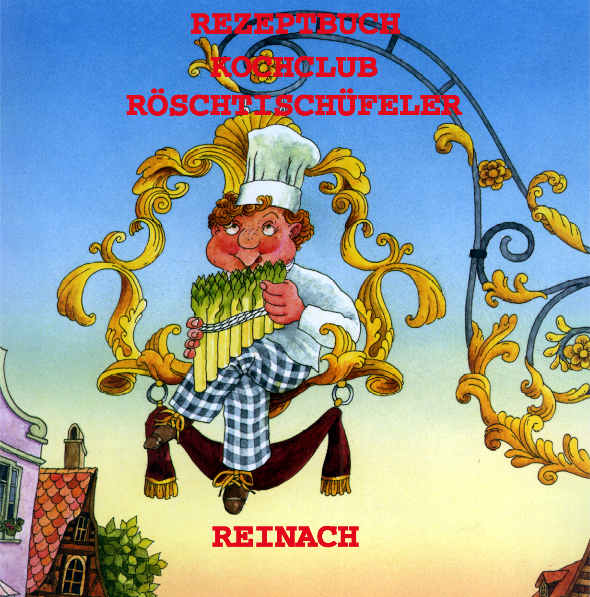 INHALTSVERZEICHNISKAPITEL	 								 AB SEITEVORSPEISEN	  								   4 - 17SUPPEN	 								 18 - 23SALATE	  								 24 - 29GEMÜSE	  								 30 - 33SPAGHETTI	  								 34 - 37FISCH	  								 	 38 - 41GEFLÜGEL	  								 42 - 45SCHWEIN									 46 - 49LAMM	  									 50 - 51KALB	  									 52 - 56RIND										 57 - 61WILD										 62 - 65PIZZAS UND TEIGWAREN						 	 66 - 69SPARGELN									 70 - 73SAUCEN									 74 - 79BEILAGEN									 80 - 85DESSERT									 85 - 101 VORSPEISENCarpaccio mit NüsslisalatZutaten für 4 Personen:150-200 g 		Rinds oder Rossfilet			Nüsslisalat			gehackte Kapern			Kapernessig			Olivenöl			Salz, Pfeffer aus der MühleDas Filet dünn aufschneiden und auf Teller anrichten. Mit Nüsslisalat ( Löwenzahn, oder andere Saisonsalate ) garnieren. Aus Essig, Oel, Kapern, Salz und Pfeffer eine Vinaigrette bereiten, damit das Fleisch nappieren und servieren.Gehobelter Sbrinz mit Zitrone und MandelölZutaten für 4 Personen:250 g			Sbrinz in hauchdünne Scheiben geschnitten1			ganze Zitrone1/2 dl 			Mandelöl ( oder Baumnussöl )Zubereitung:Die Käsescheiben auf vier Teller verteilen. Mit Raffel etwas Zitronenschale darüber reiben. Separat dazu das Mandelöl servieren. Jeder Gast träufelt nach Geschmack ein paar Tropfen über den Käse.Dazu serviert man dunkles Brot oder Birnenbrot.Gefüllte Eier mit KrevettenZutaten für 10 Personen:10 			Eier300 g 			Krevetten, abgetropft300 g 			Gurken150 g 			nature Joghurt100 g			Mayonnaise50 g 			Dill, frisch1 			Zitrone			Salz und Pfeffer400 g 			Blattsalate, gemischt, gerüstet2 dl 			Französische Salatsauce			DillzweigspitzenZubereitung:-Eier kochen, schälen und längs halbieren-Eigelb herausnehmen, hacken und für die Garnitur beiseite legen-Gurken schälen, entkernen und raffeln-Dill fein hacken-Krevetten mit Joghurt, Mayonnaise und Gurken mischen-Abschmecken mit Dill, Salz, Pfeffer und ZitronensaftAnrichten:-Blattsalat auf Teller verteilen und mit Salatsauce beträufeln-Je 2 Eihälften darauflegen, mit Krevettensalat füllen-Mit Eigelb bestreuen, mit Dill garnierenCacikGurke mit MinzjoghurtZutaten für 2-3 Personen1 			Gurke, in dünne Scheiben geschnitten, gesalzen und 5 Minuten stehen lassen			( um die überschüssige Flüssigkeit herauszuziehen )300 ml 			fester Joghurt2-3			Knoblauchzehen, mit Salz zerdrückt1			kleiner Bund Minzeblätter, fein gehackt			Salz			Pfeffer, frisch aus der Mühle			einige EiswürfelZubereitungJoghurt mit dem Knoblauch verrühren. Mit Salz und Pfeffer abschmecken und die Minze unterrühren.Gurken abspülen und zum Joghurt geben. Als Salat servieren. Zu Fleischgerichten oder als kalte Suppe den Joghurt mit etwas Wasser verdünnen, um die gewünschte Konsistenz zu erhalten, oder mit den Eiswürfeln kühlen.Parmaschinken auf marinierten Feigen und BirnenZutaten für 4 Personen:6 			Feigen4 El. 			Wodka1,2 dl 			Läuterzucker1 dll 			Weisswein4 			Birnen1/2 			Zitrone ( Saft )2 El. 			Crème fraîche			einige Salatblätter zum Garnieren ( z. B. Kopfsalat, Lollo )12 			dünne Scheiben Parmaschinken4 			Zweige PfefferminzeZubereitung:Die Feigen schälen und mit einer Nadel mehrmals rundherum einstechen. Dann in ein flaches Gefäss legen. Den Wodka zusammen mit 1 dl Läuterzucker und dem Weisswein zum kochen bringen, etwas abkühlen lassen und über die Feigen giessen. Die Feigen mit Klarsichtfolie abdecken und etwa 6 Stunden marinieren.Die Birnen schälen, viertlen und die Kerngehäuse entfernen. Das Fruchtfleisch zunächst in Scheiben, dann in feine Streifen schneiden. Die Birnen in eine Schüssel geben und mit dem Zitronensaft beträufeln.Den restlichen Läuterzucker mit der Crème fraîche verrühren und unter die Birnen mischen.Die Feigen aus der Marinade nehmen, abtropfen lassen und in Spalten zerteilen. Diese jeweils kreisförmig auf vier Tellern anrichten. In die Mitte der Teller je 2 bis 3 gewaschene und trockengetupfte Salatblätter legen und darauf den Birnensalat anrichten. Den Parmaschinken um die Feigen legen und den Salat mit Minze garnieren.Läuterzucker für 4 dl250 g			Zucker1/4 l			WasserZubereitung:Den Zucker und das Wasser zusammen in einem Topf zum Kochen bringen, dabei mit demSchneebesen umrühren. Dann etwa 1 Minute kochen lassen. Anschliessend den Topf vom Feuer nehmen.Den Sirup heiss in Flaschen füllen. So kann er über einen längeren Zeitraum hinweg aufbewahrt werden.Feigen-SchälenCeviche von RiesengarnelenZutaten für 4 Personen:2			Limetten Schale abreiben4			Limetten ( Saft davon )1			Orange unbehandelt ( Schale abreiben )2			Orangen ( Saft davon )			Salz			Zucker2			rote Chilischoten ( oder Tabasco )1			Fleischtomate2			Bund glatte Petersilie			event. etwas frischen Koriander16			rohe Riesengarnelen1			BrüsselersalatZubereitung:Abgeriebene Schale und Saft von Limetten und Orangen in einer weiten Schüssel mischen. Je einePriese Salz und Zucker einrühren.Die Zwiebel abziehen, in hauchdünne Ringe schneiden und in den Saft geben. Chilischoten putzen, aufschlitzen und die Kernchen entfernen. Waschen und fein hacken. Zum Saft geben oder diesen mit Tabasco möglichst scharf abschmecken.Die Fleischtomate einritzen, blanchieren und häuten. Halbieren, entkernen, die Hälften klein würfeln und in die Marinade geben. Petersilie und eventuell das Koriandergrün fein hacken, ebenfalls zur Marinade geben und gründlich verrühren.Salzwasser aufkochen. Die Garnelen waschen und Hineingeben, bei schwacher Hitze im geschlossenen Topf 4 Minuten ziehen lassen. Abgiessen, kalt abspülen und bis auf den Schwanz aus der Schale lösen. Den Darm vorsichtig entfernen. Die Garnelen in der Marinade ziehen lassen, sehr dicke Garnelen längs halbieren.Apfelcocktail mit SellerieZutaten für 10 Personen :Äpfel 					1,8 kgKnollensellerie 				0,3 kgZitrone 1 StückJoghurt nature 				0,35 kgSchnittlauch, frisch 			0,01 kgBaumnußkerne, halbiert 			0,1 kgAbschmecken (Salz, Pfeffer) 		1 xBündner Rohschinken, luftgetrocknet 	0,3 kgPetersilie 				0,02 kgVorbereitung :- Äpfel (10 Stück) waschen und von der Stielseite einen Deckel abschneiden- Mit dem Ausstechlöffel das Kerngehäuse entfernen und die Äpfel aushöhlen, indem man Kugeln aussticht- Apfelkugeln mit Zitronensaft vermischen- Sellerie in Brunoise schneiden und ebenfalls mit Zitronensaft vermischen- Schnittlauch feinschneiden- Baumnußkerne grob hackenZubereitung :- Apfelkugeln und Sellerie-Brunoise mit Joghurt, Schnittlauch, Baumnüssen, Salz und Pfeffer vermischen- In die ausgehöhlten Äpfel füllen, Deckel aufsetzen- Auf Teller anrichten- Seitlich mit Rohschinkentranchen und Petersilie garnierenExotischer GeflügelsalatZutaten für 4 Personen :4			Hähnchenfilets à 100 g1			Knollensellerie1			gespickte Zwiebel1/2 l			Gemüsebrühe2-3			saure Äpfel1			Zitrone ( Saft davon )4			Mandarinen2			Scheiben Ananas2			Kiwi4-6			Cocktailkirschen250 g			Sahne-Dickmilch1/2			Tasse Ananassaft1/2			Zitrone ( Saft davon )1/2			Tasse Salatcreme			Meersalz, Pfeffer1			Prise Curry und Cayennepfeffer ( je )1/2			Tasse WalnusshälftenZubereitung :1. Die Hähnchenbrustfilets unter fliessendem Wasser waschen, trockentupfen und bereitstellen.2. Den Knollensellerie putzen, würfeln, mit der gespickten Zwiebel und der Gemüsebrühe in einenTopf geben und zum Kochen bringen. 3. Die Hähnchenbrustfilets in die Brühe legen und bei mässiger Hitze 10-12 Min. garen. 4. Die Äpfel schälen, in Würfel schneiden und mit Zitronensaft beträufeln 5. Die Mandarinen schälen, die weisse Innenhaut vom Fruchtfleisch entfernen und das Fruchtfleisch in Stücke teilen. 6. Die Ananasscheiben würfeln. Die Kiwis schälen und ebenfalls würfeln. 7. Die Cocktailkirschen vierteln und mit den restlichen Salatzutaten in eine Schüssel geben. 8. Die Hähnchenbrustfilets in Streifen schneiden und unter die Früchte heben. 9. Für das Dressing die Sahne-Dickmilch mit dem Zitronensaft und der Salatcreme in einer Schüssel glattrühren. 10. Das  Dressing mit Salz, Pfeffer, Cayennepfeffer und Zucker abschmecken und gleichmässig auf dem Salat verteilen. 11. Den Salat mit Walnusshälften belegen, ausgarnieren und servieren.Crevetten-Cocktail à la DaniZutaten für 4 Personen:Cocktailsauce:1 			kleiner Sauerrahm2 			Teelöffel Ketchup (klassisch)			ein paar Tropfen Essig Balsamico2 			Spritzer Tabasco1 			kleiner Esslöffel Cognac (nicht zuviel, sonst wird’s bitter)			evtl. etwas Salz zu. Abschmecken100-200g		Crevetten möglichst frisch4 			kleine Rüebli			grüner Salat			alles für Cocktailsauce mischen und so, probieren und abschmecken- Rüebli raffeln- Teller oder Schälchen mit grünen Salatblättern (3-4 pro Teller/Schälchen) auslegen- Lagen machen Rüebli, Crevetten, Rüebli, Crevetten dazwischen immer wieder etwas   Cocktailsauce- nach Belieben dekorieren- schmeckt am besten mit kaltem Weisswein (mal probieren: Gwürztraminer)Crostini mit Hühnerleber – PâteZutaten für 4 Personen:50 g 			Butter1 			kleine Zwiebel ( fein gehackt )2 			Knoblauchzehen ( durch dis Presse gedrückt )250 g 			Hühnerleber2 			Sardellenfilets1 El. 			Schlagrahm3 El. 			Marsala12 			Scheiben Brot ( 1 cm dick, schräg von einem Baguette geschnitten )			Olivenöl zum Braten			Paprika, Salz und Pfeffer3 			Knoblauchzehen halbiert1El. 			gehackte Petersilie zum ServierenZubereitung:Die Butter in einer Pfanne erhitzen. Zwiebeln und Knoblauch darin weich dünsten, aber nicht bräunen.Hühnerleber zugeben und ca. 10 Minuten bei mittlerer Hitze braten, bis sie sich leicht verfärbt.Sardellenfilets zufügen.Den Pfanneninhalt glatt pürieren. Schlagrahm und soviel Marsala zugiessen, bis die Masse eine weiche streichfähige Konsistenz erhält. Mit Paprika, Salz und Pfeffer abschmecken und Warm stellen.die Brotscheiben in heissem Olivenöl auf beiden Seiten goldbraun braten. Je eine Seite mit Knoblauch einreiben und mit Leberpâte bestreichen.Jede Scheibe kurz vor dem Servieren mit etwas gehackter Petersilie und nach Wunsch mit etwasPaprika bestreuen. Warm servierenFocaccia mit KnoblauchZutaten für 4 Personen:5 g 			Trockenhefe1 Tl 			Zucker400 g			Weizenmehl200 ml 			laues Wasser1 Tl 			Salz3 			Knoblauchzehen ( durch die Presse gedrückt )2 El 			Olivenöl1 El 			Maismehl oder Griess1 El 			Olivenöl ( zusätzlich etwas zum Glasieren )2 Tl 			grobes MeersalzHefe, Zucker, 1 Tl Mehl und Wasser mischen. Mit Klarsichtfolie abdecken. Zirka 10 Min. an einem warmen Ort stehen lassen. Restliches Mehl und Salz in eine Schüssel sieben. Knoblauch zugeben, mit einem Messer unterrühren. In der Mitte eine Mulde formen. Hefemischung und Olivenöl unterrühren, mit einem Messer zu einem festen Teig mischen.Den Teig auf eine leicht bemehlte Arbeitsfläche geben und ca. 10 Min. kneten. Zu einer Kugel formen und in eine grosse leicht gefettete Rührschüssel geben. Mit Frischhaltefolie abdecken. Zirka 40 Min. an einem warmen Ort stehen lassen, bis der Teig aufgegangen ist.Den Boden einer hohen ca. 20x 30cm grossen Backform mit Maismehl oder Griess bestreuen. DenTeig ca. 2 Min. kneten, bis er geschmeidig ist. Den Teig in die Form füllen und mit einem Holzstäbchen kleine Löcher hineinstechen.Die Oberfläche mit Wasser beträufeln und das Brot im vorgerheizten Ofen bei 210°C, Umluft 190°C, ca. 10Min. backen. Erneut mit Wasser beträufeln weitere 10 Min. backen. Mit Olivenöl bestreichen, mit Meersalz bestreuen und nochmals ca. 5 Min.backen. In viertel geschnitten und ofenfrisch servieren.Gefüllte Pilze auf EichblattsalatZutaten für 6 Personen:12 			grosse Champignons  Stiele herausdrehen, hacken			wenig Zitronensaft Pilzhüte und Stiele damit beträufelnFüllung:1 El 			Margarine oder Butter in der Bratpfanne warm werden lassen4-6 			Schalotten, fein gehackt1-2 			Knoblauchzehen, gepresst zugeben, kurz mitdämpfen1/4 Tl. 			Paprika würzen, vom Feuer nehmen3 El.			geriebener Parmesan daruntermischen			Salz und Pfeffer, nach bedarf zugeben verrühren, Füllung in die Pilzhüte ver-						teilen, diese in die Form setzen1/2 El. 			Paniermehl1/2 El.			geriebener Parmesan mischen, über die Füllung streuen			Margarine oder Butter in Flöckli darüber verteilen1/2 dl 			Gemüsebouillon in die Form giessenGratinieren : 15 Minuten in der Mitte des auf 200° vorgeheizten OfensSalat:150 g 			Eichblattsalat - Blätter1 Bund 			glattblättrige Petersilie auf die Teller verteilen2 El. 			Zitronensaft4 El. 			OlivenölSalz und Pfeffer, nach Bedarf mischen, über die Blätter gebenwarme Pilze auf den Salat setzenSpargeln mit Tomaten und MozzarellaZutaten für 4 Personen:1 kg 			weisser Spargel1/2 			Zwiebel1/2 l 			Gemüsebrühe1/4 l 			Weisswein1 			Zitrone ( Saft davon )4 			Tomaten200 g 			MozzarellaDressing:1 			rote Zwiebel1/2 			KnoblauchzeheSalz2 El. 			Olivenöl1/4 l 			Spargelkochwasser5 El. 			Himbeeressig			weisser Pfeffer, gemahlen1 			Prise Zucker1/2 			Bund Kresse1. Spargel dünn schälen, die unteren Enden abschneiden. Die Zwiebel schälen und würfeln.2. Die Gemüsebrühe mit Weisswein, Zwiebel und Zitronensaft aufkochen und den Spargel in dem Sud ca. 10 bis 15 Minuten bissfest garen. Herausnehmen, abtropfen lassen und in eine grosse Schüssel geben. Das Kochwasser aufheben.3. Die Tomaten häuten und vom Stielansatz befreien, entkernen und das Fruchtfleisch würfeln. DenMozzarella ebenfals würfeln und mit den Tomaten auf den Spargel geben.4. Für das Dressing die Zwiebel schälen und fein reiben, die Knoblauchzehe schälen und mit Salzzerreiben. Mit Olivenöl, Spargelfond und Himbeeressig verrühren.5. Das Dressing mit Salz, Pfeffer und Zucker abschmecken und über den Spargelsalat löffeln. ImKühlschrank zugedeckt mindestens eine Stunde durchziehen lassen.6. Den Salat auf 4 Teller verteilen und mit der gewaschenen und fein geschnittenen Kresse bestreuen.Un buffet di antipasti ( ein Vorspeisen Buffet )
Rezept für 4 PersonenA. Insalata Caprese ( Tomaten -Mozzarella-Salat )
4 reife Fleischtomaten auch Samarzano Pelattitomaten sind auch bestens geeignet 
4 einzelne Mozzarella traditionell oder Buffalomozarella
1 kleiner Bund Basilikum oder Basilikum Stöcklein im Topf
Salz und Pfeffer
1 Zinken Knoblauch für das Dressing auf Wunsch
500 cl Acetto Balsamico weiss oder traditioneller naturtrüb. Es gibt Balsamico in diversen Preisklassen billigere sind eher essigartig, Teurere sind im Geschmack feiner und habe beinahe eine Marsala Note.
500 cl Olivenöl Extra Vergine
Pro Teller die Tomaten und  Mozarella in gleichmässiger nicht zu dicke Scheiben schneiden. Auf Teller anrichten.  Eine Scheibe Mozzarella danach eine Scheibe Tomate usw. 1 – 3 Basilikumblatt in streifen schneiden auf dem Salat dekorieren. Fertig.  Das Gericht zeichnet sich aus im Geschmack auf die Wahl und Qualität der Zutaten. 
Traditionellerweise wird der Insalata Caprese ohne Dressing serviert. Jeder Gast würzt seinen Salat mit Balsamico und Olivenöl sowie mit Salz und Pfeffer.
Für das Buffet wird der Insalata Caprese mit einem Dressing angerichtet !
Dressing: reichlich
10 Esslöffel Olivenöl Extra Vergine
10 Esslöffel Aceto Basamico 
Salz und Pfeffer 
1 Zinke gepressten KnoblauchB. Bruschetta con pomodoro e aglio ( Getosstete Brotscheiben mit Tomatenwürfel und zeribenen Knoblauch)

4 reife Tomaten auch Samarzano Pelati Tomaten 
16 kleine Scheiben Weissbrot  (am besten aus Baguette)
4 Knoblauchzehen, schälen und halbieren
8 EL vollaromatisches Olivenöl
500 cl Trockener Rotwein 
Salz, Pfeffer aus der Mühle
Trockener Rosmarin 
Zubereitung; 
Tomate überbrühen, enthäuten und entkernen, Fruchtfleisch grob zerkleinern, abtropfen lassen. Tomatenfruchtfleisch würzen mit Salz, Pfeffer und Rosmarin, Danach mit einer Gabel etwas zerdrücken und auf die getoastete Brotscheiben auftragen. 
16 Brotscheiben, im Toaster oder unterm Backofengrill von beiden Seiten anrösten (andere Möglichkeit: in einer Pfanne in wenig Olivenöl knusprig braten). Die frisch gerösteten Brote mit den Knoblauchzehen kräftig einreiben, je 1/2 EL Olivenöl und 1/2 l Rotwein darüber träufeln. Vorbereitetete Tomatenmasse aufhäufen und sofort servieren.

C. Fettine d verdura alla griglia ( Grilierte Gemüsescheiben )
es eignen sich diverse Gemüse. Antipasto casalingo della massaia ( Thunfisch Salat Hausgemacht )
200 gr. Thunfisch in Oel
je 50 gr grüne und schwarze Oliven
1 Gewürzgurke
1 Essl. Kapern
Mayonnaise vermischt mit Ketchup
Den abgetropften Thunfisch mit der Gabel zerpflücken.
Die Oliven und die Gurke in kleine Würfel schneiden.
Alles zusammen mit der Mayonnaise-Ketchup Mischung vermischen.
Auf die getosteten Baquette verteilen.

E. Piatto da affettato ( Aufschnitt-Platte mit Italienischer Spezialitäten)

Dafür verwende man 
Parmaschinken San. Daniele auf Grissini aufgerollt 
Bresaula 
Coppa 
Salami milder wie auch scharfer
Südtiroler Speck
etc. 
Gemüse in Essig eingelegt wie Gurken Artischocken was einem beliebt.
F. Formaggio con aceto balsamico di Modena ( Hartkäse mit Balsamico - Essig Beträufelt )

200g Parmesankäse oder Sprinz ( nicht zu sehr gereifter käse. am besten überwinterter Käse)
3 Esslöffel Aceto Balsamico

Den Käse dünn, wie handgeschnittene Salamischeiben, hobeln, 
Die Käsescheiben auf ovalen Teller verteilen. ( Nicht aus Metal)
Mit Aceto Balsamico beträufeln und 15 Minuten ziehen lassen danach den restlichen Aceto verteilen und wieder 15 Minuten warten. Danach auftischen und geniessen.

G. Cornetti estivi ( Schinkenröllchen mit Füllung)

8 Scheiben magerer gekochter Schinken
100 gr Hüttenkäse
50 gr. geriebener Emmentaler
1 weisse Trüffel
WeinbrandSalz und Pfeffer

Hüttenkäse, Emmentaler, Weinbrand, fein gehackte Trüffel zu einer Paste
mischen. Mit Salz und Pfeffer würzen. Die Schinkenscheiben auslegen, mit der Paste füllen und aufrollen.
Eine halbe Stunde in den Kühlschrank legen.

H. Frittata all’aceto balsamico ( Rührei mit Balsamico Essig )

10 ganze frische Eier
1 mittelgrosse Zwiebel
3 Esslöffel Aceto Balsamico
Salz und Pfeffer
Rosmarin 
ein Hauch Knoblauch
ein wenig Salbei
ein wenig Basilikum
Erdnussöl

Die Zwiebeln in Scheiben schneiden und in eine Pfanne hellbraun anbraten. 
Die Eier aufschlagen Eigelb und Eiweiss gemeinsam mit den Gewürze in einer Schüssel verrühren. Dabei achten das alles gut bindet.
Das Öl von den Zwiebeln abtropfen lassen und sie dann in die Schüssel mit den Eiern geben. Wieder alles gut vermischen.
Pfanne mit Öl bestreichen. Eiergemisch in die Pfanne geben. Man bleibe an der Pfanne da die Mischung schnell anbratet. Den Eierfladen beidseitig Goldbraun anbraten.
Das Omelette auf einen vorgewärmter Teller geben. Ohne lang zu warten beträufelt man das Omelette mit Aceto Balsamico. Schneide das Omelette in gleichmässige Stücke und stelle dies auf.

I. Insalata di lattuga con salsa al gorgonzola (Grüner Salat mit Gorgonzola-Dressing)

500 gr. Kopfsalat
60 gr. Gorgonzola 
1 dl. Sahne
1 Zitrone
Salatkräuter
Olivenoel 
Salz

Den Gorgonzola mit Gabel fein zerdrücken und mit der Sahne und etwas
Olivenoel cremig rühren
1 Esslöffel Zitronensaft, eventuell mehr dazugeben. Das Dressing mit Kräuter
und Salz abschmecken.
K. Fiori di zucchini ripieni (gefüllte Zucchiniblüten, Ligurien)

8 schöne Zucchiniblüten
200 g Zucchinifruchtfleisch
2 Kartoffeln (ca. 150 g, mehligkochende Sorte)
1 Bund Basilikum
1 El frischer Majoran (oder 1 Tl getrockneter)
1 El frisch geriebener Parmesan
1 Ei
2 Knoblauchzehen
5 El Olivenöl
Salz, Pfeffer

1. Zucchiniblüten von eventuell vorhandenem Fruchtstiel trennen. Blüten nur kurz in kaltes Wasser tauchen, vorsichtig ausschütteln, in ein Sieb legen und gut abtropfen lassen.2. Kartoffeln in Salzwasser weich kochen, Zucchinifruchtfleisch kleinschneiden, mit einigen El Wasser und 1 Pr. Salz in einen Topf geben. Zugedeckt in etwa 5 Min. weich garen.3. Zucchini abtropfen lassen, etwas abgekühlt fein pürieren. Kartoffeln noch heiss schälen, durch die Kartoffelpresse drücken und locker auf das Zucchinipüree häufen. Abkühlen lassen und untermischen.4. Basilikum in feine Streifen schneiden, Majoran fein hacken, beides unter das Gemüsepüree mischen. Knoblauchzehen dazupressen. Parmesan, Ei und 2 EL. Olivenöl unterrühren, alles gründlich vermengen. mit Salz und Pfeffer fein abschmecken.5. Backofen auf 250° vorheizen. Eine feuerfeste Form mit 1 El Olivenöl ausstreichen. Die Blütenstempel der Zucchiniblüten herausschneiden.6. Zucchiniblüten mit dem vorbereiteten Gemüsepüree füllen, , nebeneinander in die Form setzen. Mit 2 El Öl beträufeln und im Ofen etwa 3 Min. überbacken. Heiss servieren.-Tipp für blitzschnelle Garnierung: roh gehacktes Tomatenfruchtfleisch mit erstklassigem Olivenöl, wenig Salz und frisch gemahlenem Pfeffer würzen. Beim Anrichten als Klecks neben die gefüllten Blüten setzen.

Insalata di rucola con parmigiano ( Rucola Salat mit gehobeltem Parmesan )

ein großer Bund Rucola
1 mittelgroßer Kopf Radicchio
1 kleiner Bund glattblättrige Petersilie
1 Zitrone
5 EL bestes Olivenöl
Salz, schwarzer Pfeffer aus der Mühle
ein schönes Stück Parmesan

Zubereitung:

Vom Rucola die welken Blätter aussortieren, die Stiele abschneiden. Radicchio-Blätter ablösen und mit dem Rucola waschen, trocken schütteln. Radicchio in Stücke zupfen. Petersilie waschen und die Blätter abzupfen. Zitrone heiß abwaschen und trocknen, dann mit einer feinen Reibe etwas Schale abhobeln. Dann die Zitrone halbieren und den Saft für's Dressing auspressen.

Petersilie, zwei EL Zitronensaft und Olivenöl im Mixer fein zerkleinern, salzen, pfeffern. Dann die Zitronenschale untermischen. Rucola und Radicchio locker mit der Sauce verrühren, auf vier Tellern verteilen. Vom Parmesan mit dem Gurkenhobel hauchdünne Späne auf den Salat hobeln. Beim Hobeln nicht so fest drücken, dann geht's leichter und die Späne werden zarter.
Tipp: Direkt nach der Zubereitung mit geröstetem Weißbrot servieren und bald essen!
M. Antipasto casalingo della massaia ( Thunfisch Salat hausgemacht )
200 gr. Thunfisch in Oel
je 50 gr grüne und schwarze Oliven
1 Gewürzgurke
1 Essl. Kapern
Mayonnaise vermischt mit Ketchup
Den abgetropften Thunfisch mit der Gabel zerpflücken.
Die Oliven und die Gurke in kleine Würfel schneiden.
Alles zusammen mit der Mayonnaise-Ketchup Mischung vermischen.Auf die getosteten Baquette verteilen.N. Focaccia al aglio ( Pizza Fladen mit Knoblauch bespickt ) 
5 g Trockenhefe
1 Tl Zucker
400 g Weizenmehl
200 ml laues Wasser
1 Tl Salz
3 Knoblauchzehen ( durch die Presse gedrückt )
2 El Olivenöl
1 El Maismehl oder Grieß
1 El Olivenöl ( zusätzlich etwas zum Glasieren )
2 Tl grobes Meersalz
Hefe, Zucker, 1 Tl Mehl und Wasser mischen. Mit Klarsichtfolie abdecken. Zirka 10 Min. an einem warmen Ort stehen lassen. Restliches Mehl und Salz in eine Schüssel sieben. Knoblauch zugeben, mit einem Messer unterrühren. In der Mitte eine Mulde formen. Hefemischung und Olivenöl unterrühren, mit einem Messer zu einem festen Teig mischen.
Den Teig auf eine leicht bemehlte Arbeitsfläche geben und ca. 10 Min. kneten. Zu einer Kugel formen und in eine grosse leicht gefettete Rührschüssel geben. Mit Frischhaltefolie abdecken. Zirka 40 Min. an einem warmen Ort stehen lassen, bis der Teig aufgegangen ist.
Den Boden einer hohen ca. 20x 30cm grossen Backform mit Maismehl oder Griess bestreuen. Den Teig ca. 2 Min. kneten, bis er geschmeidig ist. Den Teig in die Form füllen und mit einem Holzstäbchen kleine Löcher hineinstechen.
Die Oberfläche mit Wasser beträufeln und das Brot im vorgerheizten Ofen bei 210°C, Umluft 190°C, ca. 10Min. backen. Erneut mit Wasser beträufeln weitere 10 Min. backen. Mit Olivenöl bestreichen, mit Meersalz bestreuen und nochmals ca. 5 Min.backen. In viertel geschnitten und ofenfrisch servieren.O. Pane con olive nere ( Pizza Brot mit schwarzen Oliven) 
300 g  Mehl Burebrot Mehl oder Weißmehl 
½ Päckli 
½ Teel. Zucker
1 ½ - 2 dl lauwarmes Wasser 
1 Essl. Olivenöl 
¾ Teel. Salz 
12 schwarze Oliven 
1 Thymianzweig 
5 Msp. Knoblauchpulver 
Mehl in eine Schüssel geben, in die Mitte eine Vertiefung drücken Trockenhefe und Zucker in die Vertiefung geben 1 dl Wasser dazugiessen und mit etwas Mehl vom Rand zu einem dickflüssigen Teig verrühren. Wenig Mehl drüberstreuen und zugedeckt bei Zimmertemperatur gehen lassen, bis sich Risse gebildet haben. Olivenöl und restliche Flüssigkeit mit dem restlichen Teig zum Vorteig geben.  Salz zugeben, den Teig kneten, bis er geschmeidig und glatt ist, zudecken und bei Zimmertemperatur um das Doppelte gehen lassen.
Oliven entsteinen und grob hacken. Thymianzweig fein schneiden Knoblauchpulver mit den obigen Zutaten unter den Teig kneten.  Ein Brot formen, auf ein mit  Backtrennpapier belegtes Blech legen und nochmals ca. 30 Min. gehen lassen  Backen: 20 - 30 Min. in der Mitte des auf 220°C vorgeheizten Ofen. Olivenbrot noch war mit ca. 2 Essl. Olivenöl bepinseln.
Marinowannye Griby Non FLACHE ZWIEBELBROTE Zutaten für 16 Brote:100 g 	Butter 225 g 	feingehackte Zwiebeln 1/4 l	lauwarmes Wasser (ca. 45°) 1 TL 	Salz 400 bis 500 g	Mehl In einer schweren Pfanne von 25 bis 30 cm Durchmesser 15 g Butter über großer Hitze zerlassen. Die Zwiebeln hineingeben, auf schwache Hitze herunterschalten und unter gelegentlichem Rühren 3 bis 5 Minuten anbraten, bis die Zwiebeln weich, aber nicht braun sind. In eine Schüssel umfüllen und auf Zimmertemperatur abkühlen lassen. Die restliche Butter in der Pfanne zerlassen und in eine große Schüssel schütten. Das lauwarme Wasser dazu giessen und mit einem großen Löffel die Zwiebeln, das Salz und 400 g Mehl in Portionen von jeweils etwa 100 g nach und nach dazu rühren. Wenn nötig, soviel von den restlichen 100 g Mehl dazu kneten, dass der Teig nicht an den Fingern klebt. Den Teig zu einem kompakten Ball formen und in 16 Stücke teilen. Jedes Stück zwischen den Handflächen zu einem Bällchen formen, das etwa 5 cm Durchmesser haben sollte. Die Bällchen mit einem leicht bemehlten Nudelholz zu Kreisen von etwa 20 cm Durchmesser ausrollen. Die Teigkreise beiseite legen. Eine schwere Pfanne von 25 bis 30 cm Durchmesser ohne Fett auf große Hitze setzen. Wenn sie so heiß ist, daß ein hineingespritzter Wassertropfen sofort verzischt, einen der Teigkreise hineinlegen. Auf jeder Seite 3 bis 4 Minuten bräunen lassen und mit den Fingern oder mit einem breiten Spachtel wenden. Es ist absolut normal, wenn das Brot nicht gleichmäßig braun wird. Das Brot zum Trocknen auf ein Gitter legen und die übrigen Teigkreise ebenso bräunen. Die Brote in einem Korb oder in einem anderen luftdurchlässigen Behälter servieren. Sollten die Brote aus irgendeinem Grund nach etwa einem Tag weich werden, kann man sie nebeneinander auf ein Backblech legen und 5 bis 10 Minuten lang in dem auf 125° vorgeheizten Ofen aufbacken.Gefüllte, frittierte SalbeiblätterZutate  für 4 Personen:4 El			Mehl2			Eiweiss2			Eigelb1 prise			Salz1 Messerspitze			Trockenhefe2 El			Öl80 - 100 ml			Weisswein2			grosse Büffelmozzarella32			frische Salbeiblätter1 l			Öl zum frittierenMehl, Eigelb, Salz, Trockenhefe und Öl zu einem Teig rühren.Den Weisswein nach und nach zugeben.WICHTIG ! Der Teig soll flüssig sein, aber nicht zu dünn.Zuletzt die beiden Eiweisse zu halbsteifem Schnee schlagen und unter den Teig ziehen. Mozzarellakugeln gut abtropfen lassen und in nicht zu dünne Scheiben schneiden. Dann in Stücke teilen, die etwas grösser als die Salbeiblätter sind.Jeweils 1 Stück Mozzarella zwischen 2 Salbeiblätter legen. Das Öl auf 180° C erhitzen. Die Salbeiblätter noch einmal gut andrücken. Jedes Teil einzeln mit den Fingern durch den Teig tiehen und vorsichtig in das Öl fallen lasen. Die gefüllten Salbeiblätter etwa 1 bis 2 Minuten frittieren, bis sie goldgelb sind. Nicht zu lange backen, sonst läuft der Mozzarella aus !Das fertige Gebäck mit der Schaumkelle herausheben, kurz auf Küchenpapier abtropfen lassen und sofort servieren.MARINIERTE CHAMPIGNONS Zutaten für 6 bis 8 Personen: 2 TL 	Salz 2 	Knoblauchzehen, geschält und mit der flachen Klinge eines Messers 		zerdrückt 500 g 	kleine frische Champignons, geputzt 1 EL	Pflanzen Öl 1/4 l	Rotweinessig 2 	Gewürznelken 1/8 l 	kaltes Wasser 5 	schwarze Pfefferkörner 	1/2 	Lorbeerblatt In einen 1 1/2 bis 2 l fassenden Topf aus Emaille oder rostfreiem Stahl Rotweinessig, Gewürznelken, Wasser, Pfefferkörner, Lorbeerblatt, Salz und zerdrückte Knoblauchzehen geben. Bei starker Hitze zum Kochen bringen, die Champignons hineinschütten und auf niedrige Temperatur schalten. Unbedeckt 10 Minuten köcheln lassen und die Champignons von Zeit zu Zeit umrühren. Sie dann auf Zimmertemperatur abkühlen. Den Knoblauch aus der Marinade entfernen und alles in einen 11 fassenden Krug oder in ein entsprechend großes Weckglas umfüllen. Langsam das Pflanzenöl auf die Oberfläche gießen und das Gefäß mit Plastikfolie fest verschließen. Mindestens 1 Woche im Kühlschrank marinieren. Die marinierten Champignons werden als Teil einer sakusska- Tafel oder als pikante Beilage zu Fleisch oder Fisch gereicht.Überbackener Chicorée mit SchinkenZutaten für 10 Personen:1kg			Chicorée20 gr			Butter100 gr			Martignon ( Suppengemüse , Karotten, Tettich und Sellerie )5 dl			Gemüsebouillon50 gr			Schmalz1x			abschmecken mit Zitronensaft1x			Würzen ( Salz und Pfeffer )250 gr			Schinken, gekocht8 dl			Bernaise Sauce95 gr			Sbrinz gerieben20 gr			ButterVorbereitung:- Chicoréee rüsten, waschen und Keil entfernen- Martignon in Würfeln schneiden und in Butter andünsten- Chocorée einschichten- Schmalz beifügen- Mit Zitronen,Saft und Pfeffer abschmecken- Im Ofen schmoren- Schinken in Tranchen schneidenZubereitung:- Chicorée einzeln mit Schinkentranchen unwickeln- Gratinplatte mit Butter ausstreichen und den Chigorée einschichten- Mit Bernaise Sauce nappieren- Mit Reibkäse bestreuen, mit flüssiger Butter beträufeln- Im Ofen gratinierenGetreiderisotto anZitronensauce und Sauerampfer mitGegrilltem ZanderfiletZutaten für 4 Personen:100 g	Weizen-, Hafer- , Roggen-, und Dinkelkörner	Salz und Pfeffer1	Zitrone ( abgeriebene Schale und Saft )1 dl	Vollrahm24 Stk	Sauerampferblätter160 g	Zanderfiletetwas	ÖlDie miteinander vermischten Körner etwa 24 Stunden in 1 l kaltem Wasser einweichen und quellen lassen. Die Körner abgiessen, mit Wasser im Dampfkochtopf etwa 10 Minuten kochen und weitere 5 Minuten abstehen lassen. Die Die abgetropften Körner mit Vollrahm, Salz und Pfeffer erwärmen, mit Zitronenschale abschmecken.Inder Zwischenzeit die Zanderfilet mit Zitronensaft, Salz und Pfeffer marinieren, mit Öl beidseitig gut bestreichen und auf einem heissen Rost kurz braten. Die entstielten, gewaschenen und getrockneten Sauerampferblätter in feine Streifen schneiden und als Nestchen anrichten. In die Mitte den Getriderisotto geben, das gegrillte Zanderfilet darauflegen.Orecchiette-Gemüse-Salat mit marinierten ForellenZutaten: für 6 PersonenMarinade (2 Tage im Voraus)0,75 dl 	Weisswein
1 dl 	Weissweinessig
1 dl 	Gemüsebouillon
3 EL 	Rapsöl
1/2 TL 	Salz
	Pfeffer aus der Mühle
1 	Prise Zucker400 g 	Lachsforellenfilets, gehäutet, in ca. 3 cm breite Streifen geschnitten
Öl 	zum Anbraten
1 	Bundzwiebel, schräg in Ringe geschnitten
1 	Knoblauchzehe, fein gehackt
1 	kleine Zucchetti, in Julienne gehobelt
1 	Stängel Stangensellerie, in feine Scheiben geschnitten
200 g 	Orecchiette (Muschelteigwaren)
125 	Crème fraîche
2 EL 	Petersilie, fein gehacktZubereitung:1 	Für die Marinade alle Zutaten verrühren.2	 Forellen in Öl beidseitig 1-2 Minuten anbraten, herausnehmen, in eine Gratinform legen. Bundzwiebeln, Knoblauch, Zucchetti und 		Stangensellerie in wenig Öl andämpfen. Mit der Marinade ablöschen, aufkochen, über die Fischfilets giessen, auskühlen lassen. 		Zugedeckt im Kühlschrank 2 Tage marinieren, dabei mehrmals mit Marinade übergiessen.3	 Orecchiette in siedendem Salzwasser al dente kochen, abgiessen, abtropfen lassen. Sorgfältig mit den Fischen und der Marinade 		mischen.4	 Crème fraîche und Petersilie mischen. Salat in Salatschälchen anrichten, Crème fraîche dazu servieren.   	Die 1 1/2 fache Menge reicht für 4 Personen als Hauptspeise.Crevetten mit Noilly-Prat-Sauce,weisse und grüne SpargelnFür ca. 6-8 Personen:ca. 1 Sack	Black Tiger Crevetten geschältNoilly-Prat-Sauce1dl		Noilly Prat2 dl		Vollrahm50 g	Butter, zimmerwarm 		Salz und Pfefferje 1 Bund	grüne und weisse SpargelnZubereitung Sauce:Den Noilly Prat in einer Saucenpfanne auf dem Herd unter stetigem Rühren sirupartig einkochen lassen.Den Rahm und die zimmerwarme Butter beifügen und mit dem Schwingbesen zu einer sämigen Sauce aufschwingen.Mit Salz und Pfeffer würzen, vom Herd nehmen und beiseite stellen.Crevetten Grillen,Braten oder Dämpfen je nach lust.Spargeln Kochen oder Dämpfen.Das ganze auf Teller anrichten und mit Petersilie garnieren.Thon-MousseAls Apéro für 6 - 8 PersonenAls Zwischenmahlzeit für 4 Personen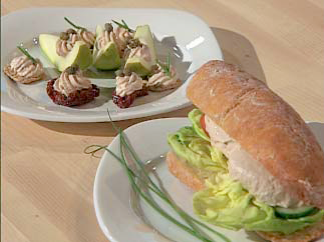 Vor-und zubereiten: ca. 30 Min. 1 Dose 	rosa Thon im Salzwasser (je ca. 200g), abgetropft, zerpflückt 1 		unbehandelte Zitrone, wenig abgeriebene Schale und 1 Esslöffel Saft 1Teelöffel 	Meerrettich aus der Tube 180g	Crème fraîche  (z.B.Dessert extrafin) 1 dl 		Rosé-Wein 1		Teelöffel Sulzpulver 1 		kleine Schalotte, fein gehackt 1		Esslöffel Kapern, gehackt 		Salz nach Bedarf 		Pfeffer aus der Mühle 1.	Thon und Zitronenschale mit Saft, Meerrettich und Crème fraîche im Cutter pürieren.2.	Wein aufkochen, Sulzpulver beigeben, unter Rühren aufkochen, leicht abkühlen, mit der Thonmasse mischen. 3.	Schalotte und Kapern darunter mischen, würzen. 4.	Masse in eine Schüssel füllen, 	zugedeckt ca. 3 Std. kühl stellen. Als Zwischenmalzeit für 4 Personen2		Pagnol-Brote, quer halbiert, jede Hälfte längs ein- aber nicht durchgeschnitten 		Butter oder Margarine, zum Bestreichen 1		Gurke,in ca.5mm dicken Scheiben 4 		Salatblätter ,z.B.Kopfsalat 1		Tomate,in ca.5mm dicken Scheiben 		Kapern und Schnittlauch, zum Garnieren Die Brothälften innen mit Butter bestreichen, je 1 Salatblatt hineinlegen. Gurken- und Tomatenscheiben abwechslungsweise drauf legen, mit der Mousse abschliessen. Als Apéro für 6 bis 8 Personen 1		 Päckli Crackers (z.B.Tuc), ca.12 Stück 1		 Gurke,in ca.5mm dicken Scheiben 100g 	in Öl eingelegte,getrocknete Tomaten, abgetropft, ca.12 Stück 1 		Birne, halbiert, Kerngehäuse entfernt, in 8 Schnitzen 		Kapern und Schnittlauch, zum Garnieren Die Mousse in einen Spritzsack mit gezackter Tülle (10 mm Ø) geben. Auf die angerichteten Crackers,Gurken, Tomaten und Birnen spritzen, garnieren. Tipps: Von der Zitronenschale nur das Gelbe abreiben, der weisse Teil ist bitter. Statt Pagnol-Brote Baguettes verwenden. Bruschette mit grünem Spargel und ParmaschinkenZutatent für ca. 4Personen.300 g 			grüne Spargeln2 EL 			Walnussöl2 EL 			Olivenöl extra vergine2 EL 			fein geschnittener Schnittlauch			Salz, Pfeffer aus der Mühle200 g 			dünne Scheiben ParmaschinkenZubereiten: Von den Spargeln das holzige untere Ende (etwa 1/3 ) wegschneiden und nur den oberen Teil verwenden. Die Spitzen abschneiden und der Länge nach halbieren, die restlichen Stangen in feine Rondellen schneiden und beides separat mit Walnussöl, Olivenöl und Schnittlauch marinieren. Mit Salz und Pfeffer würzen.Die getoasteten Bruschette mit Spargelrondellen belegen, mit den Spargelspitzen garnieren und mit Parmaschinken umwickeln.Tomaten mit Eiern2		grosse Tomaten10 g		 Butter2 		Eier		frische Petersilie		Salz, Pfeffer, ThymianZuerst die Tomaten waschen, mit einem Küchentuch abtrocknen und den Deckel vorsichtig abnehmen. Die Tomaten dann mit einem Teelöffel vorsichtig aushöhlen und innen mit Salz, Pfeffer und Thymian bestreuen. In die beiden Tomaten noch je eine Butterflocke geben und in zwei eingefettete Feuerfeste Förmchen stellen. Die Eier dann aufschlagen und jedes in eine Tomate geben.Das Ganze dann im vorgeheizten Backofen bei 220°C ca. 20 Minuten backen. Die Petersilie dann waschen, mit einem Küchentuch trocken tupfen und fein hacken.Die fertigen Eier dann damit bestreuen und servieren.Chilireis mit AnanasZutaten für 4 Personen:1-2		mittelgrosse frische Ananas2 El.		Sonnenblumenöl1		rote Paprika, entkernt und gehackt225 g		Zucchini, geputzt und gewürfelt6		Frühlingszwiebeln, geputzt und in schrägen Scheiben300 g		Langkornreis6		Chilis, entkernt und gehackt und gedünstet		Salz und Pfeffer2 El.		geröstete Pinienkerne3 El.		frisch gehackte Petersilie		geriebenen Käse zum servierenAnanas der Länge nach in die Hälfte schneiden und Fruchtfleisch entnehmen. Die äusseren Hälften aufheben. Fruchtfleisch würfeln und auf die Seite stellen.Öl in einem Topf erhitzen und die roten Paprika und Zucchini 5 Minuten weich dünsten. Frühlingszwiebeln dazugeben und weitere Minuten dünsten. Reis mit Chilis, Gewürzen und Ananas Stücken darunter rühren.Unter gelegentlichem rühren 5 Minuten behutsam aufwärmen. Pinienkerne und Petersilie einrühren. In die Ananasschalen füllen und mit geriebenem Käse servieren.Indisches Kokos-Curry mit Blumenkohl (vegetarisch)Typischerweise wird nur der weisse Kopf des Blumenkohls gegessen, wobei der Stumpf sowie die dicken, den Stumpf umgebenden grünen Blätter zumeist entsorgt werden (wenn sie für den Geschmack nicht mitgekocht werden). Blumenkohl kann gedämpft, gekocht, eingelegt oder sogar roh im Salat gegessen werden. Die Blumenkohl-Rosen sollten in gleich grosse Stücke gebrochen werden, so dass sie gleichmäßig weich werden (je nach Grösße ist Blumenkohl schon nach 5-8 Minuten zumeist gar).Blumenkohl hat einen sehr geringen Fettanteil, dafür aber viele Ballaststoffe, Folat und Vitamin C. Genau wie Brokkoli und Kohl besitzt auch Blumenkohl mehrere Phytochemikalien, die sich förderlich auf die Gesundheit auswirken (z.B. Indol-3-Carbinol, welches als Anti-Östrogen fungiert und offensichtlich das Wachstum von Tumorzellen in der Prostata und in der Brust verhindern kann).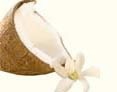 Zutaten für 3-4 Portionen 350 ml 		Kokosmilch
400g 		feste Kartoffeln, zu 1cm-Stücken gewürfelt
1 kleiner 		Blumenkohl, in 2cm großen Stücken
200 ml		 Wasser 
1 mittlere 		Zwiebel, gehackt
½ TL 		Pfeffer 
½ TL 		Kurkumapulver 
1 r		ote Chili, klein geschnitten   ( für die jenigen,die nicht gerne scharf essen bitte weg lassen.)
½ TL		 Bockshornkleesamen 
1 TL K		orianderpulver 
1 TL 		Kreuzkümmel, gemahlen 
½ TL 		Paprikapulver 
5 		Knoblauchzehen, in dünnen Scheiben 
2cm-		Stück Ingwer, in Streifen 
1 TL		 Zucker Salz zum AbschmeckenRahm zum verfeinern  Original Indisch nicht dabei, aber fein mmhhhhh…. DZUZubereitungDie Zwiebeln in 3 EL Pflanzenöl einige Minuten in einer großen Pfanne oder einem Wok anbraten bis sie glasig und weich werden. Chili, Koriander, Kümmel, Pfeffer, Paprika und Bockshornklee hinzugeben, und alles zusammen 2-3 Minuten anrösten bis sich ein angenehmer Duft entwickelt. 
Nun Ingwer und Knoblauch hinzugeben und noch einmal ca. 2-3 Minuten auf mittlerer Hitze anrösten (die Paste darf allerdings nicht anbrennen!). Wasser hinzugeben, kurz aufkochen, und dann den Blumenkohl, Zucker, Kokosmilch und als letztes die Kartoffelstückchen dazu. Alles auf kleiner bis mittlerer Flamme köcheln lassen, bis das Gemüse gar, aber noch bissfest ist (ca. 10-15 Minuten). Das Curry mit Salz (und ggfs. Pfeffer und Zucker) abschmecken und mit Reis oder Naan servieren.Ei im Schlafrock auf Spinat mit Croquettes  Zutaten:Spinat gehackt und ungewürztfrische Eier (sonst geht’s nicht)KresseessigSalzPfefferRahm******bouillonZubereitung:Spinat kochen und würzen, mit Rahm verfeinern.Croquettes in Backofen nach Backanleitung zubereiten.Wasser aufkochen mit Salz würzen und mit einem grossen Schluck Essig den Siedepunkt des Wassers heraufsetzen. Nun die Eier vorsichtig aufschlagen und über eine Tasse ins Essigwasser gleiten lassen. Achtung: Wasser darf nicht kochen und das Ganze braucht etwas Gefühl. Nicht zu viele Eier in eine Pfanne geben!! (Sösch get’s Eiersuppe!!) Eier vorsichtig mit einer Schaumkelle voneinander fernhalten. Während 2-3 Minuten pochieren und dann herausnehmen – gut abtropfen lassen.Nun den Spinat in die Mitte des Tellers anrichten und das Ei im Schlafrock vorsichtig in eine Mulde legen. Croquettes sternförmig anordnen.Äntlibucher Pilz uf BaibrotZutaten für 4 Personen4			Scheiben Baibrit ( im Ofen getoastete Schwarzbrotscheiben)2 El.			Butter4			Scheiben Rohschinken4			Scheiben Emmentaler Käse200 g			Eierschwämme, Reizker oder Steinpilze1 El.			Mehl4 El.			Weisswein4 El.			Bouillon 			Salz. Pfeffer, MajoranDas Baibrot in einer bebutterten Auflaufform anordnen. Den Schinken darauflegen und mit Käse bedecken. Im vorgewärmtem Ofen bei 200° backen, bie der Käse schmilzt. Die Pilze in der restlichen Butter 10 Minuten dünsten, mit Mehl bestäuben und mit Weisswein und Bouillon ablöschen. Mit Salz, Pfeffer und Majoran würzen. Das Pilzgericht über die Käsescheiben verteilen und sofort heiss servieren.Tapas à la Dani ZurbuchenPizzastyleZutaten:ParisetteTomatenMozerella KräuterölZubereitung:Parisette schräg aufschneiden, Tomaten entkernen und fein Würfeln (wie Bruscetta), Kräuteröl und gemahlenes Meersalz und Pfeffer unterziehen, auf Brote geben und kurz gratinieren, bis Mozzarella schmilzt. Dieses Rezept kann mit beliebigen Pizzazutaten ergänzt werden. Al mareZutaten:ParisetteKleine Crevetten (vorzugsweise ungekocht)TomatenZwiebelKnoblauchKräuterZubereitung:Crevetten mit feingehackten Zwiebeln, Knoblauch Kräutern und Tomatenwürfeln leicht anziehen, mit Salz und Pfeffer würzen und  vom Herd stellen (muss lauwarm sein). Parisette schräg aufschneiden, etwas antoasten, und die lauwarmen Crevetten darauf verteilen.Blätterteigkissen mit Lachstatar Zutaten:BlätterteigRauchlachsPhiladelphia FrischkäseDillKräuterEigelbBlätterteig mit Eigelb bestreichen, 2. Lage Blätterteig drauflegen und wieder mit Ei bestreichen. Backen bis der Teig schön aufgeht. In Quadrate 3.5cm mal 3.5cm schneiden und quer (wie Hamburger) aufschneiden. Wenn der Teig hoch aufgeht 2mal schneiden (Bigmac style).Den Rauchlachs in dünne streifen schneiden und mit dem gut aufgelockerten Frischkäse vermengen Dill und Kräuter zufügen. Eventuell mit Salz und Pfeffer abschmecken (probieren!). Nun die Masse zwischen den Blätterteig streichen und servieren.Kräuter – Brätkügelchen auf SalatbeetZutaten:Grüne SalateRosmarinSalbeiPetersilieZwiebelnKalbsbrät und Schweinsbrät 1:1ÖlOfen auf 150°C vorheizen. Kräuter fein hacken, Zwiebeln sehr fein schneiden und eventuell kurz anschwitzen. Jetzt alles mit dem Brät vermischen und gut durchkneten. Mit Pfeffer würzen. Aufpassen mit dem Salz weil das Brät manchmal schon genug salzig ist! Kleine Kugeln d=3.5 cm formen und scharf anbraten danach im Ofen 15 Minuten durchziehen lassen. Können auch à la minute in der Bratpfanne weitergebraten werden.Kügelchen auf vorbereitete Salatbeete fügen und sofort servieren. Salatsauce nicht vergessen.SUPPENBündner GerstensuppeZutaten für 6-8 Personen:2 			Karotten100 g 			Knollenselleri2 			grosse Kartoffeln2 			Lauchstengel2 			Selleriblätter4-5 			Wirsingblätter1/2 			Kalbsfuss1 			Esslöffel Butter80 g 			Gerste2 L 			Bouillon			Salz, Pfeffer1 			Zwiebel, gespickt mit Lorbeerblatt und Gewürznelke100 g 			geräucherter Speck300 g 			geräuchertes Schweinefleisch200 g 			geräuchertes Rindfleisch1 			Eigelb1 dl			RahmZubereitung:Karotten, Selleri und Kartoffeln schälen und fein würfeln. Lauch, Selleri- und Wirsingblätter in feine Streifen schneiden. Die Gemüse mit dem Kalbsfuss unter Wenden in der Butter anziehen lassen. Gerste zugeben und kurze Zeit mitdünsten. Mit Bouillon ablöschen und mit Salz und Pfeffer würzen. Gespickte Zwiebel, Speck, Schweinefleisch und Rindfleisch beifügen. 2 1/2 h kochen. Fleisch, Speck, Kalbsfuss und die gespickte Zwiebel aus der Suppe nehmen. Das Fleisch in kleine Würfel schneiden (den Kalbsfuss zuerst vom Knochen lösen ) und wieder zur Suppe geben. Das Eigelb mit dem Rahm verquirlen. Zur Suppe geben und diese knapp vors Kochen bringen. Man kann, abgesehen vom Kalbsfuss, das Fleisch auch weglassen und Speckschwarte, Beinwurst oder Engadinerwürste mitkochen und separat dazu servieren. Wenn die Suppe nicht als Eintopfgericht gedacht ist, genügt das Mitkochen der Speckschwarte. In diesem Fall kann man auch Eigelb und Rahm weglassen.RüeblisuppeZutaten für 4 Personen:350 g 			Rüebli, in Rädli150 g 			Sellerie, in Würfeli bereitstellen1 El. 			Butter in einer Pfanne warm werden lassen1 			Schalotte, fein gehackt1 			Stück Ingwer, geschält, fein gerieben zugeben, andämpfen,			Gemüse beigeben, kurz mitdämpfen4 dl 			Gemüsebouillon dazugiessen, 10-15 Minuten weich köcheln,im Mixer			fein pürieren, in Pfanne zurückgeben1 dl 			Weisswein1 1/2 dl 			Kaffeerahm zugebenMit Salz, Pfeffer und Cayennepfeffer nach Bedarf würzen, Suppe nur noch heiss werden lassen. Mit frischem Kerbel zuletzt garnieren, sofort servieren.Spargelrahmsuppe mit Basilikum und NidletupfZutaten für 4 Personen:2 weisse, 2 Grünespargeln geschält, 8 dl Spargelsud ( Spargelschalen lang aufkochen und ca. 20 Min. ziehen lassen, nicht würzen. )4 			Basilikumblätter2 			gestr. Tl Mehl			Salz, Pfeffer20 g 			Butter2 dl 			Rahm			Bouillonwürfel ( Hünerbouillon )1			kleine ZwiebelZubereitung:Die Spargeln schälen und in 1/2 cm grosse Würfel schneiden und zusammen mit den feingeschnittenen Zwiebeln im Butter andünsten. Danach mit Mehl bestäuben und mit der Hünerbouillon auffüllen und ca.10 Min. leicht kochen lassen. Ein wenig Rahm dazufügen und mit Salz und Pfeffer nachwürzen. 2 Basilikumblätter in kleine Streifen schneiden und der Suppe beifügen. Die Suppe in Schüsseln oder Tassen anrichten, mit Schlagrahm garnieren und die restlichen Basilikumblätter auf den Rahm stecken.TomatensuppeZutaten für ca. 4 PortionenAufwand ca. 25 Minuten6 			grosse, eife Tomaten1 			Zwiebel2 			Knoblauchzehen2 El. 			Olivenöl750 ml 			Hühnerbrühe			Salz			weissen Pfeffer gemahlenDie Tomaten über Kreuz einritzen, mit heissem Wasser überbrühen, enthäuten, von den Stielansätzenbefreien und vierteln. Die Zwiebeln fein hacken, den Knoblauch durchpressen.In einem Topf das Öl erhitzen und die Zwiebeln und den Knoblauch darin hellgelb anschwitzen. Dann dieTomatenviertel hinzugeben, umrühren und diese 2-3 Minuten mitbraten.Die Hühnerbrühe hinzugiessen, alles zum Kochen bringen und mit Salz und Pfeffer abschmecken. DenTopf vom Herd nehmen und die Tomatensuppe mit dem Pürierstab pürieren.EierblumensuppeZutaten für 4 Personen:3/4 l 			Hühnerbrühe1 Tl. 			Salz1 El. 			Stärkemehl2 El. 			Hühnerbrühe aufgelöst1 Ei 			leicht verquirlt1 			Frühlingszwiebel mit grünen Spitzen, feingehackt1 El. 			Tomatenpuree oder3 			frische Tomaten in kleine Würfel geschnittenZubereitung:Die Hühnerbrühe in einer Kasserolle zum Kochen bringen und salzen. Tomatenpüree oder gewürfelte Tomaten beigeben.Die Stärkemehllösung kurz aufrühren und in die Pfanne geben. Das Ei langsam beigeben und behutsam umrühren. Sofort die Temperatur abschalten. Abschmecken, in Suppentassen geben, mit der gehackten Frühlingszwiebel garnieren und sofort servieren.Gemüsesuppe mit Ingwer und OrangenZutaten für 4 Personen:50 g 			Zwiebeln1 			Knoblauchzehe20 g 			Ingwer2 			Rüebli1/2 			Lauch100 g 			Petersilie1/4			Fenchelknolle3 El. 			Butter2 			Orangen ( Saft davon )5 d l 			Hühnerbouilon			Salz,etwas gemahlener Anis4 El. 			geschlagene Sahne8 			Scheiben ParmaschinkenZubereitung:Zwiebeln, Knoblauchzehe und Ingwer schälen und fein schneiden.Rüebli, Lauch, Petersilie undFenchelknolle putzen, waschen und in Würfel schneiden.Die Butter in einem Topf erhitzen, das gesamte Gemüse darin andünsten und mit dem Orangensaftablöschen. Das Ganze etwas einkochen lassen und die Hühnerbouillon zugeben.Alles etwa 15 Minuten köcheln lassen, anschliessend im Mixer oder mit dem Pürierstab pürieren und durch ein Sieb geben. Die Suppe mit Salz und gemahlenem Anis abschmecken und die geschlagene Sahne vorsichtig darunterheben. Den Parmaschinken in Streifen schneiden und diese als Einlage in die Gemüsesuppe geben.Hühnersuppe mit ZitronengrasTom Khaa GaiZutaten für 4 Personen:2 			Stengel Zitronengras1			Stück Galgant ( Khaa; etwa 5 cm lang )3 			Zitronenblätter250 g 			Austernpilze oder Champignons2 			mittelgrosse Tomaten3 			frische thailändische Chilischoten500 g 			Hühnerbrustfilet1 			Dose Kokosmilch ( 400 ml )4 El. 			Zitronensaft4 El. 			Fischsauce			frischer Koriander zum GarnierenZubereitung:Das Zitronengras waschen und in etwa 3 cm grosse Stücke schneiden. Den Galgant waschen und indünne Scheiben schneiden. Die Zitronenblätter waschen und vierteln.Die Pilze putzen und in mundgerechte Stücke schneiden. Die Tomaten waschen, vierteln und von den Stielansätzen befreien. Die Chilis waschen und in dünne Ringe schneiden. Die Hühnerbrust in etwa 1 cm breite und 4 cm lange Streifen schneiden.Die Kokosmilch erhitzen. Das Zitronengras, die Zitronenblätter und den Galgant dazugeben. DieKokosmilch bei mittlerer Hitze ohne Deckel etwa 2 Minuten kochen lassen.Etwa 3/4 Liter Wasser dazugiessen und erhitzen. Das Fleisch, die Pilze und die Tomaten dazugeben und bei schwacher Hitze offen weitere 5 Minuten köcheln lassen.Die Chilis, den Zitronensaft und die Fischsauce in eine Suppenschüssel geben. Die heisse Suppe hineingiessen, mit Koriander garnieren und servieren.Kartoffelkresse Suppe mit geräuchertem LachsZutaten für 4 Personen :500 g 			Kartoffeln2 l 			Gemüsebrühe2 			Bund Kresse6 - 4 			Scheiben Räucherlachs120 g 			Saure Sahne			etwas Salz2 Msp. 			Cayennepfeffer2 Msp. 			geriebene MuskatnussZubereitung :1. Die Kartoffeln waschen, schälen und in 2 cm grosse Stücke schneiden. Mit der Gemüsebrühe in einen Topf geben und aufkochen.2. Die Kartoffeln etwa 20 Minuten in der Flüssigkeit garen. In der Zwischenzeit die Kresse kurz abspülen und mit einer Schere oder einem Messer abschneiden. Etwa 2 Esslöffel davon beiseite legen. Den Rest nach dem Garen der Kartoffeln in die Brühe geben.3. Den Lachs in dünne Streifen schneiden. Die Suppe im Mixer oder mit dem Schneidstab pürieren. Von der sauren Sahne 2 Esslöffel beiseite stellen, den Rest in einer kleinen Schüssel mit etwas heisser Suppe verrühren.4. Diese Mischung anschliessend mit einem Schneebesen in die restliche Flüssigkeit einrühren. Alles mit Salz, Cayennepfeffer und Muskatnuss abschmecken.5. Die Suppe in tiefe Teller geben und mit Saurer Sahne und mit Kresse garnieren. Die Lachsstreifen darauf verteilen.KürbissuppeZutaten für 4 Peronen:1 			Kürbis3-4 dl 			Wasser			etwas Bouillon, Pfeffer, Salz, Curry und Paprika zum würzen.			Ev. Rahm- Quark oder Créme - Fraiche zum abschmecken.Zubereitung:Kürbis halbieren und die Kerne entfernen. Die Schale abschneiden und das Fruchtfleisch in kleineWürfel schneiden. Würfel in Damfkochtopf geben ca. 3-4 dl Wasser zugeben. Mit Bouillon, Pfeffer, Salz, Curry und Paprika würzen. Ca. 20 Min. kochen. Mixen und noch abschmecken.Ev. Rahm- Quark oder Créme - Fraiche abschmecken.Tip: Kürbis aushölen und als Suppenschüssel verwenden !Crostini mit Bärlauch-FrischkäseZutaten für 4 Personen:125 ml			Olivenöl2			Knoblauchzehen, fein gehackt16			Scheiben BaguetteDas Öl und den Knoblauch im Mixer oder mit dem Pürierstab fein mixen. 4 Esslöffel dieser Mischung in einer Pfanne erhitzen und 4 Baguette- Scheiben von beiden Seiten goldgelb darin anbraten. Das Ganze mit dem restlichen Öl und den Brotscheiben in der gleichen Weise durchführen.4 El			Quark100 g			Doppelrahm- Frischkäse60 g			Speckwürfel, gross, angebraten4			Blatt Bärlauch, fein geschnitten			Salz, PfefferDen Quark zusammen mit dem Frischkäse glattrüren. Den Speck und den Bärlauch zur Quark - Käse - Mischung geben und alles mit Salz und Pfeffer würzen.16			kleine Kopfsalat- Blätter80 g			roh Schinken, ganz dünn geschnitten16			Radieschen. in Scheiben geschnitten4			Zweige KerbelDie gerösteten Baguette- Scheiben mit dem Salat und dem Schinken belegen, den Frischkäse mit einem Spritzbeutel auf das Brot Spritzen und das Ganze mit Radieschen und Kerbel garnieren.Gelbe PaprikaschaumsuppeZutaten für 2 Personen:1			Zwiebel1			Knoblaucgzehe1			rote Paprikaschote1			gelbe Paprikaschote1 El			Butter1 El			Mehl3/8 l			Gemüsebrühe4 El			süsse Sahne1 El			gehackte PetersilieDie Zwiebel und die Knoblauchzehe schälen und fein würfeln.Die Paprikaschoten halbieren, die Kerne und weisse Teile entfernen, das Fruchtfleisch in Streifen  schneiden.Einige sehr dünne rohe Paprikastreifen für die Garnitur beiseite legen.Die übrigen Paprikastreifen zusammen mit den Zwiebel - und Knoblauchwürfel etwa 5 Minuten in der Butter andünsten.Dann das Mehl darüber stäuben, leicht anschwitzen und die Brühe unter Rühren dazu giessen.Das Gemüse etwa 30 Minuten köcheln lassen. Die Suppe mit einem Pürierstab pürieren und durch ein Sieb streichen, die Sahne dazugeben und schaumig schlagen.Die zurückbehaltenen Paprikastreifen hinzufügen und die Petersilie über die Suppe streuen.Zucchini - Suppe mit Parmesan – CrostiniZutaten für 4 - 6 Personen:40 g 			Butter1 			Zwiebel, in Ringe geschnitten500 g 			Zucchini, in dünne Scheiben geschnitten1,2 l 			Hühnerbrühe2 			kleine Eier2 El. 			geriebenen Parmesan1 El. 			gehacktes Basilikum oder gehackte Petersilie			Salz und Pfeffer			Crostini zum GarnierenDie Butter in einem Topf zerlassen und die Zwiebel darin 5 Minuten dünsten. Zucchini zugeben und unter ständigem rühren 5 - 10 Minuten anbraten. Hühnerbrühe zugiessen, aufkochen, zugedecket und ca. 20 Minuten sanft kochen.Die Suppe mit dem Pürierstab pürieren oder durch ein Sieb streichen. Zurück in den Topf füllen und nochmals aufkochen lassen.Eier, Käse und Kräuter verschlagen. Nach und nach in die kochendheisse Suppe rühren.Abschmecken und in Suppenschüsseln füllen. Mit Crostini garnieren und sofort servieren.Tip.Für die Crostini Stangenweissbrot in 5 mm dicke Scheiben schneiden und diese auf einer Seitenrösten. Die andere Seite mit Butter bestreichen, mit geriebenem Parmesan dick bestreueKARTOFFELSUPPE MIT LAUCHZutaten für 4 Personen:Zubereitungszeit: 45 Minuten8OO g 			mehligkochende Kartoffeln4 			mittelgroße Lauchstangen60 g 			Butter1 1/ 2 l			Geflügelbrühe			Salz			gemahlener weißer Pfeffer			frisch geriebene Muskatnuß1/ 8 l 			Sahne1 EL 			Keimöl			einige Kerbelzweige1. Die Kartoffeln waschen und schälen. Eine große Kartoffel beiseite legen, die restlichen in Würfelschneiden. Von den Lauchstangen die Wurzeln und die grünen Enden entfernen. Den weißen Teilsorgfältig waschen und in feine Scheiben schneiden.2. 50 g Butter in einem Kochtopf aufschäumen lassen und den Lauch darin etwa 5 Minuten anschwitzen. Die Kartoffeln dazugeben, kurz andünsten und mit Geflügelbrühe aufgießen. Mit Salz, Pfeffer und Muskat würzen und zugedeckt bei mittlerer Hitze 30 Minuten kochen.3. Die Suppe mit einem Pürierstab oder in der Küchenmaschine fein pürieren. Durch ein Sieb streichen, die Sahne dazugießen und kurz aufkochen lassen. Herzhaft abschmecken.4. Die restliche Kartoffel in sehr kleine Würfel schneiden. Öl und die restliche Butter in einer Pfanne erhitzen und die Kartoffelwürfel darin goldgelb und knusprig braten.5. DieSuppe auf vier Teller verteilen und mit den Kartoffelwürfeln und den abgezupften Kerbelblättern bestreuen. Ersetzen Sie den Kerbel durch in Streifen geschnittene und in Butter angedünstete Sauerampferblätter. Im Sommer servieren Sie die Kartoffel Lauch-Suppe gut gekühlt. Kurz vor dem Servieren 2 EL geschlagene Sahne unterziehen und mit frisch gehackten Kräutern bestreuen.n und unterdem vorgeheizten Elektrogrill überbacken, bis der Käse goldbraun ist und Blasen wirft.Kürbisschaumsuppe mit Gebratenen JacobsmuschelnZutaten für 4 Personen:1	Hokaido Kürbis, ca 300 g1 sm	Ingwerwurzel1 sm	Tüte Ingwer in Lake100 g	Butter50 ml	Weisswein500 ml	Geflügelfond50 ml	Sahne8	Jacobdmuscheln1 bn	Kerbel1	Meersalz1	Muskatnuss1	Schwarzer PfefferZubereitung:Den Kürbis schälen und vierteln. In grobe Würfel schneiden, die Hälfte der Butter in einen Topf geben und dann die Kürbiswürfel hinzugeben und mit etwas Meersalz würzen. Den Weisswein angiessen und etwas reduzierenlassen. mit dem Geflügelfond auffüllen und den Kürbis weichkochen.Die Ingwerwurzel schälen und in Scheiben schneiden. Dann den Kürbis mit dem frischen Ingwer, dem Ingwer in Lake und der restlichen Butter pürieren und durch ein Spitzsieb passieren.Die Sahne schlagen.Zur Fertigstellung die Suppe nochmals erwärmen und mit Salz, Pfeffer und Muskatnuss abschmecken . Die Jacobsmuscheln braten und in warmen Tellern anrichten.Die Suppe mit der Sahne aufmixen und in die Teller verteilen.Basler Mählsuppe Zutaten für 4 Personen:(Mehlsuppe; Familienrezept) Salz, Pfeffer, Muskatnuss, Majoran, 1 Zwiebel 4 Essl.	eingesottene Butter2 x 2 Essl.	Mehl1.5 l	Bouillon4 Essl. 	Rahm 4 Essl. 	Weissbrotwürfel, in Butter geröstet I Essl. 	Petersilie, gehackt I Essl. 	Schnittlauch, gehackt2 Essl. Mehl in 2 Essl. eingesottener Butter unter stetem Rühren gleichmässig hellbraun rösten. Nochmals 2 Essl. Mehl dazugeben, kurz umrühren, Pfanne vom Feuer nehmen und Wasser dazugeben, dabei mit Schwingbesen rühren. Aufkochen, dann ungedeckt auf kleinstem Feuer während 40 Minuten leise kochen. Die Suppe soll sämig werden. Würzen. Zwiebel in Ringe schneiden und in der restlichen Butter hellbraun rösten. In Teller anrichten und in jeden Teller einen Essl. flüssigen Rahm geben, der sich wie eine Spirale an der Oberfläche ausbreitet. Geröstete Brotwürfel und Zwiebel darübergeben und zum Schluss gehackte Petersilie und Schnittlauch darüber streuen. Man kann natürlich diese Mehlsuppe auch vereinfacht zubereiten, indem man Brotwürfel, Petersilie und Schnittlauch weglässt. Minestra Calanchina( Kartoffelsuppe aus dem Calancatal)Zutaten für 4 Personen1 l			Fleischbouillon1 Tl.			Butter3 - 4			Kartoffeln, gewürfelt1			Lauchstengel, fein geschnitten2			Krautstiele, fein geschnitten200 g			Reis1/2 l			Milch			Salz, PfefferDie Bouillon aufkochen und die Butter beifügen. Die zerkleinerten Gemüse und den Reis hineingeben und weichkochen. Vor dem Servieren die Milch dazugiessen und nochmals kurz aufkochen.Würzen.SALATEBrokkolisalatZutaten für 4 Personen:600 g 			Brokkoli			Salz2 El. 			Essig1/2 			Frisèsalat1 			Orange50 g 			Bündnerfleisch ( in dünnen Scheiben )25 g 			Mandelblätter1 1/4 dl 			süsse Sahne2-3 El 			frisch gepresster Zitronensaft1 			Schalotte			weisser Pfeffer aus der Mühle1 			Prise ZuckerBrokkoli gründlich putzen, die harten Stiele abschneiden, schälen und in etwa 1 cm dicke Scheibenschneiden. Von dem übrigen Brokkoli die zarten Blättchen abschneiden und beiseite legen. Brokkoli in Röschen teilen. 1/2 Liter Wasser mit Salz und Essig kräftig würzen und aufkochen. Brokkoliröschen und -stiele darin in 5 Minuten beissfest kochen. Auf einem Küchentuch abtropfen und abkühlen lassen.Von dem Friséesalat die harten grünen Aussenblätter entfernen. Die hellen Blätter abzupfen, in reichlich Wasser abspülen und trockenschwenken. Die Orangen schälen, dabei auch die weisse Haut abziehen. Orangen in Segmente teilen und diese häuten. Das Bündnerfleisch zu Röllchen drehen. Die Mandeln in einer beschichteten Pfanne ohne Fettzugabe goldbraun rösten.Sahne mit Zitronensaft vorsichtig schaumig schlagen, die geschälte, ganz gehackte Schalotte hineingeben und mit salz, Pfeffer und Zucker abschmecken.Auf einer tiefen Servierplatte zuerst die Brokkoliröschen kranzförmig anrichten. Brokkolischeiben mit den zerpflückten und geschnittenen Friséeblättern und den Orangensegmenten mischen und in die Mitte geben. alles mit der Sahnesosse übergiessen. Die Brokkoliblättchen grobhacken, zusammen mit den Mandeln über den Salat streuen. Den Salat mit dem Bündnerfleisch garniert servieren.KartoffelsalatZutaten für 4 Personen:600g geschwellte Kartoffeln 			häuten, in Scheiben schneidenÖl und Essig 					in einer Schüssel zu einer Sauce mischen2 dl warme Bouillon 				dazugiessen1 Zwiebel, fein gehackt 				dazugeben1/4 einer grossen Tube Mayonnaise 		dazugeben1 Becher a 100 g Quark 				dazugeben1/4 einer kleinen Tube Senf 			dazugebenSalz und Pfeffer 					würzenKartoffelscheiben 				dazugeben1 Bund Schnittlauch, fein gehackt 			dazugeben1 Bund Petersilie, fein gehackt 			dazu eben und gut mischenDas Ganze etwas stehen lassen, damit die Sauce in die Kartoffeln eindringt.Tomatensalat mit MorzzarellaZutaten für 5 Personen:5 			mittlere bis grosse Tomaten.250 g 			Mozzarella in dünne Tranchen geschnitten.100 g 			feingehackte Zwiebeln, je nach belieben kann es mehr oder weniger sein.40 g 			feine Knoblauchstängeli			etwas grünen Salat zum Teller auskleiden.			Olivenöl			Rot oder Weissweinessig			Salz, Pfeffer aus der Mühle, BasilikumDie Tomaten in Scheiben schneiden und auf die mit Salat belegten Teller verteilen, mit Zwiebeln und Knobli bestreuen und würzen mit Mozzarellascheiben belegen Olivenöl und Essig darüberträufeln und servieren.Herbstsalat mit KalbsleberliZutaten für 4 Personen:200 g 			Blattsalat ( Lollo Rosso, Batavia, Kresse, Eichblatt )100 g 			Frische Pilze ( Pfifferlinge, Steinpilze )100 g 			Kalbsleber2 			Scheiben Toast2 El. 			Butter2 El. 			Bratbutter4 			WachteleierSauce:3 El. 			Nussöl1/2 Tl. 			scharfer Senf1 El. 			Sherryessig1 El 			Fleischbouillon1 			Knoblauchzehe1 			Prise Thymian getrocknet1 El. 			Oregano getrocknet			Salz und schwarzer Pfeffer aus der MühleZubereitung:Den Salat und die Pilze putzen und waschen. Die Salate trockenschleudern, die Pilze abtropfen und in Scheiben schneiden. Die Kalbsleber in feine Streifen schneiden.Für die Sauce das Nussöl und den Senf verrühren. Mit dem Essig, der Bouillon dem geschälten durchgepressten Knoblauch, dem Thymian, 1/2 EL oregano, Salz und Pfeffer mischen. Das Toastbrot in sehr kleine Würfelchen schneiden, in 1 EL Bratbutter in einer Pfanne hellgelb bratenund herausnehmen. Die Bratpfanne ausreiben, 1 El Butter hineingeben und die Pilze ganz kurz darin anziehen lassen. Aus der Pfanne nehmen und beiseite stellen. Die Pfanne trockenreiben, die restliche Bratbutter hineingeben, das Fleisch ganz kurz anbraten. Die Salatblätter auf Teller verteilen. Die Pilze darauflegen und mit der Sauce beträufeln. Mit den Buttercroutons und dem restlichen Oregano bestreuen. Das Fleisch kurz erwärmen und auf dem Salat anrichten.Die Wachteleier aufschlagen und in der in der Pfanne verbleibender Butter zu Spiegeleiern braten. Au dem Salat anrichten und sofort servieren.Salat von Birnen und GrapefruitZutaten für 4 Personen :Zubereitungszeit ca. 1/4 h :2 			Birnen			Saft von 1/2 Zitrone3 El. 			Crème fraîche1 El. 			Puderzucker1 El. 			Williams			Salz und Pfeffer2 			rosa Grapefruits2 			Chicoréestauden4 			Scheiben gekochten Schinken4 			Zweige Kerbel zum GarnierenZubereitung:Die Birnen schälen, vierteln und die Kerngehäuse herausschneiden.Die viertel zunächst in Scheiben, dann in Streifen schneiden. Diese in eine Schüssel geben und mit dem Zitronensaft beträufeln.Die Crème fraîche in eine Schüssel geben, den Puderzucker hineinsieben und beides glattrühren. Die Masse mit dem Williams verfeinern und mit Salz und Pfeffer abschmecken. Die Sauce über die Birnengeben und vorsichtig unterheben.Die Grapefruits schälen und filetieren.Vom Chicorée die einzelnenBlätter abzupfen. Diese putzen, waschen und trockentupfen. Die Chicoréeblätter der Länge nach halbieren.Die Chicoréespitzen in einem Halbkreis auf die Teller legen und den Birnensalat darauf anrichten. Die Grapefruitfilets zum Salat geben und auf jedem Teller noch eine Scheibe Schinken legen. Den Salat mit Kerbel garnieren.VitaminsalatZutaten für 4 Personen:100 g 			Nüsslisalat1/2 			Kopf Lollo100 g 			Radischensprossen oder andere150 g 			Champignons8 			Cherry Tomaten4 			Esslöffel Rotwein-Essig1 			Teelöffel körnigen Senf6 			Esslöffel Oel			Salz			Pfeffer aus der Mühle1 			Esslöffel Estragonblätter50 g 			geröstete PinienkerneDen Nüsslisalat vorbereiten und waschen, den Lollo in mundgerechte Stücke zupfen und waschen. Die Radieschensprossen ebenfalls waschen, die Champignons vorbereiten und blättrig schneiden. Die Cherry Tomaten waschen, halbieren und vom Stielansatz befreien. Für die Sauce Essig und Senf verrühren, mit Salz und Pfeffer abschmecken, dann das Oel dazuschlagen.Den Salat auf einer grossen Platte anrichten, die Sauce darüber verteilen, mit Estragon undPinienkernen bestreut servieren.Wintersalat an MeerretichrahmsauceZutaten für 4 Personen:1 		Bund Radieschen4 		Scampi50 g 		Nüsslisalat50 g 		Brunnenkresse100 g 		Lattughini,krause Sorte100 g 		frische Champignons1 El. 		Zitronensaft2 dl 		Saurer Halbrahm1-2 El. 	frisch geriebener MeerrettichSalz, Pfeffer2 El. 		grob gehackte Baumnüsse4 schöne Radieschen in Röschen schneiden und in kaltes Wasser legen. Die übrigen Radieschen in feine Scheibchen schneiden.Für die Scampi in eine Pfanne mit Siebaufsatz Wasser 1 cm hoch giessen. Den Siebaufsatz auf die Pfanne setzen und die Scampi (ohne Kopf) darauflegen. Das Wasser zum Kochen bringen und die Scampi 3 Minuten dünsten. Die Blattsalate waschen und ausschwingen. Die Champignons putzen, in Scheiben schneiden und mit Zitronensaft mischen. Für die Sauce den sauren Halbrahm mit dem Meerrettich (nach Belieben) vermischen und mit Salz und Pfeffer pikant abschmecken.Die Blattsalate gleichmässig auf 4 flache Teller anordnen. Die Champignons und Radieschen darüber verteilen. Die Scampi mit einem scharfen Messer längs halbieren. In die Mitte des Tellers je ein Radieschenröschen und zwei Scampihälften geben .Unmittelbar vor dem Servieren die Sauce verteilen.Lauchsalat mit mariniertem LachsZutaten für 4 Personen:Aufwand ca. 25 Minuten:150g 			möglichst frisches, rohes Lachsfilet2 			mittlere Bleich Lauch2 El. 			Zitronensaft			Salz1 Tl. 			verschiedenfarbige Pfefferkörner4 El. 			OlivenölZubereitung:Das Lachsfilet im Tiefkühler anfrieren lassen.Den Lauch der Länge nach halbieren und kurz spülen. Dann in 6 cm lange Stücke und diese in dünne Streifen schneiden. In kochendem Salzwasser 1 Minute blanchieren. Kalt abschrecken und gut abtropfen lassen. Auf Teller legen.Den angefrorenen Lachs mit scharfen Messer in möglichst dünne Tranchen aufschneiden.Dekorativ auf dem anrichten. Zitronensaft und Salz verrühren. Die Pfefferkörner mit dem Mörser grob zerstossen und beifügen. Mit Olivenöl zu einer sämigen Sauce verrühren. Diese über den Lauch und den Lachs träufeln. Den Salat vor dem Servieren 10 Minuten durchziehen lassen.Bärlauchsalat mit Ei a la mode du chefZutaten für 1 Preson :80 g 			frischen Bärlauch1 Stk 			Ei, gekocht			Mayonaise			versch. GewürzeSpargel-Broccoli-SalatZutaten für 2 Personen:250 g 			grüner spargel, geschält, dicke längs halbiert und in 4 cm lange Stücke schneiden250 g 			Broccoli, in Röschen teilen, Stiele schälen und in 4 cm lange Stücke schneiden1 1/2 El. 		Weisswein-Essig1 El. 			Kochwasser2 El. 			Haselnuss- oder Baumnussöl1/2 			Bund Petersilie, gehackt1/2 			Bund Schnittlauch, geschnitten2 			Zwiebeln, in feine Ringli geschnitten			Salz und Pfeffer50 g 			Kresse oder Schnittsalat50 g 			Feta-Käse, in Würfel geschnittenZubereitung:Gemüse in einer Pfanne leicht knackig garen, auskühlen. 1 Esslöffel Kochwasser für Sauce wegnehmen.Essig, Kochwasser,Haselnuss -oder Baumnussöl,Petersilie, Schnittlauch und Zwiebelringe gut vermischen und über das Gemüse giessen. Kresse oder Schnittsalat auf Teller verteilen und Gemüse darauf legen. feta-Käse Würfel darüberstreuen und lauwarm servieren.AuberginensalatZutaten für 4 Personen:500 g 			Auberginen ( zwei Grosse )1 El. 			Esslöffel Olivenöl2 El. 			Essig			Saft einer halben Zitrone			Salz4 			kleine Tomaten1 			grüne Paprikaschote1 			kleine Zwiebel10 			schwarze OlivenDie Auberginen auf offener Flamme rösten, bis sie weich werden u und ihre Schale sich krustet. Die Kruste abschälen sowie die Rückbleibsel unter Wasser entfernen. Nachdem die Auberginen entstielt und enthäutet sind mit einem Holzlöffel pürieren, Essig und Olivenöl dazugeben und mit den übrigen Zutaten vermischen. Mit schwarzen Oliven garniert servieren.Salat aus rohem Spargel mit Hähnchenbrust und Basilikum- VinaigretteZutaten für 6 Personen:500 ml			Geflügelbrühe1			Lorbeerblatt5			Pfefferkörner1			Zweig Thymian			Salz6			HähnchenbrustfiletsGeflügelbrühe, Lorbeerblatt, Pfefferkörner, Thymianzweig und Salz in einen Topf geben. Das Fleisch darin 9 Minuten dünsten und anschliessend zugedeckt warm halten.500 g			grüner Spargel60 g			Schalotten, fein gehackt1			Karotte, fein gewürfelt1			Bund Basilikum, in Streifen geschnitten150 ml			Traubenkernöl100 ml			BalsamicoIn der Zwischenzeit den Spargel waschen, an den unteren Enden schälen und etwas abschneiden. Die Stangen anschliessend in sehr dünne Scheiben schneiden.Aus den übrigen Zutatzen eine Vinaigrette herstellen und die Spargelscheiben hineingeben. Den Salat gut mischen und einige Minuten ziehen lassen.			Salz, Pfeffer			etwas KerbelDen Spargel auf Tellern anrichten, die Hähnchenbrustfilets in Scheiben schneiden und darauf legen. Diese ebenfalls mit der Vinaigrette beträufeln, Salz und Pfeffer aus der Mühle darüber streuen und mit frischem Kerbel garnieren.Verrückter SalatZutaten für 10 Personen:600 g			Blattsalate, gemischt, gerüstet3 dl			Italienische Salatauce180 gr			Räucherlachs, pariert200 gr			Kalbsleberli150 gr			Tête de Moine200 gr			Cherry Tomaten20 Stk			Wachteleier120 gr			Birnen, Gute Luise1 Bund			Radieschen1 Bund			Petersilie1 Bund			Schnittlauch40 gr			Baumnusskerne, halbiert1x			Abschmecken ( Salz und Pfeffer )5 cl			ErdnussölVorbereitung:- Rauchlachs in feine Scheiben schneiden- Kalbsleberli in 10 Tranchen schneiden- Vom Tête de Moine mit der Girolle 10 Rosen schaben- Wachteleier kochen, schälen und halbieren- Radieschen in feine Scheiben schneiden- Baumnüsse grob hacken- Petersilie hacken, Schnittlauch schneidenZubereitung:- Blattsalat mit italienischer Salatsauce vermengen und auf Teller verteilen- Kalbsleberlitranchen würzen und in Erdnussöl braten ( kurz )- Alle Zutaten über den Salat verteilen- Mit dem Gemüsehobel feine Birnen- Julienne über den fertigen Salat hobeln- Mit Petersilie und Schnittlauch bestreuenGEMÜSEKohlrabigemüseZutaten für 4 Personen:500 g 			Kohlrabi ( einige Blätter als Garnitur aufheben3 El. 			Butter50 g 			Zwiebeln, fein gewürfelt100 g 			Sahne			Salz, Pfeffer200 g 			Tomaten, enthäutet, entkernt und in Würfel geschnitten4 El. 			geschlagene SahneZubereitung:Den Kohlrabi schälen, waschen und in Stifte schneiden. Diese in kochendem Salzwasser blanchieren. Die Butter in einer Pfanne erhitzen und die Zwiebeln darin glasig werden lassen. Die Sahne angiessen, alles mit Salz und Pfeffer würzen und etwas einkochen lassen.Die Kohlrabistifte und die Tomatenwürfel in die Sauce geben. zum Schluss die geschlagene Sahne unterheben, einige Kohlrabiblätter fein schneiden und darüberstreuen.Gemüse en papilloteZutaten für 4 Personen:800 g 			Frühlingsgemüse, ( z.B. Rüebli, Stangenselleri; Kefen, Spargeln, Frühlins-							zwiebeln, Pilze usw. )1	 		Bund Dill, frisch, gehackt100 g 			Butter			Salz und Pfeffer4 			Bogen BackpapierZubereitung:Gemüse waschen und in gleich grosse Stücke schneiden. Das Gemüse in die Mitte der Backpapierbogen verteilen. Je ein Stück Butter etwas Dill, Salz und Pfeffer über das Gemüse geben.Papierenden zusammenlegen, mehrmals falten, zu Päckli verschliessen.alle auf ein Backblech legen, ca. 20 Minuten in der Mitte des auf 200°C vorgeheizten Ofens dämpfen.Servieren: Päckli mit der Schere oben aufschneidenSauerkrautZutaten für 4 Personen1 El. 		Öl oder Butter 		in Pfanne geben1 		Zwiebel 			schneiden zugeben600 g 		rohes Sauerkraut 		beifügenetwas Salz oder Streuwürze event. Wacholderbeeren 	würzen, zudecken. Auf grosser Stufe erwärmen, bis es zischt. Auf kleiner Stufe dämpfen. Von Zeit zu Zeit schütteln wenig Wasser ablöschen.Dämpfzeit 1-1 1/2 hGefüllte OberginenZutaten für 4 Personen :4 Stk. 			Oberginen2 Stk. 			Eier80 g 			geriebener Parmesan20 g 			Schinken2 Stk. 			Makrone ( ital. Gebäck aus Mandeln, Zucker und Eiweiss )1 			Tasse Bechamelsauce30 g			ButterZutaten :Die Oberginen waschen, in Längsrichtung halbieren, das Fruchtfleisch herausnehmen und mit der Gabel zerdrücken. Die Eier, den Parmesan, den zerteilten Schinken und die kleingeschnittenen Makronen mit dem Fruchtfleisch verrühren und die Mischung in die Oberginenhälften füllen. Dann aus 40 g Mehl ,40 g Butter, 50 ml Milch und einer Prise Salz eine Bechamelsauce zubereiten. Eine feuerfeste Form mit Butter einfetten, die Oberginen hineinlegen, die Bechamelsauce darübergiessen und mit Parmesan bestreuen. Die Auflaufform in den heissen Backofen ( 190° C ) schieben und ungefähr 30 Minuten überbacken lassen.Italienische Gemüsepfannemit MozzarellaZutaten für 4 Personen:1 Kg 			frisches Gemüse je nach Saison0.750 Kg 		Gemüse Mischung tiefgefrohren ( nach belieben )30 g 			Butter1 			Zwiebel1 			Knoblauchzehe1/2 			Bund Petersilie			Salz, Pfeffer, Muskat1 			Tasse Gemüsefond250 g 			MozzarellaZubereitung :1. Das Gemüse waschen und putzen.2. Die verschiedenen Gemüse in Röschen, Ringe und Scheiben schneiden.3. Die Gemüse knapp mit Salzwasser bedecken und 12 Minuten garen.4. Die Butter in einer Pfanne erhitzen.5. Zwiebel und Knoblauchzehe schälen, fein würfeln und in der heissen Butter andünsten.6. Die Petersilie waschen abtropfen lassen und fein schneiden.7. Das Gemüse abgiessen, in die Pfanne geben mit Salz, Pfeffer, Muskat und Petersilie würzen.8. Den Gemüsefond angiessen und alles nochmals 8 Minuten dünsten lassen, dabei mehrmals umrühren.9. Den abgetropften Mozzarella in Scheiben schneiden und auf das Gemüse legen.10. Das ganze zugedeckt weitere 4-5 Minuten dünsten, bis der Mozzarella zerläuft.Mit Petersilie bestreut servieren.GefüIlte GrillzwiebelZutaten für 4 Portionen:4 	Gemüsezwiebeln a ca. 250 g200 g	Tomaten1 	Knoblauchzehe40  	griechischen Schafskäse (Feta) 1 	Bund Petersilieetwas 	Salzschwarzen Pfeffer 	aus der Mühle 1/2 TL	Paprikapulver Edelsüß2 EL	SojaölSo wird's gemacht:1. Die Zwiebeln schälen und von jeder oben einen Deckel abschneiden. Diesen zunächst beiseite legen.2. Die Zwiebeln mit einem Messer oder Löffel vorsichtig aushöhlen. Die Hälfte des entfernten Fruchtfleischs fein hacken. Die andere Hälfte nicht weiterverwenden.3. Die Tomaten über Kreuz einritzen, kurz überbrühen, abschrecken und enthäuten. Sie dann vierteln, entkernen und fein würfeln Die Petersilie waschen, trocken schütteln und fein hacken.4. Die Knoblauchzehe schälen und zerdrücken, den Feta fein würfeln5. Tomaten, feingehackte Zwiebel, Feta, Knoblauch und Petersilie gut mischen und mit Salz sowie Pfeffer und Paprika abschmecken.6. Die Tomatenmischung in die ausgehöhlten Zwiebeln füllen und die beiseite gelegten Deckel wieder auf die Zwiebeln setzen Die Deckel feststecken.7. Die Zwiebeln mit dem Öl bestreichen und etwa 30 Minuten in Alugrillschalen grillen. Dabei sowohl die Böden als auch die Seitenflächen der Zwiebel leicht bräunen lassen.Baklaschan Farschirowanny  GEFÜLLTE AUBERGINEN Zutaten für 2 bis 4 Personen :2 EL plus 1/8 l	 Pflanzenöl 4 EL 	feingehackte Zwiebeln 1 TL 	feingehackter Knoblauch 250 g 	Tomaten, geschält, entkernt und grobgehackt 4 1/2 TL 	Salz 	Frisch gemahlener schwarzer Pfeffer 1 Prise 	Zucker 750 g 	feste Auberginen 2 EI. 	feingeschnetzelter Weißkohl 2 EL 	geputzte, in kleine Würfel geschnittene Mohrrühen 4 EL 	frische Weißbrotkrumen 30 g 	Butter, in kleine Stücke geschnitten Die 2 EL Pflanzenöl in einer schweren Pfanne von 25 bis 30 cm Durchmesser auf ho her Temperatur erhitzen, bis sich leichter Rauch bildet. 1 EL Zwiebeln und 1 TL Knoblauch dazugeben und auf Mittelhitze schalten. Unter häufigem Rühren 3 bis 4 Minuten braten, bis die Zwiebeln weich und goldbraun sind. Die Tomaten, 1/2 TL Salz, etwas Pfeffer und Zucker dazu Rühren, die Pfanne zudecken und auf große Hitze schalten. 2 bis 3 Minuten schmoren, dann unbedeckt heftig weiter kochen lassen, bis die gesamte Flüssigkeit verdampft und die Sauce so dick ist, daß sie im Löffel beinahe ihre Form hält. Die Auberginen der Länge nach halbieren und mit einem kleinen scharfen Messer einen langen, 1 cm tiefen Einschnitt in das Fruchtfleisch jeder Hälfte machen. Keinesfalls bis zur Schale durchstechen. Die Schnittflächen der Auberginen gleichmäßig mit 3 TL Salz bestreuen und 1/2 Stunde stehen lassen. Die Hälften dann mit kaltem Wasser waschen, um das Salz zu entfernen und mit Küchenkrepp gründlich trocken tupfen.In einer schweren Pfanne von 25 bis 30 cm Durchmesser den restlichen 1/8 l Öl auf hoher Temperatur erhitzen, bis sich leichter Rauch bildet. Die Auberginenhälften mit der Schnittfläche nach unten in die Pfanne legen und auf Mittelhitze herunterschalten. Etwa 8 Minuten braten, die Aubergine mit einem Spachtel wenden, die Pfanne zudecken und weitere 8 Minuten braten. Die Auherginenhälften mit der Schnittfläche nach unten auf Küchenkrepp abtropfen lassen. Die restlichen Zwiebeln,Mohrrüben und Kohl in das in der Pfanne verbliebene Öl geben. 3 bis 5 .Minuten unbedeckt auf Mittelhitze braten, bis das Gemüse weich, aber nicht braun ist. Das Fruchtfleisch bis auf eine 1 bis 2 cm dicke Schicht vorsichtig aus den Auberginenhälften stechen. Das Fruchtfleisch fein hacken, zu dem Gemüse in die Pfanne geben und 1 EL der Tomatensauce sowie den restlichen TL Salz hineinrühren. Unter ständigem Rühren unbedeckt 5 Minuten auf Mittelhitze lassen, bis die Mischung durchgewärmt ist. Den Backofen auf 175° vorheizen. Die Füllung gleichmäßig verteilt in die Auberginenhälften löffeln. Die gefüllten Auberginenhälften in eine flache, feuerfeste Form legen, in der sie bequem nebeneinander Platz haben. Die restliche Tomatensauce gleichmäßig darüber löffeln, mit den Brotkrumen bestreuen und mit den Butterstückchen besetzen. In der Mitte des Ofens etwa 15 Minuten backen, bis die Füllung goldbraun ist. Die gefüllten Auberginen können als leichtes Mittagessen, als Vorspeise oder als Zwischengericht serviert werden.SPAGHETTISPAGHETTI CON LE OLIVE NERE E CAPPERIZutaten für 4 PersonenArbeitsaufwand: 20 MinutenKochzeit: 20 Minuten2 El. 			Kapern200 g 			schwarze Oliven8 El. 			Olivenöl2 			Dosen Pelati zu 400g2 			Knoblauchzehen1 			Stückchen Peperoncino			Salz, Pfeffer1 			Zweig Basilikumblätter500 g 			Spaghetti100 g 			geriebener ParmesanKapern in Wasser waschen und gut abtropfen, damit der überschüssige Essig entfernt wird. Oliven entkernen und vierteln. Oel und Tomaten zu einem Mus zerdrücken, den durchgepressten Knoblauch zufügen und zusammen aufkochen. Zugedeckt 15 Minuten dünsten. Oliven, Kapern und Peperoncino beigeben, gut umrühren. Wenn nötig, etwas salzen. Weiterkochen, bis alle Flüssigkeit verdampft ist. Basilikum in Streifen schneiden und zugeben. Peperoncino entfernen. Spaghetti < al dente > kochen, mit Parmesan servieren.SPAGHETTI <EUGENIO C .>Zutaten für 4 PersonenArbeitsaufwand: 20 MinutenKochzeit: 20 Minuten4 			grosse Tomaten200 g 			kleine Champignons1 1/2 			El. Olivenöl500 g 			Spaghetti400 g 			gehacktes Kalbfleisch1 			gehackte Zwiebel1 			Knoblauchzehe			Salz, Pfeffer aus der Mühle , Origano2 1/2 dl 			Rahm40 g 			geriebener Parmesan2 El. 			gehackte PetersilieTomaten kurz in kochendes Wasser tauchen, schälen und in Würfel schneiden. Champignons inScheibchen schneiden und sofort mit den Tomaten mischen. In einem grossen Topf Wasser mit Salzund 1/2 El .Olivenöl aufkochen. Spaghetti hineingeben und <al dente> kochen. Fleisch in 1 El. Olivenöl unter ständigem Wenden 3-4 Minuten braten. Aus der Pfanne nehmen. Zwiebeln, Tomaten,Champignons und durchgepressten Knoblauch beifügen. 5 Minuten dünsten. Mit Salz, Pfeffer undOrigano würzen. Rahm zugeben . 3 Minuten einkochen lassen. Fleisch wieder beifügen und langsam erwärmen, aber nicht mehr kochen. Spaghetti abgiessen, mit Pfeffer aus der Mühle bestreuen und sofort mit Käse mischen. Sauce darüber verteilen und mit Petersilie bestreuen.SPAGHETTI AGLIO, OLIO POMODORO E PREZZEMOLOZutaten für 4 PersonenArbeitsaufwand : 15 MinutenKochzeit : 10-15 Minuten10 El. 			Olivenöl1 			grosses Büschel Petersilie3 			Knoblauchzehen2 			Dosen geschälte Tomaten zu 400 g1 			Peperoncino klein , Salz, PfefferOel, die Hälfte der feingehackten Petersilie und 2 durchgepresste Knoblauchzehen erwärmen ( nicht zu heiss), bis der Duft aufsteigt. Tomaten und Peperoncino zugeben und mit Salz würzen. Vor dem Anrichten die restliche Petersilie sowie die letzte Knoblauchzehe beifügen.SPAGHETTI GIGETTO BERTANIZutaten für 4 PersonenArbeitsaufwand : 20 MinutenKochzeit : 15 Minuten1 dl 			Olivenöl1 			kleiner Peperoncino1 			kleiner Zweig Rosmarin2 			Knoblauchzehen2 			Dosen Pelati zu 400 g10 			Basilikumblätter			Salz, Pfeffer80 g 			ParmesanOel, Peperoncino, Rosmarin und ganze Knoblauchzehen dünsten. Sobald der Knoblauch goldgelb ist, den Rosmarinzweig aus der Pfanne nehmen. Tomaten zugeben. Bei grosser Hitze die Sauce 15Minuten eindicken lassen. Zum Schluss in Stückchen gezupfte Basilikumblätter zufügen. Peperoncino entfernen. Mit Salz und Pfeffer abschmecken.Spaghetti del Luigi(Spaghetti nach Asconeser Art)Zutaten für 4 Personen4			Tomaten100 g			Champignons400 g			Spaghetti			Salz, grob gemahlener Pfeffer400 g			Kalb - oder Geflügelfleisch geschnetzelt2 El.			Butter1			Zwiebel, fein gehackt1			Knoblauch Zehe1 Priese			Oregano100 g			Rohschinken1 El.			Petersilie100 g			SbrinzDie Tomaten kurz in kochendes Wasser tauchen. Die Haut abziehen und das Fruchtfleisch würfeln. Die Champignons scheibeln und sofort mit den Tomaten mischen.Die Spaghetti in viel kochendes Salzwasser geben. Mit einer Holzkelle etwas eintauchen und darauf achten, dass sie nicht zusammenkleben. Ungefähr 10 Minuten kochen. Die Spaghetti sollen al dente bleiben.Inzwischen das Fleisch in Butter 3-4 Minuten braten. Aus der Pfanne nehmen. Zuerst die Zwiebeln im Bratfond leicht andünsten, dann Tomaten, Champignons und durchgepresste Konblauchzehe beifügen. Mit Salz,Pfeffer und Oregano würzen. Kurz vor dem Anrichten den in Streifen geschnittenen Rohschinken beifügen und 10 Minuten mitdämpfen. Die Sauce über die gut abgetropften Spaghetti anrichten. Mit Petersilie bestreuen. Den Sbrinz am Tisch frisch gerieben darübergeben.FISCHFelchenfilets mit KürbissauceZutaten für 4 Personen:600 g 		Felchenfilets allfällige Gräten mit einer Pinzette entfernen, bis zur Zubereitung kühl stellen.Kürbissauce1 El. 		Butter in der Pfanne warm werden lassen1 		Scharlotte, gehackt zugeben, dämpfen400 g 		geschälter Kürbis in Schnitze schneiden, dünn hobeln, zugeben, zugedeckt kurz mitdämpfen.2 dl 		Wasser1 		Gemüsebouillonwürfel zugeben, zugedeckt ca. 15 Minuten köcheln, bis der Kürbis sehr weich 			ist. Dann mit der Flüssigkei im Mixer pürieren, in die Pfanne zurückgeben.		Pfeffer aus der Mühle1 		Messerspitz Muskat Sauce würzen, nur heiss werden lassen.1 El.		 Butter vor dem Servieren darunterrühren.Fisch:Wasser so viel in eine weite Pfanne ( Bratpfanne ) füllen, dass es nachher nicht durch das Dämpfkörbchen dringt. Wasser aufkochen, Felchenfilets mit der Hautseite nach unten im gefetteten  Dämpfkörbchen verteilen, dieses erst dann in die Pfanne stellen. Hitze reduzieren. wenig Salz Pfeffer aus der Mühle Filets sparsam würzen, Pfanne zudecken, Filets ohne zu wenden im Dampf 5-6 Minuten garen.Servieren:Etwas Sauce auf die vorgewärmten Teller verteilen, Felchenfilets mit der Haut nach unten darauf anrichten Restliche Sauce separat dazu servieren. Wildreis nach Angaben auf der Verpackung zubereiten.Seezunge/Sole1 			Stück Seezunge ca. 400 g Pro Person			Pfeffer, Salz, Zitronensaft, Worcestershir, Mehl zum bestäuben.Die ganze Seezunge wird zuerst gehäutet vom Schwanzzum Kopf. Mit der Schere wird der Kopf und die feinen Gräte abgeschnitten. Nun noch die Innereien gut auswaschen. Die Seezunge auf beiden Seiten mit den oben genannten Zutaten marinieren. Grillt man die Seezungen, werden sie mit dem Pinsel geölt. Für die Pfanne müssen sie gemehlt werden. Das Oel muss richtig heiss sein und es muss aufgepasst werden dass sie nicht ankleben.Orecchiette del PescatoreZutaten für 4 Personen .300 g 			Krevetten2 El. 			Öl3 - 4 			Lorbeerblätter5 Stk. 			Tomaten, enthäuten und entsamen			Je eine Prise Salz, Pfeffer und Thymian300 g 			Orecchiette1 			Bund PetersilieZubereitung :In einem Topf reichlich Salzwasser zum Kochen bringen, die Krevetten hineinschütten und im zugedeckten Topf kochen lassen. In einer Kasserolle 1 -2 El. Öl mit den Lorbeerblättern nicht zu stark erhitzen und die frischen geschälten und von den Samen befreiten Tomaten dazugeben. Solange rühren, bis die Tomaten zerkocht sind. Den Topf beiseite stellen und nun die Krevetten vorsichtig aus der Schale lösen, das Fleisch in die Tomatensauce geben und mit Salz und Thymian würzen. Sehr vorsichtig umrühren, damit die Krevetten nicht zerfallen. Inzwischen in reichlich Salzwasser die Orecchiette << al dente >> kochen, abgiessenund behutsam unter die Sauce mischen. Die Kasserolle wieder auf dem heissen Herd stellen und dieOrecchiette mit der Sauce verrühren. Zum Schluss frischen schwarzen Pfeffer darübergeben und mit  gehackter Petersilie servieren.FischspiessliZutaten für 4 Personen:8 - 10			rohe Risencrevetten, geschält400 gr			Rotes ThonsteakMarinade:1 Tl			Sojasauce1 Tl			Limes- oder Zitronendaft1/2 El			Senf1			Messerspitze Curry1			Messerspitze Pfeffer1			Knoblauchzehe gepresst1 El			OliveölVorbereitung:Alles in einer Schüssel gut verrühren, Crevetten und Fisch zugeben, mischen, ca. 15 Minuten marinieren.Grillen:Crevetten und Fisch auf Metallspiesse aufreihen, kurz auf den heissen Grill legen. Anschliessend als Garnitur Zitronenschnitze an die Spiesse steckenFISCHLASAGNEZutaten für 6 Personen:Zubereitungszeit:1 Stunde 15 MinutenFür den Nudelteig:150 g 			Mehl50 g 			Hartweizengrieß			Salz2 			EierFür die Füllung:2 			große Möhren1 			dicke Lauchstange			Salz300 g 			Seeteufelfilet (Lotte)300 g 			Lachsfilet200 g 			ausgelöste Garnelen			frisch gemahlener weißer Pfeffer			Saft von 1 ZitroneFür die Béchamelsauce:30 g 			Butter30 g			Mehl1/ 8 l 			Milch1/ 8 l 			Fischfond1 EL 			Noilly Prat			Salz			frisch gemahlener weißer Pfeffer3 			Eigelb3 			Eiweiß1 EL 			feingeschnittener DillAußerdem:40 g 		Butter für die Form und zum Überbacken1. Die angegebenen Zuaten zu einem glatten, elastischen Nudelteig verkneten, abdecken und 20Minuten ruhen lassen.2. Möhren schälen, von der Lauchstange die Wurzeln und das grüne Ende entfernen. Das Gemüse in feine Streifen schneiden, kurz in Salzwasser blanchieren und kalt abschrecken.3. Die Fischfilets waschen, trocken tupfen, in mundgerechte Stücke schneiden und mit den Garnelen vermischen. Salzen, pfeffern und mit Zitronensaft beträufeln. Den Backofen auf 180° C vorheizen.4. Den Nudelteig dünn ausrollen und in neun gleichgroße rechteckige Stücke schneiden. Die Teigplatten nacheinander in reichlich kochendem Salzwasser in 2 bis 3 Minuten al dente kochen, dann kalt abschrecken.5. Für die Sauce die Butter zerlassen, das Mehl hinein geben und unter Rühren aufschäumen lassen. Mit Milch und Fischfond aufgießen und unter Rühren einige Minuten kochen lassen. Mit Noilly Prat, Salz und Pfeffer abschmecken, von der Kochplatte nehmen und die Eigelb unterrühren. Das Eiweiß steif schlagen und mit dem Dill unter die Sauce ziehen.6. Eine tiefe, rechteckige feuerfeste Form mit Butter ausfetten und mit drei Teigplatten auslegen. Mit einem Drittel der Sauce bestreichen und die Hälfte der Gemüsestreifen sowie der Fischmischung darauf verteilen. Dieser, Vorgang wiederholen, mit einer Nudelschicht abschließen. Die Nudeln mit Sauce bestreichen und mit Butterflöckchen belegen. Im Backofen 25 bis 30 Minuten goldbraun backen.Dorschfilet im Nussmantel2 			Dorschfilets1 EL 			Butter1 EL 			Öl1 			Ei1 EL 			Mehl40 g 			Haselnussblättchen			Salz, PfefferZuerst den Fisch waschen, mit einem Küchentuch trocken tupfen und mit Salz sowie Pfeffer würzen. Die Butter zusammen mit dem Öl in einer tiefen Pfanne erhitzen. Das Mehl in einen tiefen Teller geben und zum Panieren bereitstellen. Das Ei ebenfalls in einen tiefen Teller geben und gut verschlagen. Die Haselnussblättchen in einen dritten tiefen Teller geben und ebenfalls bereitstellen. Den Fisch dannzuerst im Mehl wenden, dann durch das Ei ziehen und am Ende in den Haselnussplättchen wenden.Den panierten Fisch dann in die Pfanne geben und bei mittlerer Hitze von beiden Seiten goldbraun anbraten. Den Fisch auf den Tellern anrichten und sofort servieren..Gebratenes Forellen - Filet im SalatbettZutaten Für 4 Portionen:350 g	Forellen - Filets1 TI	Korianderkörner100 ml 	Traubenkernöl1-2 EI 	Zitronensaft	Salz1 	Kopfsalat150 g 	Brunnenkresse250 g 	Kirschtomaten1 	Bund KerbelSauce2 	Eigelb1 TI	Senf120 ml 	Walnussöl2 EI 	Weißweinessig3 EI 	Fleischbrühe40 g 	Schalottenwürfel1	 fein gewürfelte Knoblauchzehe 	Salz, Pfeffer (a. d. Mühle)1. Die Fischfilets in gleich große Stücke schneiden. Die Korianderkörner grob hacken und mit dem Traubenkernöl in eine feuerfeste Form geben. Fischfilets von beiden Seiten mit dem Zitronensaft beträufeln, salzen und mit der Hautseite nach oben in die Form legen.2. Salat und Brunnenkresse putzen, waschen und gut abtropfen lassen. Die Kirschtomaten halbieren. Die Kurbelblätter von den Stielen zupfen. Salat, Brunnenkresse, Kirschtomaten und Kerbel auf einer Platte anrichten.3. Für die Sauce das Eigelb mit dem Senf verrühren. Langsam das Walnussöl einlaufen lassen. Essig, Fleischbrühe, Schalotten und Knoblauch unterrühren, mit Salz und Pfeffer würzen. Die Sauce über den Salat träufeln und leicht durchmischen.4. Die Forellenfilets Im vorgeheizten Backofen auf der 2. Leiste von unten einsetzen und unter dem Grill 3-5 Minuten gratinieren.5. Den Fisch aus dem Ofen nehmen und vorsichtig die Haut abziehen. Die Filets in große Stücke teilen, auf dem Salat anrichten und warm servieren.Zubereitungszeit: 1 StundeFischspiess mit Zitronen-Pfeffer-MarinadeZutaten für 4 Personen:Metall- oder Holzspiesse
600-700 g 			Hecht oder Zander, enthäutet, in ca. 2,5 cm grosse Würfel geschnitten
2 			Zitronen, in Schnitze geschnitten
150 g 			Kefen
			Bratcrème zum Bepinseln
			SalzMarinade:
½ 			Zitrone, abgeriebene Schale und Saft
2 TL f			ein geriebener Ingwer
½ TL 			gemahlener, weisser Pfeffer aus der Mühle
½ TL 			Zucker
2 EL 			Bratcrème
ZubereitungMarinade: Alle Zutaten verrühren. Fischwürfel darin wenden. Zugedeckt 10-15 Minuten bei Raumtemperatur marinieren. Fischwürfel abtropfen lassen, mit Zitronenschnitzen und Kefen an Spiesse stecken. Zitronen und Kefen mit wenig Bratcrème bepinseln.Spiesse in einer beschichteten Grill- oder Bratpfanne beidseitig je 2-3 Minuten braten, salzen. Während des Bratens 1-2-mal mit Marinade bestreichen.Dazu passen ein Kefen-Tomaten-Salat und Baked potatoes mit Crème fraîche.
Spiesse in einer Aluschale oder auf Alufolie über starker Glut beidseitig je 3-4 Minuten grillieren, salzen. Während des Grillierens 1-2-mal mit Marinade bestreichen.Zubereitung: ca. 25 Minuten
Marinieren: ca. 15 MinutenForellenfilets mit SteinpilzsauceZutaten für 6 Personen:Steinpilzsauce:Butter 	zum Dämpfen1 Zwiebel, 	gehackt1 Knoblauchzehe, 	gepresst100 g 	getrocknete Steinpilze, in Wasser eingeweicht, abgetropft1 Hand voll 	Petersilie, gehackt1 TL	 Majoran, gehackt1 TL 	Mehl2 dl 	Steinpilzbouillon oder Fischfond1 dl 	Halbrahm	Salz Pfeffer PaprikaForellenfilets:6 Forellenfilets à 100-150 gSalz, Pfeffer Bratcrème½ Zitrone, in Scheiben geschnittenGarnitur:restliche ZitroneMajoranZubereitung:Für die Sauce Zwiebel und Knoblauch in der Butter andämpfen, Steinpilze und Kräuter beifügen und mitdämpfen. Mit Mehl bestäuben, mischen. Mit Bouillon und Rahm ablöschen und leicht einkochen, würzen.Forellenfilets würzen. Dämpfeinsatz oder Dämpfkörbchen mit Bratcrème bebuttern, Fische hineinlegen. Wenig Wasser und Zitronenscheiben in die passende Pfanne geben, aufkochen. Dämpfaufsatz aufsetzen oder Dämpfkörbchen hineinstellen. Bei mittlerer Hitze 4-6 Minuten im Dampf garen.Fisch auf vorgewärmten Tellern anrichten, Sauce darüber verteilen.Das Rezept ist als Vorspeise berechnet. Als Hauptgang kann pro Person eine ganze Forelle berechnet werden. Dafür die Steinpilzsauce gut einkochen und ins Innere der küchenfertig vorbereiteten Fische füllen.Gefüllte Fische wie beschrieben 15-20 Minuten im Dampf garen oder auf dem Grill zubereiten.Passt zu Blattspinat oder Mangold.Forellenfilets mit frischen KräuternZutaten für 4 Portionen1 Bund 	gemischte Kräuter z. B. Petersilie, Basilikum1 Bund 	Schnittlauch1 	Schalotte2 EL 	Butter1 dl 	Fischfond1 	Bio-Zitrone	Salz	Pfeffer8 	Forellenfilets z.  B. Lachsforellenfilets, à ca. 80 g1 EL 	BratbutterZubereitung1.Einige Kräuter für die Garnitur beiseite legen, Rest fein hacken. Schalotte hacken. Mit den Kräutern in Butter andünsten. Mit Fond ablöschen. Zitrone längs halbieren. Eine Hälfte auspressen. Sauce mit etwas Zitronensaft, Salz und Pfeffer abschmecken.2.Fischfilets mit kaltem Wasser abspülen und trockentupfen. Mit Salz und Pfeffer würzen und mit wenig Zitronensaft beträufeln.3.Filets in einer Bratpfanne in Bratbutter bei mittlerer Hitze zuerst auf der Hautseite 2 Minuten braten. Dann wenden und 3–4 Minuten fertig braten.4.Forellenfilets herausheben. Auf Tellern anrichten. Mit Kräutersauce begiessen. Restliche Zitronenhälfte vierteln. Fische mit Kräutern und Zitronenschnitzen garnieren. Fischfilests gratiniert nach Florentiner Art1	Teller gekochter,gehackter Restspinat6-8	gesalzene Filets1	Tasse weisse Sauce1	Teller Restkartoffelstock2 El.	Reibkäse1	ButterflöckleinDer Spinat wird in eine gebutterte , wenn möglich längliche Gratinform gefüllt und die Fischfilets daraufgelegt. Man übergiesse mit weisser Sauce, garnire den Rand nit dem Restkartoffelstock (Spritzsack ) und bestreue mit Käse und Butterflöcklein.Der Gratin wird ca. 20 Minuten überbacken ( altes Rezept um 1920)GEFLÜGELCoq au vinZutaten für 4 Personen:1 			frisches Poulet ( 1,4 kg )4 1/2 dl 			Beaujolais2 El. 			Butter80 g 			Speckstreifen1 			Karotte12 			Perlzwiebeln1 			Lorbeerblatt100 g			frische Champignons1 			Zweig Sellerikraut1 			Büschel Petersilie2 El. 			Thymian1 			Knoblauchzehe1 dl 			Hühnerbouillon3 El. 			Cognac40 g 			Butter			Salz, Pfeffer, MuskatnussZubereitung:Das Poulet in 8 Stücke teilen. Die Pouletstücke in Butter anbraten, dann aus der Kasserolle nehmen.Speckstreifen, Perlzwiebeln und geviertelte Champignons im Bratfond anziehen lassen. Nach 5 Minuten herausnehmen. Das Fleisch wieder in die Pfanne geben. Mit der Hälfte des Weines ablöschen, Karottenscheiben, Sellerie, Petersilie, Lorbeerblatt, Thymian und durchgepresste Knoblauch zufügen. Ungedeckt 10 Minuten köcheln lassen. Bouillon zugeben und zugedeckt 20 Minuten schmoren lassen. Speck, Perlzwiebeln und Champignons beifügen. 10 Minuten mitkochen. Die Pouletstücke herausnehmen und warmstellen. Den restlichen Wein zur Sauce geben und bis zur Hälfte einkochen lassen. Mit Cognac, Salz, Pfeffer und Muskat abschmecken. Etwas einkochen lassen. Frische Butter klein schneiden und unter die Sauce rühren. Über das Fleisch anrichten.Poulet ( Schweinefleisch ) Süss – SauerZutaten für 4 Personen:Sauce:1 El 			Oel1 			grüne Peperoni, entkernen und in 1 cm grosse Quadrate schneiden1 			Karotte, in 2 cm lange Streifen schneiden1/8 l 			Hühnerbrühe60 g 			Zucker4 El. 			roter Weinessig1 Tl. 			Sojasauce2 			Scheiben Ananas , in Würfel geschnitten50 g 			Bambusstreifen1 El. 			Stärkemehl, in 2 El Wasser aufgelöst2 El. 			TomatenpureeZubereitung:Das Oel in einer Stielpfanne von mind. 25 cm Durchmesser erhitzen. Peperoni, Karotten, Bambus und Tomatenpuree kurz andünsten. Mit der Hühnerbrühe ablöschen. Zucker, Essig, Sojasauce und Ananas beifügen und aufkochen. Die Stärkemehllösung schnell aufrühren und in die Pfanne giessen. Die Sauce leicht weiter kochen lassen, bis sie dick und klar ist. Inzwischen bereiten wir das Fleisch vor.Zutaten:1/2 kg 			Pouletfleisch ( Brust ) oder Schweinefleisch1 			Ei2 Tl. 			Salz25 g 			Stärkemehl25 g 			Mehl2 Tl. 			Currypulver1/4 Tasse 		Hühnerbrühe3/4 l 			ErdnussoelZubereitung:Das Pouletfleisch in 2 cm grosse Würfel schneiden. Mehl, Stärkemehl, Salz, Ei, Currypulver undHühnerbrühe in eine Schüssel geben und gut vermischen. Nun fügen wir das Fleisch bei und vermischen alles noch einmal. Das Oel erhitzen bis es zu rauchen beginnt, und dann die Fleischwürfel einzeln ins Oel geben. Wenn sie goldgelb sind herausnehmen, gut abtropfen lassen und in einer Schüssel warm stellen. Sind alle Fleischwürfel gebacken, geben wir sie in die Sauce und kochen alles noch einmal auf. Sofort servieren.Hühnerbrust mit Kartoffeln und CurrysauceZutaten für 4 Personen:500 g 			Hühnerbrustfilet4 			mittelgrosse Kartoffeln2 			mittelgrosse Zwiebeln1 			Dose Kokosmilch ( 400 ml )3 El. 			Massaman-Curry-Paste4 El. 			Palmzucker oder brauner Zucker4 El. 			Fischsauce2 El. 			Zitronensaft3 El. 			geröstete Erdnüsse1 			LorberblattZubereitung:Das Fleisch von Fett und Sehnen befreien und in gulaschgrosse Würfel schneiden. Die Kartoffelnschälen und vierteln. Die Zwiebeln schälen und halbieren. Von dem dicken Teil der Kokosmilch 5 Esslöffel in einen grossen Topf geben und aufkochen lassen. Die Curry-Paste einrühren und etwa 1 Minute kochen lassen. Das Hühnerfleisch, den Rest der Kokosmilch, den Palm- oder braunen Zucker, die Fischsauce, den Zitronensaft, die Erdnüsse, das Lorbeerblatt, die Kartoffeln, die Zwiebeln, 1/2 Liter Wasser hinzufügen und 40 Minuten köcheln lassen. Das Lorbeerblatt herausfischen und das Currygericht servieren.Gefüllte EnteZutaten für 4 Personen :1 			ausgenommene Ente ( mit Herz und Leber )			Salz und Pfeffer1 El. 			Butter4 			Brötchen1 			Eigelb2 			Eier125 g 			süsse Sahne125 g 			saure Sahne1 			unbehandelte Zitrone ( abgeriebene Schale davon )2 El. 			Parmesan			etwas Hühnerbrühe oder Wasser1 			Packung tiefgekühltes Weisskraut50 g 			SpeckZubereitung :Die Ente waschen, mit Küchenpapier trockentupfen und aussen sowie innen salzen und pfeffern. Herz und Leber klein hacken, kurz in der Butter anschwitzen und mit den grob geschnittenen Brötchen, Eigelb, Eiern, süsser und saurer Sahne, Zitronenschale und Parmesan gründlich vermengen. die Füllung salzen, pfeffern und etwas ziehen lassen. Die Ente damit füllen und die Öffnung am Rücken entweder mit Zahnstochern zustecken oder vernähen.Den Backofen auf 180°C vorheizen. Ente in die Bratpfanne setzen, etwas Hühnerbrühe oder Wasserzugiessen und die Ente unter gelegentlichem Übergiessen mit Wasser oder Eigensaft etwa 75 Minuten braten, bis beim Anstechen der Keule kein roter Bratensaft mehr austritt. Ente vor dem Tranchieren noch kurz im offenen Backofen stehen lassen. Inzwischen das tiefgekühlte Weisskraut nach Packungsanleitung zubereiten. Speck in einer Pfanne auslassen, unter das Kraut mischen. Ente zerteilen und mit dem Speckkraut servieren.EntenragoutZutaten für 4 Personen:Vorbereiten: Ofen auf 60°C vorheizen, Platte und Teller vorwärmen.3			Entenbrüstli ( ca. 800 g ) 	Fettschicht ablösen und kreuzweise einschneden. Fleisch in ca. 3 cm grosse Würfel schneiden.Fettschicht in einer Bratpfanne erhitzen, bis sich ca. 1 Esslöffel flüssiges Fett gebildet hat, Fettstücke entfernen. Fleisch portionenweise ca. 3 Min. braten, herausehmen, Hitze reduzieren3/4 Tl.			Salz1 Tl. 			gefriergetrocknete rosa Pfefferkörner, zerdrückt würzen, warm stellen. Bratfett mit			Haushaltpapier auftupfen2 dl 			Fertig - Wildfond1dl 			Rotwein, z.B. Merlot dazugiessen, Bratsatz lösen, aufkochen, auf ca. die Hälfte einko-				chen, absieben, in die Pfanne zurückgiessen200 g 			Johannisbeeren, abgezupft kurz vor dem servieren mit dem Fleisch beigeben,nur noch heiss werden lassenTonvogelZutaten für 2-3 Personen1	Poulet	Salz, Pfeffer, Paprika1	Kopfsalat2 Bund 	Frühlingszwiebeln300 g	Frühkartoffeln1 Bund	Thymian2,2 Kg	Ton1	Trinkhalm1	leere WeinflascheZubereitung:Poulet innen und aussen sehr gut würzen. Bund Zwiebeln und Kartoffeln salzen, pfeffern, mit Paprika bestäub und samt Thymian ins Poulet geben. Poulet in Salatblätter einschlagen. Ton mit Handpalle zu Grossen Fladen drücken oder mit Flasche auswallen. Poulet auflegen, sehr locker mit Ton einschlagen. Naht mit Wasser gut verstreichen. Oben mit Trinkhalm Löcher stechen. Tonvogel in Mulde mit viel Glut legen und mit Glut bedecken. Darin ca. 2 Stunden garen. Tonmantel mit Stein aufschlagen, Salat entfernen.Puten - Gemüse - Spieße vom GrillZutaten für 7 Portion:800 g 			Putensteak2 Stk. 			weiße Zwiebeln2 Stk. 			große Zucchini2 Stk. 			Paprikaschotenetwas 			Salz, Pfeffer, Paprika, Curry, italienische Gewürzeetwas 			Olivenöl7 Stk. 			SpießeZuerst das Putensteak etwas abwaschen und trocken tupfen. Dann die Putensteaks in kleine Stücke schneiden (etwa 4 cm). Im Anschluss Olivenöl und die Gewürze darüber geben, gut durchmischen und zur Seite stellen.Die Zwiebeln schälen, zuerst halbieren und jeweils die Hälften nochmals vierteln. So kann man die Zwiebeln am Besten aufspießen. Nun die Zucchini waschen und in etwa 3 cm dicke Scheiben schneiden. Zum Schluss die Paprikaschoten waschen und ebenfalls in kleine quadrate schneiden.Nun kann das aufspießen beginnen :-) Einfach abwechselnd das Gemüse und das Fleisch aufspießen. Im Anschlus (je nach Grill) für etwa 15 Minuten auf den Grill legen.Zubereitungszeit:ca. 15 MinutenSCHWEINSchweinspiccata nach Mailänder ArtZutaten für 5 Personen:10 			Schweinsschnitzel vom Nierstück a 70 g2 			ganze Eier50 g 			Parmesan			etwas Mehl			Gewürze			Oel und Butter zum bratenDie Schnitzel würzen und im Mehl wenden.Aus den Eiern dem Parmesan und dem Mehl eine Masse herstellen, in der wir die bemehlten Schnitzel wenden und im Butter goldgelb braten.Garnitur Mailänder Art für 5 Personen:100 g 		frische Champignons in Scheiben geschnitten150 g 		Schinken in feine Streifen geschnittenAlles zusammen anbraten und über die angerichteten Schnitzel geben, mit Petersilie garnieren.Schweinssteak im TeigZutaten für ca. 4 PersonenFleisch:4 			Schweinssteaks, je 150 g schwer1/2 Tl. 			Salz			Pfeffer, frisch gemahlen darüberstreuen2 El. 			Sais Pflanzenöl in der Bratpfanne erhitzen, Fleisch beidseitig rasch anbraten, heraus-				nehmen, erkalten lassen.Füllung:50-75 g 			Specktranchen sehr fein schneiden, leicht anbraten2 			Äpfel, klein gewürfelt beigeben, 2 Minuten mitdämpfen1 El. 			Weisswein darübergeben, einkochen lassen, herausnehmen, erkalten lassen.Formen:4 grosse, dünne Tranchen Schinken oder Rohschinken auf dem Tisch oder einem Brett auslegen, Schweinssteak darauflegen, Füllung darüber verteilen, Steaks in den Schinken einschlagen 300-400 g Blätterteig 2 mm dick auswallen, in 4 gleich grosse Rechtecke schneiden, Steaks darauf legen Eiweiss Teigrand damit bepinseln, Steaks einpacken auf ein Blech geben Eigelb Teig bestreichen und nach Belieben mit Teigresten garnieren.Backen:15-20 Minuten bei sehr guter Hitze (250°) in der Mitte des vorgeheizten Ofens.Geschnetzeltes mit GemüseZutaten für 4 Personen:3 			Zwiebeln2 			Rüebli100 g 			Speckwürfeli400 g 			geschnetzeltes Schweinefleisch			Öl oder Bratbutter1 dl 			Bier oder Weisswein2-3 dl 			Fleischbouillon2 El. 			milder Senf1 			Pfeffer- Boursin ( 150 g )Zubereitung:Speckwürfeli ohne Fett in der Bratpfanne anbraten. Herausnehmen, in eine Schüssel geben.Fleisch mit Haushaltpapier trocknen. Im Speckfett portionenweise anbraten. Erst wenden, wenn sich eine Kruste gebildet hat. Herausnehmen, zum Speck geben, zugedeckt zur Seite stellen.Hitze reduzieren. Wenig Öl oder Bratbutter warm werden lassen. Das vorbereitete Gemüse andämpfen, mit Bier oder Wein ablöschen, zur Hälfte einkochen. Bouillon zugiessen und zugedeckt auf kleinem Feuer ca. 6 Minuten weich dämpfen. Eventuell wenig Bouillon nach giessen. senf und Boursin darunter rühren. Fleisch zugeben, nur heiss werden lassen, anrichten.Schweinemedaillons im RöstimantelZutaten für 4 Personen:4 			grosse Kartoffeln ( festkochend )8 			100g Schweinemedaillons			Salz			schwarzer Pfeffer aus der Mühle3 El. 			PflanzenölDie Kartoffeln schälen und in sehr dünne Scheiben hobeln. Die Scheiben anschliessend in dünne Stifte schneiden und diese in eine Schüssel mit Wasser geben. ( Die Kartoffelstifte sollten nicht mehr als Streichholzdicke haben. ) Die Schweinemedaillons mit Salz und Pfeffer würzen. Die Kartoffelstifte aus dem Wasser nehmen, mit Küchenpapier gut trockentupfen und eine etwa halbfingerdicke Schicht auf jedes Medaillon geben und leicht andrücken.Das Pflanzenöl in einer Pfanne erhitzen, die Schweinemedaillons mit der Röstiseite ins heisse Öl geben und so lange braten, bis die Kartoffelstifte eine schöne, goldbraune Farbe haben.Die Schweinemedaillons mit einer Palette vorsichtig umdrehen und von der anderen Seite noch etwa 5 Minuten braten.Tösstaler SunntigsbrooteZutaten: für 6 Personen:1 kg 			magerer Schweinshals oder Kotlettstück			Salz, Pfeffer, Majoran, Thymian4 EL. 			Senf4 EL. 			eingesottene Butter3 dl 			saurer Most ( Sauergrauech ) oder Weisswein2 dl 			Bouillon5 			Rüebli, grob geschnitten2 			Zwiebeln, grob geschnitten1 kg 			Kartoffeln ( wenn möglich neue )Zubereitung:Fleisch mit Pfeffer bestreuen und mit Senf einstreichen. 2 EL. Butter in einen Bräter geben. Im Backofen erhitzen. Fleisch zugeben und bei 240C° allseitig gut anbraten. Salz, Majoran, Thymian und sauren Most oder Weisswein beifügen. Hitze auf 200° reduzieren. Fleisch immer wieder begiessen. Bouillon nach und nach zufügen. Nach 40 Min. Rüebli und Zwiebeln zugeben. Weitere 40 Min. schmoren lassen. Kartoffeln schälen, in Stücke schneiden, halb weich kochen ( neue Kartoffeln nicht schälen, nur gut bürsten ). In der restlichen Butter goldgelb braten. 5 Min. vor dem Anrichten zum Fleisch geben und mit dem Bratfond begiessen.Filet-PfanneZutaten für 4 Personen:1 			Schweinefilet ca. 500-600 g1 El. 			Senf1 Prise 			Rosmarin1 Prise 			Thymian1 Msp. 			Curry1 Msp. 			Pfeffer1/2 Tl. 			Salz100 g 			Rohschinken1 			rote, grüne und gelbe Peperoni100 g 			Champignon geschnitten1/2 			Zitrone, ( Saft )1 Tl. 			Streuwürze1El. 			Sherry1 			Dose Maiskörner			Salz und PfefferMit Senf, Rosmarin, Thymian, Curry, Pfeffer und Salz eine Marinade mischen, und das Filet rundum bestreichen. Zugedeckt kurz marinieren. Den Rohschinken in Rollen drehen. Die Peperoni in breite Streifen schneiden.In einer Bratpfanne das Filet anbraten. Den Rohschinken kurz mitbraten und wieder beiseite legen.Nach ca. 10 Min. die Peperoni zum Fleisch geben, die Hitze reduzieren. Die Champignons, Zitronensaft, Streuwürze und Sherry mischen und dem Filet beigeben. Die Maiskörner dazugeben und nochmals 10 Min. leise kochen lassen.Mit Salz und Pfeffer würzen und alles zugedeckt heiss werden lassen. Das Filet in 2 cm breite Stücke schneiden, mit dem Gemüse anrichten und den Rohschinken beifügen und sofort servieren.Gefülltes Scheins - SteakZutaten für 4 Portionen: 100 g				frische, oder gefrorene  Pilze1 kleine 			Zwiebel  50 g			 	mageren Speck 1 EL				Sojaöl etwas 			Salz und schwarzen Pfeffer  1 EL				gehackte Petersilie 1 Tl 				gehackten Thymian  1 TL 				gehackten Estragon 4 dicke 			Schweinehals - Steaks a ca. 150 g 1 EL 				Sojaöl zum Bestreichen So wird's gemacht: 1. Die Pilze kurz waschen, putzen und in kleine Stücke schneiden. 2. Die Zwiebel schälen und in Würfel schneiden. Den Speck ebenfalls klein würfeln. 3. Das Öl in einer Pfanne erhitzen und die Speck- sowie die Zwiebelwürfel darin etwa 5 Minuten bei milder Hitze dünsten Die Pfifferlinge, etwas Salz und Pfeffer und die gehackten Kräuter dazugeben. Alles etwa 5 Minuten zugedeckt dünsten. 4. Die Steaks waschen und trocken tupfen. In die Fleischscheiben jeweils seitlich eine tiefe Tasche schneiden und die Pilzmischung mit einem kleinen Löffel hinein füllen. Die Öffnungen mit Holzzahnstochern zustecken. 5. Die Steaks mit dem Sojaöl bestreichen und von jeder Seite etwa 6 Minuten grillen. Stunggis (Schweinefleisch-Gemüse-Eintopf aus der Innerschweiz) Zutaten für 4 Personen:1 Esslöffel Öl oder Bratbutter	im Brattopf heiss werden lassen600 gr 	Schweinsvoressen3/4 Teelöffel 	SalzPfeffer aus der Mühle	Fleisch würzen, ringsum anbraten   1 Zwiebel	in groben Stücken500 gr. 	Gemüse je nach Saison	zb. Wirz, Lauch, Kohlrabi etc. in gleichmässige Stücke schneiden, beigeben4 dl Fleischbouillon	beigeben, aufkochen, 1h auf ganz kleinem Feuer zugedeckt köcheln500 gr. Kartoffeln, 	in WürfelnSalz, nach BedarfPfeffer aus der Mühle	beigeben, nochmals 30-40 Min. zugedeckt köchelnServieren:Auf vorgewärmeter Platte anrichten oder gleich im Topf auf den Tisch bringen.LAMMSchaschlyk   GEORGISCHE LAMMSPIESSE Zutaten für 4 Personen: 1 	extra große Zwiebel, geschält und feingerieben 1 EL 	frischer Zitronensaft 1 EL 	Olivenöl 1 TL 	Salz 1/4 TL 	frisch gemahlener schwarzer Pfeffer 1 kg 	Lammfleisch von Schulter oder Keule, ohne Knochen, von überflüs	-		sigem Fett befreit und in 3 bis 4 cm große Würfel geschnitten 2 große 	Zwiebeln, in 2 cm dicke Stücke geschnitten GARNIERUNG 2 große 	reife Tomaten, in Achtel geschnitten 10 	Frühlingszwiebeln, geputzt 1 	Zitrone, geviertelt In einer großen Schüssel geriebene Zwiebel, Zitronensaft, Olivenöl, Salz und Pfeffer kräftig schlagen. Das Fleisch dazugeben und mindestens 3 Stunden bei Zimmertemperatur marinieren. Die Würfel etwa jede Stunde in der Marinade wenden, damit sie gut befeuchtet bleiben. Eine Schicht Holzkohle in einem offenem Grill anzünden und so lange brennen lassen, bis sich an der Oberfläche weiße Asche bildet; oder einen Elektrogrill auf höchster Temperaturstufe vorheizen.Die Lammfleischwürfel abwechselnd mit den Zwiebelstücken dicht nebeneinander auf 4 lange Spieße stecken und fest zusammenschieben. 10 Zentimeter von der Wärmequelle entfernt grillen und dabei die Spieße gelegentlich wenden, bis das Fleisch dem persönlichen Geschmack entsprechend durchgebraten ist und die Zwiebeln braun sind. Soll das Fleisch innen rosig bleiben, 10 Minuten grillen; soll es gut durchgebraten sein, was der georgischen Küche eher entspricht, 15 Minuten grillen. Lammfleisch und Zwiebeln von den Spießen auf vorgewärmte Teller streifen und mit den rohen Tomaten, Frühlingszwiebeln und Zitronenvierteln servieren.Usbek PalowREISPILAW MIT LAMMFLEISCH UND GEMÜSE Zutaten für 6 Personen: 4 EL 	Pflanzenöl 500 g 	Lamm- oder Hammelschulter ohne Knochen, in 3 cm große Würfel geschnitten 3 	extra große Mohrrüben, geputzt und in 5 cm breite sowie 5 cm lange Streifen ge-		schnitten 425 g 	Zwiebeln, geschält und in 1/2 cm breite sowie 5 cm lange Streifen geschnitten 600 g 	weißer Langkornreis 2 TL 	Salz 1/2 TL 	frisch gemahlener schwarzer Pfeffer 1 1/2 l 	kaltes Wasser Das Öl in einer schweren Pfanne von 25 bis 30 cm Durchmesser auf starker Temperatur erhitzen, bis sich leichter Rauch darüber bildet. Die FIeischwürfel hineingeben und 5 bis 8 Minuten unter ständigem Wenden braten, bis sie von allen Seiten leicht und gleichmäßig gebräunt sind. Die Würfel mit einem Schaumlöffel in eine schwere, 4 l fassende Kasserolle legen. Zu dem in der Pfanne verbliebenen Fett die Mohrrüben und 375 g Zwiebeln geben und unter häufigem Rühren auf Mittelhitze garen, bis das Gemüse weich, aber noch nicht braun ist. Dann den Reis hineingeben. auf schwache Temperatur herunterschalten und 2 Minuten ständig rühren, bis der Reis etwas milchig wird und völlig mit Öl überzogen ist. Den Inhalt der Pfanne mit einem Gummispachtel in die Kasserolle zu dem Fleisch schaben und mit Salz und Pfeffer bestreuen. Leicht wälzen, um die Zutaten zu vermischen, dann 1 1/2 l Wasser hineingießen und auf großer Hitze zum Kochen bringen. Auf niedrige Temperatur stellen. die Kasserolle zudecken und 20 Minuten köcheln lassen, bis der Reis weich ist und fast die gesamte Kochflüssigkeit aufgesogen hat. Abschmecken. Das Reisgericht in eine Servierschüssel oder auf eine tiefe Platte geben und die restlichen Zwiebelstreifen darüberstreuen. Sofort servieren und nach Belieben flache Zwiebelbrote  dazu reichen.KALBZürcher GeschnetzeltesZutaten für 4 Personen:400 g 			Kalbfleisch200 g 			KalbsleberliÖl / 			Bratbutter1/2 Tl. 			Salz			Pfeffer aus der Mühle1 El. 			MehlSauce:1 El. 			Margarine / Butter1/2 			Zwiebel fein gehackt200 g 			Champignon in Scheiben1 Tl. 			Zitronensaft1 dl 			Weisswein1 dl 			Fleischbouilon2 dl 			Rahm1 El. 			Maizena			Salz, Pfeffer aus der Mühle1 			Bund Petersilie fein gehacktKalbfleisch / Kalbsleber von Hand schnetzeln. Salz, Pfeffer, Streuwürze und Mehl mischen, das Fleisch damit bestreuen, das Fleisch in Bratbutter ganz kurz anbraten und in vorgewärmter Schüssel im auf 60°C vorgeheizten Ofen warm stellen.Sauce:1 El. Butter oder Margarine in derselben Pfanne warm werden lassen, die gehackte Zwiebel beigeben und andämpfen, Champignons und 1 Tl. Zitronensaft zu den Zwiebeln geben und mitdämpfen, 1 dl Weisswein dazu giessen und auf die Hälfte einkochen. 1 dl Fleischbouillon, 2 dl Rahm, 1 El. Maizena im Messbecher mischen und beigeben, kurz kochen, Fleisch beigeben und erwärmen.Mit wenig Salz, Pfeffer abwürzen und mit fein gehackter Petersilie bestreuen.Cordon bleuZutaten für 4 Personen:8 			sehr dünne Kalbsplätzli			Pfeffer, Salz, Tomatenketchup4 			Scheiben Schinken4 			Scheiben Käse			etwas Mehl1 			Ei1 			Zitrone			etwas Paniermehl			BratfettZubereitung:Kalbsplätzli leicht klopfen, pfeffern und salzen, auf einer Seite dünn mit Ketchup bestreichen. Je eine Käsescheibe mit einer Schinkenscheibe umhüllen und zwischen zwei Kalbsplätzli legen ( Ketchupseite innen ), mit Zahnstocher zusammenhalten.Die Cordon bleu in Mehl, verquirltem Ei und Paniermehl panieren, in der Pfanne in heissem Fett von beiden Seiten goldbraun braten.Piccata milaneseZutaten für 10 Personen:1,2 Kg 			Kalbsfilet, dressiert10 g 			Fleisch Gewürzsalzmischung50 g 			Weissmehl4 			Eier100 g 			Parmesan, gerieben100 g 			BratbutterZubereitung :- Vom Kalbsfilet kleine Schnitzel von etwa 40 g schneiden und leicht klopfen.- Eier aufschlagen und mit dem Parmesan vermischen.- Schnitzel würzen, leicht mehlen und in der Käsemasse wenden.- In erhitzter Butter beidseitig goldgelb sautieren, herausnehmen und anrichten.Zürcher RatsherrentopfZutaten für 4 Personen:ca. 160 g 			Rindsfilet, in 4 Tranchenca. 120 g 			Kalbsfilet, in 4 Tranchenca. 100 g 			Kalbsleber, in 4 Stückenca. 100 g 			Kalbsniere, in 4 Tranchen300 g 				Rüebli in Stäbli geschnitten300 g 				Erbsli, ausgelöst500 g 				Kartoffeln in Vierteln1 dl 				Weisswein				Margarine				Salz				PfefferMargarine in einer Pfanne warm werden lassen. 1/2 Tl. Salz, 2 El. Wasser und Rüebli beigeben und zugedeckt auf ganz kleinem Feuer ca. 15 Minuten knapp weich dämpfen. Erbsli unter die Rüebli mischen, einige Minuten mitdämpfen.Das Gemüse zugedeckt in der Pfanne im auf 60° vorgeheizten Ofen warmstellen. 2 El. Oel in der Bratpfanne heiss werden lassen. Die Kartoffeln beigeben, auf kleinem Feuer, anfangs zugedeckt, dann offen, unter häufigem Wenden ca. 10 -15 Minuten knusprig braten. Kartoffeln mit 1/2 Tl. Salz würzen, ebenfalls im Ofen - nicht zugedeckt - warm stellen.Oel in einer Bratpfanne heiss werden lassen. Filet - tranchen mit wenig Salz und Pfeffer würzen, kurz beidseitig anbraten, im Ofen, nicht zugedeckt, warm stellen. 1 El. Margarine in derselben Pfanne warm werden lassen. Kalbsleber und Kalbsnieren mit wenig Salz und Pfeffer würzen, und auf kleinerem Feuer braten, und zum Fleisch legen. Bratfett mit Haushaltspapier auftupfen. 1 dl Weisswein im Bratsatz auflösen, etwas einkochen.Servieren:Gemüse und Kartoffeln anrichten, Fleisch dazulegen und mit Jus begiessen. Sofort servieren.Kalbsfilet mit KräuterkrusteZutaten für 4 Personen:1 kg 			Kalbsfilet			Salz, Pfeffer3 El. 			Süßen Senf2 El. 			Öl6 El. 			Butter1 dl 			Sahneje 1 			Bund Petersilie, Schnittlauch, Saueramp,Kerbel1 kg 			Spargel1 Tl. 			Zucker600 g 			neue Kartoffeln			einige Blättchen Basilikum30 g 			MandelblättchenZubereitung:Kalbsfilet mit Salz und Pfeffer einreiben und mit 2 El Senf bestreichen. Öl und 2 El Butter in einer Pfannen erhitzen und das Filet von allen Seiten anbraten. In eine Bratenform legen und im vorgeheizten Backofen bei 200 °C Grad ca. 35 Minuten garen. Anschließend in Alufolie verpacken und warmhalten. Bratensatz mit Sahne aufgießen und etwas einkochen lassen.Nochmals abschmecken. In der Zwischenzeit Kräuter waschen und fein hacken. Spargel schälen und in kochendes Salzwasser legen, Zucker zugeben und bei geringer Hitze ca. 20 Minuten garen. 2 El Butter in einem Topf erhitzen, die abgetropften Spargelstangen darin wenden. Kartoffeln gut waschen und abbürsten, mit Schale in Salzwasser ca. 20 - 25 Minuten garen. Restliche Butter in einer Pfanne schmelzen, Kartoffeln kurz darin braten. Mit Salz und in Streifen geschnittenen Basilikumblättchen würzen. Kalbsfilet aus der Folie nehmen und mit restlichem Senf bestreichen. Kräuter darüber streuen und etwas andrücken. Fleisch in Scheiben schneiden und zusammen mit dem Spargel und Kartoffeln auf einer Platte anrichten. Spargel mit Mandelblättchen bestreuen. Die Sauce dazu servieren.Garzeit ca. 40 MinutenVorbereitungszeit ca. 35 MinutenKalbskotelett mit Steinpilzen und SpeckZutaten für 4 Personen:4 			Kalbskoteletts, 2 cm dick4 			Salz4 			frisch gemahlener Pfeffer3 EL 			Öl4 			frische Steinpilze100 g 			Frühstücksspeck2 			Schalotten2 			Knoblauchzehen1/2 			Bund frisches Basilikum50 ml 			WeißweinDie Kalbskoteletts kurz unter kaltem Wasser abspülen und mit Küchenpapier trocken tupfen. Koteletts auf beiden Seiten mit Salz und Pfeffer einreiben, mit etwas Öl bepinseln und kurz durchziehen lassen. Inzwischen die Steinpilze putzen und grob hacken. Den Frühstücksspeck in schmale Streifen schneiden. Die Schalotten und die Knoblauchzehen abziehen und fein hacken. Das Basilikum waschen trocken schütteln und hacken. Das restliche Öl in einer großen Eisenpfanne erhitzen und die Kalbskoteletts darin auf beiden Seiten je 6 Minuten goldbraun braten. Dann die Koteletts herausheben und warm stellen. Den Frühstücksspeck in die Pfanne geben und auslassen. Schalotten und Knoblauch zufügen und glasig dünsten. Die Steinpilze zugeben und kurz anbraten. Mit dem Weißwein ablöschen, das Basilikum unterrühren und mit Salz und Pfeffer würzen. Bei kleiner Hitze unter Rühren so lange schmoren, bis die Flüssigkeit fast eingekocht ist. Die Kalbskoteletts auf vorgewärmten Tellern anrichten, das Steinpilzgemüse darüber verteilen und sofort servieren.Escalope au fromageZutaten für 4 Personen:1 El. 			Butter4 			grosse Kalbsschnitzel4 			halbe Scheibe Schinken4 			Scheiben Walliser Bergkäse1 1/2 l 			Fendant			Salz, Pfeffer und Butter für die FormZubereitung:Butter schmelzen lassen und die gewürzten Schnitzel darin beidseitig goldbraun braten. Das Fleisch aus der Bratpfanne nehmen und in gebutterter Auflaufform anordnen. Schnitzel mit Schinken belegen und mit einer Scheibe Käse abdecken. Im gut vorgeheizten Backofen überbacken, bis der Käse geschmolzen ist. Inzwischen den Bratenfond mit Weisswein aufkochen, eindicken lassen und über das Fleisch geben. Vor dem Servieren den Käse mit Pfeffer bestreuen.Tagliatelle mit KalbsleberZutaten für 4 Personen:400 g 			Tagliatelle150 g 			Kalbsleber2 			Zwiebeln2 			Knoblauchzehen200 g 			Pelati			ParmesanDie Kalbsleber würzen und kurz anbraten. Danach beiseite stellen. Zwiebeln und Knoblauch hackenund in der Pfanne andünsten. Pelati dazugeben und aufkochen. Dazwischen die Tagliatelle kochen.Die Kalbsleber zu den Zwiebeln, Knoblauch und Pelati in die Pfanne geben und umrühren.Nach bedarf Parmesan dazugeben und würzen.Die Tagliatelle abschütten und in eine Platte anrichten, die Sauce mit der Kalbsleber darüber giessen mit Basilikum dekorieren und servieren.Gebratene Leber nach Albanischer ArtZutaten für 4 Personen:500 g 			Kalbs - oder Lammleber4-5 			Zwiebeln100 g 			Mehl, gehackte Petersilie, scharfes Paprikapulver, Sumak			reichlich Öl zum ausbackenDie Zwiebel schälen und in dünne Ringe schneiden, mit Salz bestreuen und 10 Minuten stehen lassen. Anschliessend mit der Hand durchkneten und ausdrücken, gut waschen und abtropfen lassen.Leber waschen und in kleine Stücke schneiden, das Mehl mit Salz vermischen und die Leber darin wenden. Öl in der Pfanne erhitzen und die Leber darin braten bis sie von allen Seiten gut gebräunt ist. Pfanne dabei bewegen, dass die Leber nicht anbrennt. Leber mit einem Schaumlöffel aus der Pfanne nehmen. Zwiebelscheiben, Paprikapulver, sumak und Petersilie vermischen und diese Mischung über der Leber verteilen. Sumak, das sind die gemahlenen Früchte des Färberbaumes. Sie enthalten viel Gerbsäure, dadurch hat das Gewürz einen scharfen, säuerlichen Geschmack.Grillspieße SaltimboccaZutaten für 4 Portionen:4 			kleine Kalbsschnitzel			Salz			Pfeffer12 			Blätter Salbei4 			Scheiben ParmaschinkenDie Schnitzel ganz dünn klopfen, mit Salz (sparsam) und Pfeffer würzen. Je 3 Salbeiblätter auf ein Schnitzel geben. Auf jedes Schnitzel eine Scheibe Parmaschinken geben. Die Schnitzel fest aufrollen. Die Schnitzelröllchen hintereinander legen und 4 Schaschlikspieße nebeneinander durch alle 4 Röllchen stecken. Dann zwischen den Spießen durchschneiden.Bei mittlerer Hitze etwa 8 Minuten grillen.Das schmeckt auch sehr gut mit Minutensteaks vom Schwein.Arbeitszeit:ca. 15 Min.RINDFilet Gulasch StroganoffDie Zutaten für Gulasch Stroganoff werden nicht bemessen. das heisst dass die Sauce nach belieben damit bereichert werden kann. Das folgende Rezept ist ein geheim Rezept von Dani Zurbuchen, doch wenn man ihm aufmerksam zuschaut gelingt es auch Zuhause.Pro Person:150 g Rinds, Kalbs oder Schweinefilet.Beim klassischen Stroganoff darf nur Rindsfilet verwendet werden.-Pfeffer aus der Mühle-Butter und Öl-Zwiebeln-Essig-Gurkenstreifen-Champignons, Steinpilze-Peperonistreifen-Ketchup, Senf-Paprika-Tabasco, Sambal-Olek-Cognac und Rotwein-Halbrahm, Schlagrahm-Meerrettich frisch oder im Glas-weisser Roux oder Mehlschwitze-GewürzeDas Rindsfilet in kleine 1 cm Würfel schneiden, mit Pfeffer aus der Mühle pfeffern und in der Bratpfanne mit heissem Öl, saignete kurz anbraten. In einer Schüssel wegstellen. Butter in der noch heissen Pfanne zergehen lassen, die festen Zutaten wie Zwiebeln, Gurken, Champignons, Steinpilze und Peperonistreifen, ca. 2-3 Minuten auf kleinem Feuer dünsten. Ketchup, Paprika Senf, Sambal, Tabasco und Meerrettich beifügen und kurz mit dünsten. Mit Cognac flambieren, mit Rotwein ablöschen und mit Halbrahm auffüllen. Das ganze aufkochen und nach eigenem Geschmack würzen. Leicht scharf. Wenig abbinden, eindicken lassen. Das Fleisch dazugeben, mit einem Rahmtupf obendrauf garnieren und sofort servieren.Bef Stroganoff RINDERFILET STROGANOFF Bef 5 Stroganoff wurde im späten 19. Jahrhundert für einen russischen Grafen kreiert und ist zu einem der berühmtesten Gerichte der Welt geworden. Das folgende Rezept ist die klassische russische Version. Die zahlreichen europäischen Variationen haben oft nur wenig mit dem Originalgericht gemein.Zutaten für 4 bis 6 Personen: 600 g 	in dünne Scheiben geschnittene Zwiebeln, zu Ringen zerlegt 500 g 	frische Champignons, der Länge nach in dünne Scheiben geschnitten 1 kg 	Rinderfilet, ohne jegliches Fett 1 TL 	frisch gemahlener schwarzer Pfeffer 1/2 l 	saure Sahne 1 EL 	Senfpulver 1 EL 	Zucker 2 TL 	Salz 4 bis 5 EL 	Pflanzenöl In einer kleinen Schüssel Senfpulver, 1 1/2 TL Zucker, 1 Prise Salz und so viel heißes Wasser (etwa 1 EL) verrühren, daß eine dicke Paste entsteht. Den Senf ungefähr 15 Minuten bei Zimmertemperatur ziehen lassen. 2 EL Öl in einer schweren Pfanne von 25 bis 30 cm Durchmesser auf starker Temperatur erhitzen, bis sich leichter Rauch bildet. Zwiebeln und Pilze hineingeben, die Pfanne zudecken und die Hitze verringern. 20 bis 30 Minuten garen, bis das Gemüse weich ist; dabei gelegentlich umrühren. In ein Sieb geben, die Flüssigkeit weggießen und die Mischung wieder in die Pfanne schütten. Mit einem großen scharfen Messer das Filet quer zur Faser in Yl cm dicke, runde Scheiben schneiden. Jede Scheibe auf ein Holzbrett legen und in Richtung der Faser in 1/2 cm breite Streifen teilen. 2 EL Öl in einer anderen Pfanne von 25 bis 30 cm Durchmesser über starker Hitze bis kurz vor den Qualmpunkt erhitzen. Die Hälfte des Fleisches hineingeben, die Streifen mit einem großen Löffel ständig wenden und ungefähr 2 Minuten braten, bis sie leicht gebräunt sind. Das Fleisch mit einem Schaumlöffel zu dem Gemüse in die andere Pfanne geben und mit der zweiten Hälfte des Fleisches ebenso verfahren; wenn nötig, etwas Öl hinzufügen. Wenn das gesamte Fleisch in der Pfanne mit dem Gemüse ist, das restliche Salz, den Pfeffer und die Senfpaste untermischen. Die saure Sahne Esslöffelweise hinein rühren, dann den restlichen Zucker dazugeben und die Temperatur auf niedrig schalten. Die Pfanne zudecken und 2 bis 3 Minuten schmoren, bis die Sauce durchgewärmt ist; dann abschmecken. Den Inhalt der Pfanne auf eine vorgewärmte Servierplatte geben und, wenn gewünscht, Strohkartoffeln  darüberstreuen.Filetspitzen mitPapaya und IngwerZutaten für 4 Personen:Zubereitungszeit-. ca. 3/4 Stunden600 g 			Rinderfiletspitzen120 g 			gekochten Schinken2 			Schalotten1 			Knoblauchzehe20 g 			frischen Ingwer1 			Papaya2 EL 			Butter			Salz frisch gemahlenen weißen Pfeffer1 			Prise Paprikapulver edelsüß1 EL 			feingeschnittene Petersilie200 ml 			Kalbsjus oder Kalbsfond aus dem Glas200 g 			Sahne1. Die Filetspitzen in dünne Scheiben von 3 bis 5 mm Stärke schneiden. Den gekochten Schinken infeine Streifen schneiden.2. Die Schalotten und den Knoblauch schälen und beides fein würfeln. Den Ingwer schälen und infeine Streifen schneiden. Die Papaya schälen, entkernen, in dünne Scheiben schneiden .3. Die Butter in einer Pfanne erhitzen. Die Filetspitzen kurz von allen Seiten im Fett anbraten, salzen und pfeffern. Dann herausnehmen und zugedeckt warm stellen.4. Im verbliebenen Bratensatz die Schalotten und den Knoblauch glasig dünsten. Dann dieIngwerstreifen kurz mitdünsten.5. Den Schinken und die Papaya ebenfalls kurz mitdünsten und alles mit Paprikapulver und Petersilie bestreuen.6. Das Ganze mit der Kalbsjus, ablöschen und den Bratensatz damit lösen. Dann die Sahne dazugeben und die Sauce unter Rühren sämig einkochen lassen.7. Die Filetspitzen hinzufügen. Die Sauce nicht mehr kochen lassen und mit den Gewürzen nochmals abschmecken. Das Gericht mit breiten Bandnudeln, Kartoffeln oder Reis servieren.Rindfleisch mit knusprigem BasilikumZutaten für 4 Personen:500 g 			Rinderfilet oder Lende2 El. 			Fischsauce4 El. 			Sojasauce1 Tl. 			Zucker			Salz			Pfeffer frisch gemahlen2 			Knoblauchzehen32 			frische Basilikumblätter3 EI. 			Reisweinessig400 ml 			ÖlZubereitung:Das Rinderfilet waschen, trocken tupfen und quer zur Faser in dünne, mundgerechte Streifen schneiden. Aus der Fischsauce, 1 Esslöffel Soiasauce, Zucker Salz und Pfeffer eine Marinade anrühren. Die Knoblauchzehen abziehen und durch die Knoblauchpresse zur Marinade pressen. Die Marinade über das Fleisch geben, gut vermischen und bei Zimmertemperatur 30 Minuten ziehen lassen, dabei gelegentlich wenden. Die Basilikumblätter waschen, trocken schütteln und 30 Minuten auf Küchenpapier ganz trocknen lassen. Die restliche Sojasauce mit dem Reisweinessig verrühren. Den Wok erhitzen, das Öl hinein giessen und auf 170° C aufheizen. Die Rinderfiletstreifen aus der Marinade heben und trocken tupfen. Portionenweise im Öl knapp 1 Minute fritieren. Fertige Streifen herausheben und auf Küchenpapier abtropfen lassen. Das Fleisch warm stellen, bis alles fertig ist. Die Hälfte der Basilikumblätter 10 Sekunden im Öl frittieren, dann herausheben und auf Küchenpapier abtropfen lassen. Das restliche Basilikum ebenso frittieren. Die Fleischsteifen mit den Basilikumblättern und der Soja- Essig- Sauce auf 4 Tellern anrichten.Gefüllte HackfleischnesterZutaten für 4 Personen:250 g 			Rinderhackfleisch2 			Zwiebeln3 El. 			Margarine			etwas Petersilie2 Tl. 			Zimt2 Tl. 			Pimentpulver2 Tl. 			gemahlenen Kümmel			etwas Salz, Pfeffer und Paprikapulver150 g 			gehackte Walnüsse250 g 			feingemahlene Weizengrütze250 g 			Tartar2 			EigelbMargarine in der Pfanne zerlassen, geriebene Zwiebel, Rinderhack darin anbraten. Mit Petersilie, Zimt, Piment, Kümmel, Salz, Pfeffer und Paprika würzen und abkühlen lassen. Dann die Walnüsse untermengen. Tartar, Weizengrütze, die Eigelbe mit etwas Salz ca. 10 Minuten gut durchkneten und aus dem Teig eiförmige Frikadellen formen. In die Mitte eine Vertiefung drücken, so dass ein Rand stehen bleibt. In die Vertiefung etwas von der Hackfleischfüllung geben und verschliessen.In einem Topf reichlich Salzwasser zum kochen bringen, die Hackfleischnester darin 10 Minuten ziehen lassen. Bitte darauf achten, dass sie nicht an einander kleben. Nach dem Kochen noch einmal zusätzlich in Öl braten.Beljaschi  GEBRATENE KASACHISCHE FLEISCHTASCHENZutaten für 4 Personen:TEIG 1 	Päckchen Trockenhefe ';4 TL 	Zucker 2.5 dl	lauwarme Milch (ca. 45°) 450 g 	Mehl Hefe und Zucker auf 4 EL lauwarme Milch in eine kleine Schüssel streuen. Die Mischung 2 bis 3 Minuten stehen lassen und dann umrühren. um die Hefe völlig aufzulösen. Die Schüssel etwa 8 bis 10 Minuten an einen warmen,zugfreien Platz (zum Beispiel in den abgeschalteten Backofen) stellen, bis die Lösung ihren Umfang verdoppelt hat. Das Mehl in eine tiefe Schüssel geben und eine Vertiefung in die Mitte drücken. Die Hefelösung und die restliche Milch hinein gießen und das Mehl nach und nach in die Flüssigkeit rühren. Dann kräftig schlagen, bis ein fester Teig entstanden ist. Den Teig zu einem Ball formen, auf eine leicht bemehlte Arbeitsplatte legen und folgendermaßen kneten: flach drücken, mehrmals mit dem Handballen von sich wegschieben und schließlich wieder übereinander falten. 10 Minuten auf diese Weise fortfahren, bis der Teig glatt und elastisch ist. Den Teig wieder zu einem Ball kneten und in eine große, leicht mit Butter ausgestrichene Schüssel legen. Die Oberfläche mit Mehl bestäuben, locker mit einem Küchenhandtuch bedecken und 45 Minuten an den warmen, zugfreien Platz stellen, bis der Teig seinen Umfang verdoppelt hat.FÜLLUNG750 g 	Rinderhack 125 g 	feingehackte Zwiebeln 1 TL 	Salz 1/4 TL 	frisch gemahlener schwarzer Pfeffer 50 bis 75 g 	Butter 2 bis 3 EL 	Pflanzenöl Fleisch, Zwiebeln, Salz und Pfeffer in eine große Schüssel geben und mit den Händen verkneten oder mit einem großen Löffel schlagen, bis die Mischung glatt ist. Auf einer leicht bemehlten Arbeitsplatte den Teig etwa 1/4 cm dick zu einem Kreis ausrollen und mit einer Ausstechform von 12 cm Durchmesser 16 Kreise ausstechen. Auf jeden Kreis 5 TL Füllung geben und den Rand des Teiges mit kaltem Wasser befeuchten. Den Teig über der Füllung zusammenschlagen, so daß die Füllung eingeschlossen ist und eine flache runde Tasche entsteht.Den Backofen auf 125° vorheizen. In einer schweren Pfanne von 25 bis 30 cm Durchmesser 50 g Butter in 2 EL ÖI über großer Hitze zerlassen. Wenn das Fett leicht zu bräunen beginnt, 8 Taschen hineinlegen und die Pfanne zudecken. Auf Mittelhitze herunterschalten und auf jeder Seite etwa 10 Minuten braten, bis die Taschen knusprig und braun sind. Auf eine feuerfeste Platte legen und im Ofen warm stellen, während die restlichen Taschen gebraten werden. Wenn nötig, mehr Butter und Öl in die Pfanne geben. Sofort servieren.Hackfleisch - BurgerZutaten für 8-12 Stück:1 El.		Butter1 gr.		Zwiebel fein gehackt2		Knoblauchzehen, gepresst1/2 Bund		glattblättriger Petersilie, fein gehackt50 g		hartes Brot, ohne Reinde in Milch eingeweicht, ausgedrückt800 g		Hackfleisch . Dreierlei1		kleines frisches Ei, aufgeschlagen1 Tl		Worcestershiersauce1 Tl		Paprika	1 +/2 Tl		Salz		wenig Pfeffer aus der Mühle- Butter in einer Pfanne warm werden lassen- Zwiebeln andämpfen - Knoblauch und Brot beigeben mitdämpfen, auskühlen- alles mit der Brotmasse gut mischen, zugedeckt mind. 1 Std. kühl stellen, Masse in 8 -12 Port. teilen, mit nassenHänden zu gleich dicken Burgern formen, bis zum Grillen kühl stellen.Siedfleisch mit GemüseZutaten für 4 PersonenSud2 l 			kaltes Wasser in Pfanne geben2 			Knochen abspülen, zugeben1 			ungeschälte, besteckte Zwiebel1 			Knoblauchzehe beifügen, aufkochen, 15 min auskochen1 EL 			Salz, würzenFleisch und Gemüse600 g 			Rindfleisch in den kochenden Sud gehen auf kleiner Stufe zugedeckt leicht kochen, 				Kochzeit 2-3 h600 g 			Gemüse, z. B. Rüebli, Sellerie, Wirz, Lauch, Kohlrabi/Rübkohl vorbereiten, ganzlassen oder in grössere Stücke schneiden .In den letzten 30 -40 min mitkochen Markknochen. Abspulen, in den letzten 10 min mitkochen. Fleisch quer zur Faser tranchieren, anrichten , mit wenig heisser Fleischbrüheübergiessen Gemüse und Markknochen daneben legen.Filet WellingtonZutaten für 4 Personen:750 g			Rindsfilet oder gut gelagerte Huft ( auch Straussen Filet )			Paprika Thymian, Curry Pfeffer3/4 Tl			Salz1 El			BratbutterFüllung:1 El			Butter200 g			Champignons, gehackt150 g			Kalbsbrät1 El			Zitronensaft1/4 Tl			provenzalische Kräuter1/2 Tl			SalzTeighülle450 g			Blätterteig1			Eiweiss1			EigelbZubereitung:Filet kurz vor dem Anbraten mit den Gewürzen gut einreiben. Bratbutter erhitzen, Filet rundum kräftig anbraten, herausnehmen und erkalten lassen.Für die Füllung Butter in der Bratpfanne schmelzen. Champignons, Kalbsbrät Zitronensaft, Kräuter und Salz beifügen, zugedeckt dämpfen, entstandene Flüssigkeit einkochen l, erkalten lassen.Blätterteig 2 mm dick auswallen, ein Rechteck schneiden, das der Grösse des Filets entspricht, Fleisch Darauflegen, die Füllung darüber verteilen. Mit dem Eiweiss den Teigrand bepinseln, das Filet einpacken und auf ein Blech legen.Teigpaket nach Belieben mit Teigresten garnieren, mit Eigelb bestreichen und mit der Gabel einstechen35 bis 40 Minuten bei 200° C in der Mitte des vorgeheitzten Ofens backen. Vor dem Schneiden kurz ruhen lassenKlasischer Burger auf RoggenbrotZutaten für 6 Personen:3 El	Pflanzenöl2	grosse Zwiebeln, in feine Streiften geschnitten1/2 Tl	Zuckeretwas	grobes Meersalz60 g	weiche Butter12 Scheiben	Roggenbrot, je etwa 1 cm dick900 g	Rinds Hackfleisch2 El	Worcestersauce1/2 Tl	gemahlener schwarzen Pfeffer120 g	geriebener Emmentaler	Dijon-SenfZubereitung:Das Öl in einer grossen Bratpfanne auf mittlerer Stufe erhitzen. Die Zwiebeln hinzufügen und mit Zucker bestreuen. Bei geschlossenem Deckel 15-20 Min. braten, bis die Zwiebeln goldbraun und weich sind. Gelegentlich umrühren. Nach Geschmack salzen, dann vom Herd nehmen.Die Brotscheiben mit Butter bestreichen und bei Seite stellenDen Grill für direkte starke Hitze vorbereiten. Ineiner grossen Schüssel das Hackfleisch mit der Worcestersauce, 1Tl Salz und dem Pfeffer gut mischen. Aus der Masse sechs möglichst gleich grosse, 2 cm dicke Burger formen. Mit dem Daumen oder einem Teelöffel eine etwa 2,5 cm breite Vertiefung in die Mitte jedes Burgers drücken.Den Grillrost mit der Bürste reinigen. die Burger über direkter starker Hitze bei geschlossenem Deckel 8-10 Minuten grillen, bis sie halb durch sind. Einmal wenden. Die Burger auf eine Platte legen.Die Grill Temperatur auf mittlere Hitze absinken lassen. Die Brotscheiben 1 Min. über direkter mittlere Hitze aur auf einer Seite grillen. Das Brot mit der getesteten Seite nach oben auf die Platte legenDie karamellisierten Zwiebeln gleichmässig auf die 6 Brotscheiben verteilen und mit je 1 Burger belegen. Den Käses über die Burger streuen und mit einer weiteren Scheibe Brot, getoastete Seite nach unten , bedecken. Die belegten Brote mit einem breiten Grillender vorsichtig über direkte mittlere Hitze auf den Rost legen und etwa 1 Min. grillen. bis das Brot unten geröstet ist. Behutsam wenden und von der anderen Seite rösten .Rotweinburger mit Rosmarin - FocacciaZutaten für 4 Personen:Glasur:500 ml	Rotwein1 El	brauner ZuckerRosmarin Butter:60 g	weiche Butter1 El	fein gehackter RosmarinBurger:700 g	Rind’s Hackfleisch4 El	Rotwein2 Tl	grobes Meersalz1/2 Tl	gemahlener schwarzer Pfeffer4	Scheiben Emmentaler8	reife Tomaten Scheiben, je 1 cm dick	Olivenöl	grobes Meersalz4	Stück Focaccia etwa 12 x 12 cm aufgeschnitten2	Handvoll zarte Rucolablätter4	dicke Scheiben gebratener BauchspeckZubereitung:Rotwein und Zucker in einem schweren topf auf mittlerer -stufe erhitzen und während 20 -30 min. auf 120 ml einkochen. Beiseitestellen und abkühlen lassen.Die weiche Butter und den gehackten Rosmarin in einer kleinen Schüssel vermischen.Den Grill für direkte starke Hitze vorbereiten. Die Zutaten für die Burger in einer grossen Schüssel behutsam vermischen und daraus vier möglichst gleichförmige, 2 cm dicke burger formen. Mit dem Daumen oder einem Teelöffel eine etwa 2,5 cm breite Vertiefung in die Mitte jedes Burgers drücken.Den Grillrost mit der Bürste reinigen. die Burger über direkter starker Hitze bei geschlossenem Deckel 8-10 Minuten grillen, bis sie halb durch sind, dabei alle 2 Min. mit der Glasur bestreichen. Die Burger einmal wenden,sobald sie sich vom Rost lösen lassen. Während der letzten Grill Minute den Käse auf dem Burger schmelzen lassen.Die Grilltemperatur auf mittlere Hitze absinken lassen. Die Tomatenscheiben mit Öl bestreichen, nach belieben salzen und über direkter mittlerer Hitze  in 2-4 Min weich grillen, dabei einmal wenden. Die Focaccia mit Rosmarin Butter bestreichen und mit der Schnittfläche nach unten über direkter mittlerer Hitze etwa 1 Min. grillen.Die untere Hälfte der Focaccia jeweils mit Rucola, 1 Burger, 1 Speckscheibe und 2 Tomatenscheiben belegen. Die obere Brothälfte darauf setzen und die Burger warm servieren.California - Burger mit Avocado - MayonnaiseZutaten für 4 Personen:Mayonnaise:2 El	geriebene Zwiebel1	reife Avocado, entkernt und geschält2 El	Mayonnaise2	Eiertomten, gehäutet, entkernt und gewürfelt1 El	fein gehacktes Koriander grün2 Tl	frisch gepressten Limetten Saft1	kleine Knoblauchzehe, gerieben oder zerdrückt	grobes Meersalz2	milde Chilischoten700 g	Rind’s Hackfleisch1 1/2 Tl	grobes Meersalz1 Tl	Gemahlener schwarzen Pfeffer4	Hamburger BrötchenZubereitung:Die geriebenen Zwiebeln in einem feinen Sieb mit kaltem Wasser abspülen und gut abtropfen lassen. Avocado und Mayonnaise in einer mittelgrossen Schüssel mit einer Gabel zerdrücken und gut vermischen . Zwiebeln, Tomaten, Koriander, Limettensaft und den Knoblauch daruntermischen. Grosszügig salzen. Eine Frischhaltefolie direkt auf die Oberfläche der Avocado Mayonnaise legen und die Schüssel beiseitestellen. Den Grill für direkte starke Hitze vorbereiten. Den Grillrost mit der Bürste reinigen.Die Chilischoten über direkter starker Hitze bei geschlossenem Deckel etwa 10 Min. grillen, bis die Haut überall schwarz ist. Gelegentlich wenden. Vom Grill nehmen und vollständig auskühlen lassen. Die Haut abziehen und wegwerfen, ebenso Stielansatz, Samen und Trennhäute. Das Fruchtfleisch in 1 cm grosse Würfel schneiden.Hackfleisch, Chilischoten, Als und Pfeffer in einer grossen Schüssel gut vermischen und daraus vier möglichst gleichförmige, 2 cm dicke Burger formen.Mit dem Daumen oder einem Teelöffel eine etwa 2,5 cm breite Vertiefung in die Mitte jedes Burgers drücken.Die Burger überdirekter starker Hitze bei geschlossenem Deckel 8-10 Minuten grillen, bis sie halb durch sind. Einmal wenden, sobald sie sich leicht vom Rost lösen lassen.Während der letzten Grill Minute die Brötchen mit der Schnittfläche nach unten über direkter Hitze grillen. Die Avocado Mayonnaise auf die Burger verteilen. Die Burger warm in den Brötchen servieren.WILDRehrücken mit OrangenbutterZutaten für 6 Personen:4 1/2 dl 			Orangensaft40g 			abgeriebene Orangenschale1 			Teelöffel Zucker4 1/2 dl 			Wildfond,gelierender (evt. auch Kalbs-oder Rindsbouillon )1/2 dl 			Campari Bitter160 g 			frische Butter1,5 kg 			küchenfertiger Rehrücken			Salz, weisser Pfeffer aus der Mühle2 			Esslöffel BratbutterGarnitur:3 			Orangen			Orangensaft von zwei OrangenZubereitung:Den frischgepressten Orangensaft zusammen mit den abgeriebenen Orangenschalen und dem Zucker sirupartig einkochen. Separat den Wildfond um gut die Hälfte reduzieren und in den Orangensirup passieren. Den Campari zufügen, aufkochen und die Sauce durch ein feines Sieb drücken. Mit einem Schneebesen 150g Butter unterarbeiten. Von den Schalen der gewaschenen Orangen feine Streifen abziehen. Im Wasser weichkochen und zur Orangenbutter geben (einige für die Garnitur zurückbehalten).Die Orangen so schälen, dass auch die weissen Häutchen entfernt werden. Aus den Trennkammern geschälte Schnitze heraustrennen (man braucht 30 solche Schnitze ). Den Rehrücken würzen. Zum braten in die Pfanne mit der heissen Bratbutter geben und sofort wenden.In den vorgeheizten Ofen schieben und bei 250° C ca. 12-15 Minuten braten. Mehrmals wenden und öfters mit dem Bratfett begiessen. Kurz vor Beendigung der Bratzeit die restliche frische Butter zufügen und die Fleischseiten des Rückens darin wenden. Im letzten Drittel der Bratzeit sollte der Rücken auf der Knochenseite liegen. Den fertig gebratenen Rücken auf ein Abtropfgitter setzen. Vor dem Aufschneiden etwas abkühlen und ruhen lassen, damit sich die Fleischsäfte beruhigen. Das Rehrückenfleisch vom Knochengerüst lösen und in Scheiben schneiden. Die Rehrückenschnitten mit den im Orangensaft erwärmten Orangenfilets, den restlichen Orangenschalenstreifen und der Orangenbutter anrichten.Tip:Wenn das Fleisch durch die Ruhezeit zu sehr abkühlt, mit etwas frischer Butter bestreichen und vor dem Servieren kurz in den heissen Backofen schieben.Wildgschnetzlets mit SchwömmZutaten für 4 Personen:600 g 			Wildfleisch ohne Knochen ( Reh oder Hirsch )2 El. 			Butter6 			Schalotten100 g 			frische Eierschwämmchen1 			Büschel Petersilie1 Tl. 			Mehl2 dl 			Weisswein1 dl 			Sauerrahm			Salz, Pfeffer, Thymian1 dl 			ÖlZubereitung:Das in feine Scheiben geschnittene Fleisch im heissen Öl mit etwas Butter sehr kurz anbraten und sofort aus der Pfanne nehmen. Schalotten fein hacken und im Bratfond dünsten, die Eierschwämmchen kurz mitdünsten. Mit Mehl bestäuben, mehrmals wenden, mit dem restlichen Wein ablöschen. Etwas einkochen lassen, dann den Sauerrahm zugeben, gut würzen und das Fleisch wieder beigeben. Nur noch heiss werden lassen, anrichten und mit der gehackten Petersilie bestreuen.KaninchenfiletZutaten für 4 Personen:820 g 			Kaninchenfilets1 			Rüebli1/2 			Zwiebel8 			Knoblauchzehen			Salz, Pfeffer2 			reife Tomaten1,2 dl 			Weisswein3 El. 			Himbeeressig1 			kleines Stück Orangenschale1/2 			Lorbeerblatt50 g 			Butter1 			Prise Cayennepfeffer1 El. 			Poivre roseZubereitung:Kaninchenfilet mit halbiertem Rüebli, Zwiebel und geschälten Knoblauchzehen allseitig gut anbraten. Mit Salz und Pfeffer würzen. Tomaten kurz ins heisse Wasser tauchen, schälen, halbieren, gut auspressen und klein schneiden. Nach 2-3 Minuten Kaninchenfleisch herausnehmen und warm stellen. Tomaten in die Pfanne geben und kurz dünsten Wein zufügen und stark aufkochen lassen. Himbeeressig, Orangenschale und Lorbeerblatt zugeben. Einkochen bis nur noch ungefähr 3-4 Esslöffel Flüssigkeit vorhanden sind. Sauce passieren und wieder in die Pfanne geben. Butter in kleine Stücke schneiden. Pfanne von der Herdplatte wegziehen. Butter unter die Sauce ziehen. Mit Salz, Pfeffer und Cayennepfeffer abschmecken. Poivre rose unter die Sauce ziehen.Kaninchenfilets in etwa 1/2 cm dicke Scheiben schneiden. Sauce auf vorgewärmte Teller anrichten.Kaninchenscheiben darauf legen.RehschnitzelZutaten für 4 Personen:500 g 			Rehplätzli1-2 El. 			Butter1 El. 			Mehl			Salz und PfefferZubereitung:Die Rehschnitzel im Mehl wenden und in der heissen Butter rasch anbraten. Mit Salz und Pfeffer würzen, herausnehmen und warm stellen.Wildkaninchen auf HolzfällerartZutaten für 4 Personen :1 			Wildkaninchen ca.1 Kg3 			Möhren1 			Zwiebel2 			Selleriwurzeln2 El. 			Öl50 g 			Butter30 g 			Mehl100 ml 			trockener Weisswein1 Prise 			Salz und Pfeffer300 g 			Tomaten300 g 			Zuchtpilze1 Würfel 		FleischbrüheZubereitung :Das küchenfertige vorbereitete gekaufte Kaninchen von innen und aussen mehrmals unter kaltemWasser waschen, sorgfältig abtrocknen und in Stücke zerlegen. Die Möhren in Streifen, die Zwiebeln in Scheiben und den Sellerie in Würfel schneiden. Alles zusammen in heissem Öl und Butter anbraten. Die Kaninchenstücke in Mehl wenden, dazugeben und von allen Seiten gut anbraten. Dann mit Wein übergiessen, salzen und pfeffern und bei starker Hitze schmoren lassen. Die enthäuteten und von Samen befreiten Tomaten und die in Scheiben geschnittenen Pilze hinzufügen, mit etwas Fleischbrühe übergiessen und bei schwacher Hitze zugedeckt gar schmoren. Von Zeit zu Zeit das Fleisch enden und Kontrollieren, dass es nicht anbrennt, notfalls mit Brühe auffüllen.Rehmedaillons mit MorchelnZutaten für 4 Personen:20 g 			getrocknete Morcheln1 Tl 			gerebelter Thymian4 			Wacholderbeeren2 			Piementkörner1/2 			abgeriebene Schale einer Orange			Salz			frisch gemahlener Pfeffer1 El 			Mehl8 			Rehmedaillons aus dem Rücken geschnitten ( à 90 g )2 			Schalotten30 g 			Butter200 ml 			Sahne2 El 			Keimöl4 cl 			Armanac1/4 l 			WildfoundZubereitung:1. Die Morcheln in reichlich lauwarmem Wasser einweichen.2. Die Gewürze in einem Mörser fein zerstossen und mit dem Mehl vermischen. Die Rehmedaillons darin wenden und die Mischung gut festdrücken.3. Die Morcheln durch Filterpapier abgiessen, das Einweichwasser auffangen. Dann noch einmal gründlich waschen, da sich in den Zwischenräumen der Pilze häufig Sand befindet. Die Schalotten schälen und in Würfel schneiden.4. Die Butter in einem hohen Topf erhitzen und Schalotten sowie Pilze darin andünsten. Salzen und pfeffern und mit der Sahne etwa auf die Hälfte einkochen lassen.5. Öl in einer Pfanne erhitzen und die Rehmedaillons bei mittlerer Hitze 2 bis 4 Minuten pro Seite braten. Aus der Pfanne nehmen und mit Alufolie umhüllen.6. Das Bratfett abgiessen und den Bratenfond mit Armanac ablöschen. Einkochen lassen, dann mit Wildfond und 100 ml Einweichwasser aufgiessen und bei starker Hitze um die Hälfte einkochen lassen.7. Die Morcheln und die Sahnesauce daruntermischen und sämig einkochen lassen.8. Die Medaillons auf eine vorgewärmte Platte legen und mit der Morchelsauce überziehen.CARAMELISIERTER KABIS MIT KANINCHENFILETS Zutaten für 4 Personen:2 EL			Zucker 2 EL			Butter 400 g 			Weisskabis, in feine Streifen geschnitten 1 dl 			Weisswein 40 g 			Dörraprikosen, in Streifen geschnitten 			Salz, Pfeffer aus der Mühle 300 g			Kaninchenfilets 			Bratbutter oder Bratcrème zum Braten 1/4-1/2 TL 		Salz 			Pfeffer aus der Mühle Zubereitung:1 Für den Kabis Zucker caramelisieren, Pfanne von der Platte nehmen. Butter zufügen. Weisskabis beigeben, auf die Platte zurückstellen, andämpfen. 2 Mit dem Wein ablöschen, 20-25 Minuten offen köcheln, bis der Wein fast ganz verdampft ist.Aprikosen daruntermischen, würzen. 3 Kaninchenfilets in Bratbutter oder Bratcrème ringsum je nach Dicke 3-6 Minuten braten, würzen. 4 Weisskabis auf vorgewärmten Tellern anrichten, Kaninchenfilets fächerartig aufschneiden, daneben legen. Die doppelte Menge reicht für 4 Personen als Hauptspeise.  Statt Kaninchenfilet Schweinsfilet-Medaillons verwenden. Rehrücken im Nussmantel auf luwarmem PilzsalatZutaten für 5-6 Personen:Fleisch:6oo g	Rehrückenfilet	Salz, Pfeffer aus der Mühle1 El.	Bratbutter50 g	Kürbiskerne50 g	Baumnüsse1	EiweissPilzsalat:200 g	Champignons200 g	Steinpilze200 g	Eierschwämchen1/2 Bund	Schnittlauch2	Schalotten2	Knoblauchzehen1 Tl.	grobkörnigen Senf4 El.	Apfelessig	Salz, Pfefer aus der Mühle2 El.	Gemüseboillon1 El.	Olivenöl1 El.	ButterZum Fertigstellen:2 El.	Bratbutter1 El.	KürbiskernölZubereitung:Den Rehrücken mit Salz, Pfeffer würzen. In einer grossen Bratpfanne die Bratbutter erhitzen und den Rehrücken darin rundum anbraten ca.3 - 4 Minuten. In eine Gratinform legen. Die Kürbiskerne und die Baumnüsse fein hacken. In einer beschichteten Pfanne ohne Fettzugabe hellbraun rösten.Den angebratenen Rehrücken rundum mit Eiweiss bestreichen und in den gehackten Nüssen wenden. Zurück in die Form legen und bis zur weiteren Verwndung kül, aber nicht zu kalt stellen.Für den Pilzsalat Champignons und die Steinpilze mit einem Küchenpapier oder einem Pinsel säubern, dann rüstenund in Scheiben schneiden. Die Eierschwämme rüsten, dann je nach Grösse halbieren oder vierteln. Den Schnittlauch in feine Röllchen schneiden und beiseite stellen.Die Schalotten und den Knoblauch schälen und fein hacken. in einer mittleren Schüssel Senf, Essig, Salz, Pfeffer; Gemüsebouillon und Olivenöl zu einer kräftigen Sauce mischen. Den Ofen auf 220 grad vorheizen.In einer Bratpfanne die Butter erhitzen. Schalotten und Knoblauch darin dünsten. Die Hitze auf höchste Stufe stellen, dann die 3 Pilzsorten beifügen und kräftig anrösten; ziehen sie Saft, diesen vollständig verdampfen lassen. Mit Salz und Pfeffer würzen. Diegebratenen Pilze zur Sauce geben und alles gut mischen. Mindestens 15 Minuten marinieren lassen.Die Bratbutter auf kleinem Feuer schmelzen und den Rehrücken damit beträufeln.Den Rehrücken im 220 Grad heissen Ofen in der Mitte 10 -12 Minuten braten. Den Ofen ausschalten und die Tür öffene.Das Fleisch 10 Minuten ruhen lassen, damit sich der Fleischsaft verteilen kann.Den Pilzsalat mit dem Schnittlauch bestreuen und mit wenig Kürbiskernöl beträufeln. Den Rehrücken in Scheiben aufschneiden und auf dem lauwarmen Salat anrichten.Reh – EnterôtesZutaten für 4 Personen:8 			Reh - Entercôtes100 g 			SpeckwürfeliZubereitung:- Entercôtes gut würzen ( 1 Tag zuvor )- Auf beiden Seiten gut anbraten ( nicht zu fest ) es wäre schade, das Fleisch ganz durchzubraten! Herausnehmen und warmhalten.Dazu passt: Spätzli oder Nudeln mit Rosenkohl und Preiselbeeren.PIZZASTEIGWARENUNDAUFLÄUFEPizzaPizzateig ( für 8-10 Pizzen ):1 kg 			Mehl40 g 			Hefe1 			Ei30 g 			Salz4,5 dl 			Wasser1,5 dl 			Milch1 El. 			Olivenöl1 Tl. 			Zucker1 El. 			MaispulverHefe mit lauwarmen Wasser ( ca. 1 dl ) , Zucker aufrühren. Öl dazu geben. Ei aufschlagen und dazu geben. Restliche Flüssigkeit ebenfalls lauwarm dazu geben.1Kg Mehl mit Salz und Maispulver mischen. Flüssigkeit dazu geben. Teig kneten bis er geschmeidig ist. Kurze Zeit (ca. 20 Min. ) aufgehen lassen. Portionieren (ca. 150-180g ), kleine Bälle formen, mit genügend Abstand auf Platten legen (kein Blech), mit feuchtem Tuch bedecken, ca. 2-3h im Kühlschrank ruhen lassen. Vor Gebrauch min. 1/2 h aus dem Kühlschrank nehmen.Zutaten Tomatensauce:5 dl 			Tomatensauce1 			Prise Salz1 			Prise Zucker			OreganoDickflüssige Tomatemsauce salzen, zuckern, kurz aufkochen lassen, Oregano zufügen nach Geschmack.Käse:1.5-2kg 	Mozzarelle wie Rösti raffelnWeitere zutaten:-Peperoni in Streifen schneiden, plachieren leicht mit Salz würzen-Champignons in Scheiben schneiden , andünsten-Schinken extra dünn geschnitten in Quadrate schneidenZutaten ohne Vorbereitung:Sardellen, Kapern, Gorgonzola, Ananasstücke, Eier in Scheiben, Speck, Salami, Krevetten,Artischocken etc.Pizzateig Zubereitung:Pizzateig in Mehl wälzen, zu Fladen formen, Tomatensauce mit Kelle von innen, kreisend auf Fladen verteilen bis ca. 2cm vom Rand, Käse und Zutaten nach belieben verteilen, in den Ofen schieben, nach dem Backen mit einer Prise Oregano bestreuen.ÄlplermagronenZutaten: für 4 Personen:400 g 			Magronen200 g 			würziger Bergkäse ( oder Fondue Mischung )2 EL. 			Butter2 			Zwiebeln in Streifen1 			Knoblauchzehe gehackt1/2 dl 			Milch1/2 dl 			Rahm			Salz nach BedarfZubereitung:Hörnli im Salzwasser al dente kochen. In eine Gratinform geben und mit dem Käse bestreuen.Im auf 120C° vorgeheizten Ofen backen bisder Käse schmilzt.In einer Pfanne 2 El Butter erwärmen, Zwiebeln und Knoblauch beigeben und goldbraun rösten. Das ganze über die Magronen verteilen. In derselben Pfanne 1/2 dl Milch und 1/2 dl Rahm salzen und aufkochen, dann über die Magronen giessen, und sofort heiss servieren.Lasagne - Auflauf, Piemonteser Art( Lasagna pasticciata alla piemontese )Zutaten für 4 Personen :Zubereitungszeit 1 1/2 h :250 g 			Lasagnenudeln200 g 			gehäutete, entkernte und pürierte Tomaten250 g 			Kalbsfleisch, grob gehackt50 g 			roher Schinken20 g 			getrocknete Pilze1/2 El. 			Mehl1/4 			Zwiebel1/2 			gelbe Rübe1 Stück 			Sellerie1/2 			Knoblauchzeheetwas 			Majoran und Petersilie, gehackt1/10 l 			Rotwein			Öl, Muskatnuss, Salz, Pfeffer100 g 			geriebener Parmesan50 g 			Butter			Semmelbrösel, SalzZubereitung:Klein gewürfelten Schinken mit einigen Esslöffeln Öl andünsten, die fein gehackten Suppengemüse hinzufügen und goldbraun werden lassen, dann das Fleisch und die in Wasser vorgequollenen und grob geschnittenen Pilze dazugeben. Einige Minuten dünsten lassen, salzen, pfeffern und mit Muskatnuss würzen. Mit Wein ablöschen, feingehackte Kräuter hinzufügen und die Sauce einkochen lassen, bis der Wein vollständig verdunstet ist. Mit dem Mehl, das in etwas Wasser verrührt wurde binden, das Tomatenpüree unter Rühren dazugeben und auf kleinem Feuer einkochen lassen.Weichgekochte und getrocknete Lasagnenudeln mit der salsa bolognese und dem Reibkäse abwechselnd in eine gebutterte Auflaufform schichten. Mit Teigwaren abschliessen, mit Butterflöckchenbestecken und mit Käse bestreuen. Im heissen Ofen bei 190°C überbacken.Conchiglie al salmone( Muscheln mit Lachssauce )Zutaten für ca. 4 Personen:Aufwand ca. 30 Minuten:400- 500 g Teigwaren, z.B. Muscheln al dente kochen, abtropfen lassenLachssauce:4 dl 			Rahm oder Halbrahm2 El. 			trockener Vermouth			wenig abgeriebene Zitronenschale in einer Pfanne ca.10 Minuten köcheln lassen1 			Dose 	Artischockenböden ( ca. 300 g ) abtropfen, in kleine Würfel schneiden, bei-				geben			wenig frischen Dill hacken, beifügen2-3 El. 			geriebenen Parmesan darunterrühren1/2 Tl. 			Salz1 			Messerspitze weisser Pfeffer würzen150 g 			Rauchlachs, in Streifen erst die Sauce mit den heissen Teigwaren mischen, dann die			Lachsstreifen beigebenOmelettenZutaten für 4 Personen:200 g 			Mehl in Schüssel geben1 Tl. 			Salz beifügen4 			Eier2 dl 			Milch2 dl 			Wasser im Massbecher gut mischen Mehl mit der Flüssigkeit von der Mitte aus anrühren Bei Zimmertemperatur ca. 30 Min. ruhen lassen wenig Öl in Bratpfanne erhitzen Teig mit Schöpfkelle hineingeben und gleichmässig verlaufen lassen Omeletten beidseitig goldbraun backen.Tortilla – GratinZutaten für 4 Personen:Scharfe Tomatensauce1El. 			Olivenöl1 			Zwiebel, gehackt2 			Knoblauchzehen, gepresst3 			grosse grüne Chilis / Peperoncini, entkernt, gehackt1 			Dose gehackte Tomaten ( ca. 400 g )1/4 Tl. 			Salz			wenig Pfeffer aus der Mühle zubereiten wie Tomatensauce2 El. 			Korianderblättchen, gehackt beigebenPouletfleischÖl zum anbraten in einer Bratpfanne heiss werden lassen 400 g geschnetzeltes Pouletfleisch portionenweise ca. 5 Min. anbraten 1/2 Tl. Salz 1 Messersp.Cayennepfeffer würzen, mit der Tomatensauce mischen.Käsesauce25 g 			Butter oder Margarine in einer Pfanne warm werden lassen2 El. 			Mehl unter Rühren mit dem Schwingbesen bei mittlerer Hitze dünsten, das Mehl darf			keine Farbe annehmen. Pfanne von der Platte ziehen3 dl 			Milch1 dl 			Rahm auf einmal dazugiessen, unter Rühren aufkochen, Hitze reduzieren2 Prisen			Salz			wenig Pfeffer aus der Mühle			wenig Muskat würzen, bei mittlerer Hitze unter gelegentlichem Rühren ca. 10 Min. 				köcheln, bis die Sauce sämig ist100 g 			geriebener Sbrinz dazugeben, die Hälfte beiseite stellen8 			Fertig - TortillasEinschichten:1. Schicht: 1 Tortilla2. Schicht: 1/4 Tomatensauce3. Schicht: 1 Tortilla4. Schicht: 1/4 Käsesauce5. - 12. Schicht Vorgang 3- mal wiederholen. Mit beiseite gestelltem Käse abschliessen.Gratienieren: ca. 30 Min. in der Mitte des auf 200 Grad vorgeheizten Ofens.KürbisgnocchiZutaten für 4 Personen:350 g 	Kürbis, 2 El 	Kürbiskerne, 450 g 	Gnocchi, 	Olivenöl, 1 	Knoblauchzehe, 2 Tl 	Salbei, 50 g 	Parmessan	Herbstkräuter, 		      Salz, Pfeffer, Muskat
Zubereitung: 
Den Kürbis waschen, aufschneiden und das Fleisch herausnehmen. Nun das Kürbisfleisch in kleine Würfel schneiden (es ist jedoch auch möglich, den Kürbis mit der Schale zuzubereiten). Etwas Olivenöl in einer Pfanne erhitzen, den Kürbis dazu geben und braun braten. 

Eine Knoblauchzehe kleinschneiden, mit den Kernen in die Pfanne geben und mit braten. Die Gnocchi nach Vermerk, auf der Packung, zubereiten. Herbstkräuter hacken und mit in die Pfanne geben. Anschließend den Käse dazugeben und zergehen lassen. 

Zum Schluss die Gnocchi abgießen, abtropfen lassen und mit dem Salbei beifügen. Mit etwas Muskat, Salz und Pfeffer würzen und servieren. Gefüllte Spitzpeperoni mit HackfleischZUTATEN ZUBEREITUNG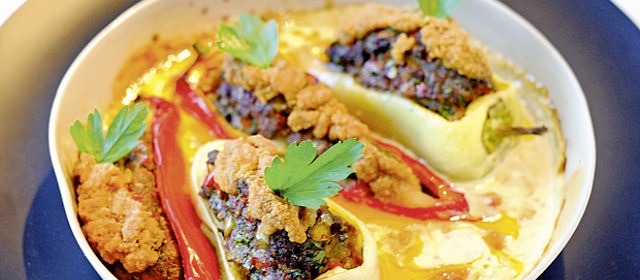 4 Spitzpeperoni, rot
4 Spitzpeperoni, weiss
1 Zwiebel, gross
2 Knoblauchzehen
1 Peperoncino
1 Bund Oregano
1 Bund Petersilie, glattblättrig 1 Esslöffel Butter
1 Esslöffel Tomatenpüree 600 g Rindfleisch, gehackt SalzZum Überbacken1 Esslöffel Butter, gehäuft
4 Esslöffel Paniermehl, gehäuft 1 dl Fleischbouillon, kräftig
2 dl RahmFür den Kleinhaushalt2 Personen: Zutaten halbieren.
1 Person: Zutaten vierteln, jedoch zum Überbacken je 1⁄2 dl Bouillon und Rahm verwenden.Für 4 Personen1 Das obere Drittel der Spitzpeperoni der Länge nach wie ein Deckel abschneiden. Diese Deckel der Länge nach in dünne Streifen, dann in kleine Würfelchen schneiden. Die Spitzpeperoni sorgfältig entkernen.2 Zwiebel und Knoblauchzehen schälen und fein hacken. Den Peperoncino entkernen und ebenfalls hacken. Oreganound Petersilienblätter von den groben Zweigen streifen und hacken.3 In einer Pfanne die Butter erhitzen. Zwiebel, Knoblauch, Peperoncino und Peperoniwürfelchen darin 3–4 Minuten dünsten. Dann das Tomatenpüree beifügen und kurz mitrösten. Abkühlen lassen.4 Hackfleisch, Oregano und Petersilie in eine Schüssel geben. Die Peperoni-Zwiebel-Mischung beifügen, alles salzen und gut mischen. Die Masse in die vorbereiteten Spitzpeperoni füllen. Diese nebeneinander in eine
ausgebutterte Gratinform setzen.5 In einer Pfanne die Butter erhitzen. Das Paniermehl beifügen und unter Rühren 1 Minute dünsten. Auf der Hackfleischmasse jeder Spitzpeperoni verteilen.6 Bouillon und Rahm aufkochen und in die Form zu den Spitzpeperoni giessen. Die Peperoni im auf 180 Grad vorgeheizten Ofen auf der zweituntersten Rille 35–40 Minuten backen.Kartoffel-Zwiebel-Eintopf mit Schinken und SpeckZUTATEN ZUBEREITUNG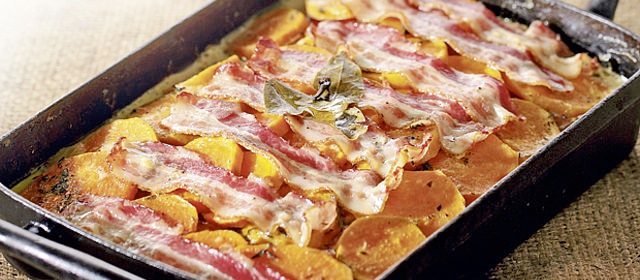 1 dl Weisswein
1 dl Noilly Prat, ersatzweise weisser Portwein
1 dl Gemüsebouillon
2 Lorbeerblätter
1 Gewürznelke
2.5 dl Rahm
Salz, schwarzer Pfeffer, aus der Mühle
1 Prise Muskatnuss, frisch gerieben 1 kg Süsskartoffeln, ersatzweise mehligkochende Kartoffeln
250 g Zwiebeln
2 Knoblauchzehen
0.3 Bund Thymian
150 g Bratspeck, mager, in dünne Tranchen geschnitten
250 g Schinken, in dünne Scheiben geschnittenFür den Kleinhaushalt2–3 Personen: Zutaten halbieren. Die Garzeit bleibt sich gleich.Für 4–5 PersonenIn einen Bräter werden lagenweise Kartoffeln, Zwiebeln, Thymian, Schinken und Speck geschichtet, mit einem würzigen Weissweinsud sowie Rahm übergossen und im Ofen langsam geschmort. Dabei verbinden sich die verschiedenen Aromen auf köstliche Weise. Und wie es sich für einen rustikalen Eintopf gehört, braucht
er keine weitere Beilage. Eben: Alles in einem Topf! Wir haben für die
Zubereitung die orangefarbenen Süsskartoffeln gewählt. Aber genauso gut schmeckt der Eintopf auch mit normalen mehligkochenden Kartoffeln zubereitet.1 Weisswein, Noilly Prat oder Portwein und Gemüsebouillon in eine Pfanne geben. Die Lorbeerblätter dem Rand entlang leicht einreissen, das eine Blatt mit der
Nelke bestecken. Die Lorbeerblätter beifügen und den Sud um gut einen Drittel
auf etwa 2 dl einkochen lassen. Dann den Rahm beifügen und nochmals 5 Minuten kochen lassen. Am Schluss mit Salz, Pfeffer und Muskat würzen.2 Inzwischen die Kartoffeln schälen und in 1⁄2 cm dicke Scheiben schneiden. Die Zwiebeln schälen, halbieren und in Streifen schneiden. Die Knoblauchzehen schälen und in Scheibchen schneiden. Die Thymianblättchen von den Zweigen zupfen und wenn nötig etwas feiner hacken.3 Den Backofen auf 180 Grad vorheizen.4 Den Boden eines Bräters mit gut der Hälfte der Speckscheiben auslegen.
Darauf abwechselnd Zwiebeln, Knoblauch, Thymian, Schinken usw. einschichten. Den Abschluss sollen Kartoffeln und Thymian machen. Diese mit den restlichen Speckscheiben belegen. Den Kartoffeltopf mit der Rahmsauce übergiessen und mit einem Deckel schliessen.5 Den Kartoffeleintopf im 180 Grad heissen Ofen auf der untersten Rille etwa 11⁄2 Stunden schmoren lassen. Wichtig: Während des Schmorens den Deckel nie abnehmen!ChicoréegratinZUTATEN ZUBEREITUNG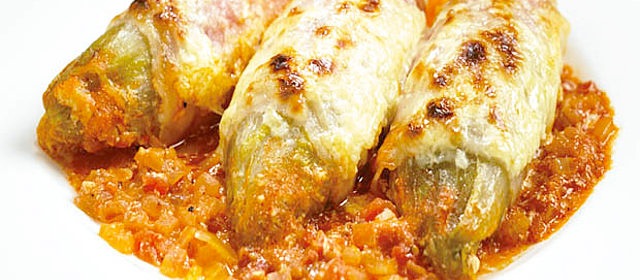 6 Stück Chicoree
Salz
1 Stück Zwiebel, mittelgross
1 Esslöffel Butter
400 g Pelatitomaten, gehackt, aus der Dose
6 Scheiben Schinken, dünn geschnitten
50 g Gruyère, gerieben
1 dl SaucenrahmFür 4 Personen1. Von den Chicoréestauden den Strunk kegelförmig herausschneiden. Den Chicorée in reichlich kochendem Salzwasser etwa 12 Minuten vorgaren. Sorgfältig herausheben und auf einem Küchentuch sehr gut trockentupfen.2. Während das Gemüse gart, die Zwiebel schälen und fein hacken. In der heissen Butter glasig dünsten. Die Pelati beifügen, mit Salz und Pfeffer würzen und etwa 10 Minuten leicht einkochen lassen. In eine ausgebutterte Gratinform geben.3. Die Schinkenscheiben je nach Grösse der Länge nach einmal falten und damit die Chicoréestauden umwickeln. In das Tomatenbett legen. Alles mit Gruyère bestreuen und mit Saucenrahm beträufeln.4. Den Chicoréegratin im auf 200 Grad vorgeheizten Ofen auf der zweituntersten Rille etwa 20 Minuten überbacken.Für den Kleinhaushalt
2 Personen: Zutaten halbieren.1 Person: 2 kleinere Chicorées, 200 g Pelatitomaten und 2 Schinkenscheiben verwenden.SPARGELNSpargelgratin mit LachsstreifenZutaten für 4 Personen:16 grüne und 16 weisse Spargeln geschält für den Sud ca. 4 lt Wasser, 1 Zitrone. 80gr Butter, Salz und Zucker1 			kleine Zwiebel2 			Knoblauchzehen20 g 			Butter40 g 			Butter und 30 gr Mehl 		Sauce5 dl 			Milch2 dl 			Rahm2 			Bund Schnittlauch100 g 			Lachs in feine Streifen geschnitten10 			frische Champignons den längsweg in Trancen schneiden200 g 			Emmenthaler, Greyerzer und Appenzeller fein geriebenZubereitung:Die Spargeln kochen wie im vorigen Rezept und warmstellen. Mit obigen Zutaten eine Rahmsauceerstellen, vielleicht eher etwas dünner. Nun buttern wir eine feuerfeste Form aus, belegen sie abwechslungsweise mit Spargeln, Lachs, Champignons und Käse. Zu oberst muss eine Schicht Käse sein. Nun schieben wir die Form in den auf 200°C vorgeheizten Ofen und gratinieren das ganze ca. 10 – 15 Minuten.Spargeln nach Polnischer ArtZutaten für 4 Personen:16 grüne und 16 weisse Spargeln geschält für den Sud ca. 4 lt Wasser, 1 Zitrone, 80gr Butter, Salz und Zucker.4 			gekochte Eier2 			Bund Schnittlauch100 g 			Butter2 El. 			Paniermehl2 dl 			Bouillon			Salz und PfefferZubereitung:Die Spargeln kochen wie im vorigen Rezept und warmstellen. Für die Polnische Sauce. Butter in einer Teflonpfanne heiss werden lassen ( goldbraun ). Nun geben wir die Eier dazu, die wir vorher in kleine Würfel geschnitten haben und wenden sie im Butter. Ein wenig Bouillon dazu geben und weiter dünsten.Nun würzen wir mit Salz und Pfeffer, geben den feingeschnittenen Schnittlauch dazu und mischen alles. Jetzt vorsichtig das Paniermehl darunter ziehen, gleichzeitig mit wenig Bouillon verdünnen. Nun richten wir die Spargeln auf eine Platte an, übergiessen sie mit der heissen Sauce ( nicht über die Spitzen ).Spargeln Carbonara mit SchinkenwürfeliZutaten für 4 Personen:16 grüne und weisse Spargeln geschält für den Sud ca. 4 lt Wasser, 1 Zitrone, 80g Butter, Salz und Zucker.200 g 			kleine Schinkenwürfeli1 			kleine Zwiebel und 20gr Butter40 g 			Butter und 30gr Mehl5 dl 			Milch2 dl 			Rahm2 			Bund Schnittlauch50 g 			Parmesan			Hühnerbouillon			Salz und PfefferZubereitung:Die geschälten Spargeln in den Sud, den wir auf den Siedepunkt gebracht haben verteilen, und langsam zum kochen bringen. Kochzeit ca. 15 Min. ( Schnittprobe nach 10 Min. )Sauce:Die feingeschnittenen Zwiebeln in wenig Butter andünsten, nun fügen wir die restliche Butter dazu und lassen sie vergehen. Alles Mehl dazugeben und gut mit dem Schneebesen verrühren, dass sich keine Knollen bilden. Wir nehmen die Panne vom Feuer und giessen unter stetem und gutem Rühren die kalte Milch langsam dazu. Danach lassen wir das Ganze leicht köcheln und rühren immer weiter, Vorsicht dass es nicht anbrennt. Leicht würzen mit Hühnerbouillon, Salz und Pfeffer. Nun fügen wir den Rahm und verfeinern die Sauce. Dann geben wir den Schnittlauch und die Schinkenwürfeli dazu und erwärmen das Ganze, aber nicht kochen. Zuletzt den Parmesan darunter ziehen, danach die Sauce über die angerichteten Spargeln verteilen (nicht über die Spitzen ) .Spargelsalat mit gebratenen Scampi und HaselnussölZutaten für 4 Personen :20 			Stangen weißer Spargel			Salz, Zucker			Saft von einer Zitrone50g 			Buttter16 			große Scampis, ohne Schale und Darm30g 			Butterschmalz2 			geschälte Knoblauchzehen2 			Charlotten2 			große Tomaten			Salz, Pfeffer1EL 			gehackte PetersilieZubereitung :Den weißen Spargel von oben nach unten schälen, eventuell holzige Enden abschneiden. Wasser zum kochen bringen, Salz, Zucker, Zitronensaft und Butter zugeben.Den geschälten Spargel in das kochende Wasser geben, einmal aufkochen lassen. Den Topf zur Seite stellen und den Spargel im Fond bißfest garziehen lassen.Die Scampi in einer Pfanne mit heißem Butterschmalz braten. Die Knoblauchzehen und Charlotten (beides fein gehackt) dazugeben. Alles gut vermischen.Den Strung der Tomaten entfernen, auf der Oberseite kreuzweise einritzen und kurz in kochendes Wasser geben. Herausnehmen, in Eiswasser abschrecken und abtropfen lassen. Danach die Haut abziehen, vierteln und das Kerngehäuse entfernen und in kleine Würfel schneiden. Zu den Scampis dazugeben. Mit Salz und Pfeffer würzen. Zum Schluß die gehackte Petersilie beigeben.Vinaigrette1 			Charlotte, fein gehackt0,1l 			Haselnußöl8EL 			Balsamico Essig5 EL 			Spargelfond			Salz, Pfeffer			Salate etwas Friseesalat, etwas Lollorosso			frischer KerbelAus den obenstehenden Zutaten in einer Schüssel eine Vinaigrette herstellen. Die Spargelstangen mit der Vinaigrette marinieren. Die Salate putzen und gründlich waschen. Gut abtropfen lassen. Dekorativ auf dem Teller anrichten, den Spargel dazu geben, darauf die gebratenen Scampis legen, mit der restlichen Vinaigrette nappieren und mit dem frischen Kerbel ausgarnieren.SAUCENSauce bourguinonneZutaten für 4 Personen:3 			Scharlotten80 g 			Butter1/2 l 			guter Rotwein( wenn möglich Burgunder)1 			Büschel Petersilie			Salz,Pfeffer aus der Mühle, Thymian1/2 			Lorbeerblatt1 dl 			Kalbsjus oder klare Sauce1 			Messerspitze CayennepfefferZubereitung:Scharlotten hacken, dann mit 1 Esslöffel Butter dünsten, bis sie leicht Farbe annehmen. Mit Wein ablöschen, Petersilie, Thymian und Lorbeer zugeben. Auf kleinem Feuer bis zur Hälfte einkochen lassen. Durch ein Sieb streichen. Aufgelösten Bratenfond, Kalbsjuis oder klare Sauce zugeben und kurze Zeit leise köcheln lassen. Gut nachwürzen und die restliche Butter unter schwingen dazugeben. Sofort servieren oder kurze Zeit im Wasserbad warmhalten. Man kann der Sauce auch Champignons beigeben.Sauce hollandaiseZutaten für 10 Personen:ca. 50 g 			gehackte Scharlotten10-15 			zerdrückte Pfefferkörner6 			Eigelb			Salz0,5 dl 			Essig und Weisswein0,5 dl 			Wasser600 g 			Butter			Zitronensaft			ein Stäubchen CayenneZubereitung:Butter klarifizieren: erhitzen, Buttermilch absinken lassen, Butter abgiessen. Essig, Weisswein, Pfefferkörner und Scharlotten in einer Kasserolle ( Chromstahl) fast vollständig eindünsten und erkalten lassen. Das kalte Wasser und das Eigelb mit der Reduktion vermengen. Das Gemisch in einen Rührkessel umgiessen oder in der Kasserolle in ein Wasserbad stellen. Das Ganze in dem unter dem Siedepunkt gehaltenen Wasserbad fortwährend schwingen und zu einer dick bleibenden Creme verarbeiten (Masse bleibt zum teil am Schneebesen). An mässiger Wärme, ausserhalb des Wasserbades, die Butter langsam, unter tüchtigem aber leichtem schwingen, mit dem Schneebesen unter die Creme mischen. Vorsichtig salzen Zitronensaft und Cayenne zugeben durch trockenes Passiertuch passieren. Die Sauce lässt sich an temperierter Stelle kurze Zeit aufbewahren.TomatensauceZutaten für 5 Personen:2 			Dosen Pelati1 			Zwiebel3 			Knoblauchzehen			Italienische Kräuter50 g 			Tomatenpureè1 dl 			Rotwein			Gewürze			Oel zum dünstenDie Zwiebeln und den Knobli fein schneiden, in etwas Oel andünsten mit dem Tomatenpurée tomatieren. Mit Rotwein ablöschen, die Pelati beifügen, alles ca.1 Stunde einkochen lassen. Von Zeit zu Zeit etwas Wasser nachgiessen (nur wenn Sauce zu dick wird) Gewürze und Kräuter nach eigenem Geschmack dazugeben.Ailloili-SauceZutaten für 1 Liter:120 g 			Knoblauch10 g 			Salz250 g 			Kartoffeln3 			Eigelb6 dl 			Olivenöl1 			Zitrone			CayenneVorbereitung:- Kartoffeln kochen oder dämpfen, pürieren, erkalten lassen.- Knoblauch schälen und mit dem Salz im Mörser zu Püree zerreiben.- Eigelb und Olivenöl auf Zimmertemperatur bringen.Zubereitung:- Kartoffelpüree, Eigelb und Knoblauch zu einer glatten Paste verrühren.- Olivenöl in feinem Faden unter tüchtigem Schwingen unterrühren.- Mit Zitrone, Salz und Cayenne abschmecken.Sauce à la diableZutaten für 4 Personen:2 			Schalotten2 dl 			Weisswein4 El 			Weinessig1 Tl 			Scharfer Senf1 dl 			Bouillon			Petersilie, Kerbel, Estragon1 El 			Pfefferkörner ( ca. )1 El 			Cognac			Salz, Pfeffer, Cayennepfeffer30 g 			ButterSchalotten feinhacken. Mit Wein und Essig aufkochen. Bis zur Hälfte einkochen lassen. Senf und Bouillon zugeben. Kräuter feinhacken und mit den Pfefferkörnern beigeben. Mit Cognac, Salz, Pfeffer und Cayennepfeffer gut abschmecken. Butter in Flocken unter die Sauce rühren.TartarsauceZutaten für 1 Liter:600 g 			Mayonnaise4 			Eier100 g 			Cornichons100 g 			mager Quark20 g 			Schnittlauch			Salz, CayenneVorbereitung:- Eier kochen, abkühlen, schälen und hacken- Cornichons fein hacken- Schnittlauch fein schneidenZubereitung:- Alle Zutaten mit der Mayonnaise vermischen- Mit Salz und Cayenne pikant abschmecken.CocktailsauceZutaten für 1 Liter:600 g 			Mayonnaise2,5 dl 			Tomaten-Ketchup100 g 			mager Quark30 g 			frischen Meerrettich0,3 dl 			Cognac			Tabasco1 			ZitroneVorbereitung:- Meerrettich schälen und fein reibenZubereitung:- alle Zutaten miteinander verrühren- Mit Tabasco, Zitronensaft und Gewürzen pikant abschmecken.MeerrettichschaumZutaten für 1 Liter180 g 			frischen Meerrettich1/2 			Zitrone8 dl 			Vollrahm			Cayenne, SalzZubereitung:- Meerrettich schälen und fein reiben- Mit Zitronensaft mischen- Rahm steif schlagen- Rahm und Meerrettich vorsichtig vermischen- Mit Salz und Cayenne abschmeckenPestoZutaten für 4 Personen:1 1/2 			Tasse frische Basilikumblätter1 			Knoblauchzehe1 El. 			Pinienkerne2 El. 			Parmesankäse2-3 El. 			OlivenölBasilikumblätter von den Stielen zupfen, Stiele fein hacken. Knoblauchzehe abziehen, in Scheiben schneiden. Basilikum ( Blätter und Stiele ), Knoblauch und Pinienkerene in einem Mörser zu einer Paste zerreiben, Parmesan und Olivenöl unterrühren.PaprikasauceZutaten für 4 Personen:100 g 		gehackte Zwiebel2 El 		Butter1El 		Paprika, edelsüss3 dl 		Bouillon1 El 		Tomatenpüree2-3 El 		Rahm oder SauerrahmZwiebeln hacken, in butter dünsten, bis sie hellgelb sind. Paprika zugeben. 3 Minuten unter Rühren weiterdünsten. Bouillon und Tomatenpüree beifügen. Aufkochen lassen und unter ständigem Rühren noch ca. 3 Minuten kochen. Den Rahm zugeben und ca. 10 Minuten eindicken lassenSchnittlauch - Crème – FraicheZutaten für 4 Personen:100 g 			Crème fraiche1 			Zitrone ( Saft davon )			Salz, Pfeffer1 			Bund Schnittlauch ( fein geschnitten )3 dl 			MilchAlle Zutaten verrühren. Die Sauce zu Fleisch, Fisch,Gemüse oder Kartoffelgerichten servieren.JoghurtsauceZutaten für 4 Personen:180g 			Joghurt nature2 El. 			Korianderblättchen, gehackt1/2 Tl. 			Salz			etwas Pfeffer aus der Mühle			etwas Blattsalat, zum garnierenJoghurt in einer kleinen Schüssel verrühren, Koriander beigeben und mischen. Mit Salz und Pfeffer würzen und mit dem Blattsalat garnieren.Texas Barbecue Sosse – gekochtZutaten für 4 Personen:1/4 Tasse 		Worchestshire - Sosse1/2 Tasse 		gehackte Zwiebeln1/2 Tasse 		brauner Zucker1 Tasse 			Ketchup1 Tl. 			Senfje 1 Tl. 			Paprika- und Chilipulver3 			Knoblauchzehen, zerdrückt1 Tasse 			Olivenöl1 Tl. 			Salz2 			Zitronen, Saft davon1 			Tabasco zum abschmeckenAlle Zutaten in einem Topf verrühren und mindestens 30 Minuten köcheln lassen. Die Sosse lässt sich sehr gut auch in grösseren Mengen zubereiten und hält sich im Kühlschrank mehrere Wochen.Safran- RahmsauceZutaten für 1 l :0,7 l 			Demi - glace0.04 kg			Butter0,04 kg			Schalottenetwas			Safran0,2 l			Weisswein0,8 l			Halbrahm1 dl			Pernod1 x			abschmecken0,03 kg			Butteretwas			RouxVorbereitung:- Schalotten fein hacken- 200 g 			Sautierte Champignons = 300 g FrischeZubereitung:- Schalotten in Butter dünsten- Mit Weisswein ablöschen und einkochen- 2 Messerspitzen Safran Pulver- Rahm dazugeben und nochmals leicht einlochen lassen- Durch feines Drahtspitzsieb passieren, abschmecken- Safran Fäden und Sautierte Champignons beigeben- Mit Butterflocken verfeinernKräuterdipZutaten für 4 Portionen:1 EL	 Kapern10 grüne 	Oliven,entsteint 150 g	Naturjoghurt1 TL 	Senf1/2 TL 	Essigetwas 	Salzschwarzen Pfeffer 	aus der Mühle je 1/2 Bund 	Petersilie,Schnittlauch und Dill1 	Knoblauchzehe1	abschmeckenSo wird's gemacht:1. Die Kapern und den Oliven fein hacken.2. Den Joghurt mit Senf und Essig glatt rühren und mit Salz und Pfeffer kräftig abschmecken. 3. Die Kräuter waschen, trockentupfen und fein hacken. Den Knoblauch schälen und zerdrücken.4. Die Kräuter und den Knoblauch unter die Joghurtsauce rühren.KräutersauceZutaten für 1 Liter :1.Kalbs - Veloutè0,05 Kg			Butter0,06 Kg			Weissmehl1,2 l			Weisser Kalbsfond1 x			AbschmeckenZubereitung:- Butter und Mehl zu Hellblondem Roux schwitzen- Roux erkalten lassen- Kalbsond aufkochen und dem Roux beirühren- Unter Rühren aufkochen- Etwa 30 Minuten leicht kochen lassen- Abschmecken- Durch feines Drahtspitzsieb passierenVerrwendung:Zum Herstellen der deutschen  SauceDeutsche Sauc0,8 l			Kalbs - Veloutè0,4 l			Weisser Kalbsfond2 Stk			Eigelb0,2 l			Vollrahm0,05 Kg			Butter1 x			Zitronensaft zum abschmecken1 x			abschmecken 8 Salz , Cayenne )Zubereitung:Kalbsfond schnell zu Glace einkochen ( bleibt hell )Glace der Veloutè beigeben, aufkochen-Am Herdrand unter Rühren dei Laision beigeben, nicht mehr aufkochenAbschmecken und durch feines Spitzsieb passierenMit Butterflocken verfeinern 3.Kräutersauce1 l			Deutsche Sauce0,03 Kg			Küchenkräuter frisch0,02 Kg			ButterVorbereitung:-Deutsche Sauce bereitstellen-Kräuter waschen und je nach Art zupfen, schneiden oder hackenZubereitung:Die Kräuter der Sauce beifügen und mit Butterflocken verfeinernHinweis:Die Kräutersauce wird je nach Verwendung von der entsprechenden kleinen Grundsauce abgeleitetWird für die Kräutersauce nur ein Küchenkraut verwendet, so wird die Sauce entsprechend bezeichnet, zum Beispiel DillsauceCurrysauceZutaten für ca. 1/2 Liter:	wenig Butter ½ st. 	Zwiebel 1	Zehe Knoblauch ¼ st. 	Apfel fein geraffelt 1,5 EL. 	Mehl 1 EL. 	Curry 1 Stk	Chili fein gehackt3 dl. 	Bouillon (oder Wasser und ½ Bouillonwürfel) ca. 9 dl	Sauerhalbrahm<2 dl. 	RahmZubereitung:Die Butter schmelzen, die feingehackte Zwiebel und Knoblauch darin dünsten, Apfel, Mehl und Curry beigeben und unter ständigem Rühren dünsten.Mit der Bouillon ablöschen, und 5 - 10 min kochen lassen.Am Schluss mit dem Rahm verfeinern und fein gehackten Chili beigebenKnoblauchbutterZutaten für 1 Portionen:250 g			Butter, weich1 EL 			Petersilie, (TK)½ TL 			Chilipulver, türkischer Chili, (Pulbiber)2 			Knoblauchzehe(n), gepresst½ TL 			Salzevtl. 			TomatenmarkButter, Knoblauch, Petersilie, Chilipulver und Salz miteinander vermengen.Wer mag, kann noch etwas Tomatenmark unterrühren. Kühl stellen.Die Butter ist der absolute Renner auf jeder Grillparty.Arbeitszeit:ca. 5 Min.Schwierigkeitsgrad:simpelKräuterbutterZutaten250 g 			Butter, weich2 			Bund gemischte Kräuter, z. B. Petersilie, Schnittlauch, Kerbel und Mayoran0.5 TL 			Salz, Pfeffer2 EL 			ZitronensaftZubereitung1. Butter mit einem Handrührgerät ca. 5 Minuten zu einer luftigen, weisslichen Masse schlagen.2. Kräuter waschen, trocken tupfen und fein hacken.3. Kräuter zur Butter geben und mischen. Mit Salz, Pfeffer und Zitronensaft abschmecken.4. Kräuterbutter in einen Spritzsack füllen. Auf ein mit Backpapier belegtes Blech Rosetten spritzen.5.Bis zum Servieren kühl stellen.TippsPasst zu grilliertem oder gebratenem Fleisch und Fisch.Die portionierte Kräuterbutter auf einem Blech tiefkühlen. Dann in Plastikbehälter füllen.Satt Rosetten spritzen, Butter auf ein Backpapier geben und zu einer Rolle formen. Vor dem Servieren in Scheiben schneiden.Eine sehr fein gehackte Schalotte mit den Kräutern unter die Butter mischen.HaltbarkeitFrische Kräuterbutter bleibt gut verpack im Kühlschrank ca. 2 Wochen haltbar.Tiefgekühlte Kräuterbutter bleibt gut verpackt 2–3 Monate haltbar.Gekühlte grüne ChilisauceZutaten für 4 Personen:3	lange fleischige milde Chilischoten3	Frühlingszwiebeln gehackt1	Knoblauchzehe125 g	Sauerrahm125 ml	Mayonnaise1	Bio Zitrone Saft und abgeriebene Schale1/4 Tl	MeersalzDie Chilischoten auf dem Grill rösten bis sich die Haut löst. Vom Grill nehmen und auskühlen lassen.Die Chilischote vom Stiehl befreien häuten und entkernen. Das Fruchtfleisch grob hacken und zusammen mit den Frühlingszwiebeln und Knoblauch im Mixer zu einer glatten Paste verarbeiten. Die restlichen Zutaten hinzufügen und 1-2 Minuten weiter mixen, bis eine glatte Sauce entsteht. Abschmecken und 30 Minuten kalt stellen.Béchamel-SauceZubereitungszeitca. 40 MinutenZutaten20 g 	Butter20 g 	Weissmehl6 dl 	Milch	Salz	Pfeffer	Muskatnussergibt ca. 5 dlZubereitung    1. Butter in einer Pfanne bei mittlerer Hitze schmelzen.    2. Mehl beigeben.    3. Bei kleiner Hitze unter ständigem Rühren dünsten, sodass eine kompakte, hellblonde Masse entsteht (Mehlschwitze).    4. Mit Milch ablöschen und unter ständigem Rühren aufkochen. Mit Salz, Pfeffer und Muskatnuss würzen. 15 Minuten auf kleiner Hitze unter gelegentlichem Rühren köcheln lassen.    5. Sauce bis zum Anrichten warm halten.TippsWürze: Zwiebel schälen, hacken und in der Butter andünsten.Würze: Anstelle von Salz, Bouillon verwenden.Regel: Eine Komponente –  Mehlschwitze oder Milch – muss für die Herstellung der Sauce immer kalt bzw. warm sein. Nur so kann die Sauce binden.VariantenKräuterrahmsauce: gehackte Kräuter, z. B. Basilikum und Oregano, unter die Sauce rühren.Pilzrahmsauce: Pilze in mundgerechte Stücke schneiden, mit Zwiebeln in Butter andünsten, mit der Sauce mischen.BEILAGENRöschtiZutaten für 4 Personen:1 l 			Wasser1 Tl. 			Salz1 kg 			leicht mehlige KartoffelnAlles zusammen aufkochen, dann ca. 20 Minuten köcheln, Wasser abgiessen und Kartoffeln gut auskühlen. Die ausgekühlten Kartoffeln schälen und an der Röschtiraffel reiben. 2 1/2 El. Bratbutter erwärmen, Kartoffeln beigeben. 3/4 Tl. Salz darüberstreuen, Kartoffeln auf kleinem Feuer unter gelegentlichem wenden anbraten, zudecken und weiterbraten bis sich nach 15 Minuten eine goldgelbe Kruste gebildet hat. 1 El. Butter in kleinen Stückchen ringsum am Pfannenrand verteilen, schmelzen lassen, 5 Minuten weiterbraten und Röschti auf eine Platte stürzen.ButternudelnZutaten Pro Person:80 g 			Nudeln			Salz, Wasser			Butter			GewürzeWasser mit Salz aufkochen, immer eine grosse Pfanne dafür verwenden. Die Nudeln hinein geben und unter ständigem rühren ( 5-8 Min.) gar kochen. In ein Löcherbecken abschütten, dann in eine Schüssel  anrichten, nach belieben würzen und Butterflocken beigeben. Sofort servieren.ChnöpfliZutaten für 6 Personen:2,5 dl 			Milch oder Milchwasser500 g 			Mehl8 			Eier100 g 			Griess1 			Gutsch Essig50 g 			frische Butter			Salz, MuskatnussZubereitung:Milch oder Milchwasser mit den Eiern gut verrühren. Das Mehl dazuarbeiten. Das Griess daruterziehen. Essig, wenig Salz und Muskatnuss beigeben. Der Teig muss zähflüssig sein. Eine Stunde ruhen lassen. 4 Liter Wasser mit 1 Tl. Essig und 1 El. Salz aufkochen. Den Chnöpfliteig durch ein Lochsieb portionenweise in die Pfanne drücken. Aufkochen lassen.Die Chnöpfli mit der Schaumkelle herausheben, sobald sie an der Oberfläche schwimmen. Abtropfen lassen, mit wenig Salz und Muskat würzen. Kurz in Butter schwenken, ohne anbraten zu lassen.Neue BratkartoffelnZutaten für ca. 2 Personen:150-200 g 		neue Bratkartoffeln			Butter			Salz				PfefferDie Kartoffeln zuerst waschen. Die grösseren der Länge nach halbieren, die kleineren kann man ganz braten. Im heissen Wasser gar kochen, und anschliessend ins Löcherbecken abschütten. Butter in die Bratpfanne geben und die Kartoffeln bis sie schön goldgelb sind braten. Mit Salz und Pfeffer würzen.Reis auf mexikanische ArtZutaten für ca. 4 Personen.Aufwand ca. 3/4 h:200 g 			Langkornreis2 			Tomaten1 			Zwiebel2 			Knoblauchzehen2 			Karotten1 			grüne Paprikaschote2 El. 			Öl2 El. 			gehacktes Koriandergrün			SalzDen Reis in einem Sieb unter fliessendem Wasser waschen und ihn dann gut abtropfen lassen. Die Tomaten überkreuz einritzen, mit heissem Wasser überbrühen, enthäuten, von den Stielansätzen befreien und würfeln. Die Zwiebeln vierteln, den Knoblauch halbieren. Die Tomaten zusammen mit Zwiebeln und Knoblauch pürieren. Die Karotten schälen und in feine Scheiben schneiden, die Paprikaschote fein würfeln.Das Öl in einem Topf erhitzen und den Reis und die Karottenscheiben darin unter Rühren 2 - 3 Minuten braten. Tomatenpüre, Paprikawürfel und etwa 300 bis 350 ml Wasser hinzufügen, salzen und aufkochen lassen. Dann den Topf verschliessen und den Reis bei sehr milder Hitze in 20 bis 25 Minuten ausquellen lassen. Eventuell noch etwas Wasser hinzufügen. Das fertige Gericht mit dem Koriandergrün bestreuen.MohnschupfnudelnZutaten für ca. 4 Personen:500 g 			Kartoffeln, mehlige Sorte, geschält und geviertelt1 			mittlere Zwiebel, geschält1 			Ei, verquirlt2 El. 			Mohnsamen, leicht geröstet			Salz, schwarzer Pfeffer30-50 g 			Mehl, je nach Stärkegehalt der Kartoffeln4 El. 			BratbutterZubereitung:Kartoffeln in wenig Salzwasser weichkochen. Abschütten, in die Pfanne zurückgeben und auf der ausgeschalteten Herdplatte trocken dämpfen. Dann in das Passevite geben und in eine Schüssel passieren. Die Zwiebeln an der Bircherraffel dazureiben. Ei und Mohnsamen beifügen. Mit Salz und Pfeffer würzen und alles gut mischen. Dann zunächst 30 g Mehl beifügen und rasch einen Teig kneten; sollte er zum Formen noch zu nass sein, etwas Mehl nachgeben. Portionenweise zu langen, 1 cm dicken Rollen formen. Davon etwa 3 cm lange Stücke abschneiden und diese mit bemehlten Händen zu kleinen, an den Enden zugespitzten Würstchen formen. Auf ein gutbemehltes Küchentuch legen, darauf achten, dass sie sich nicht berühren.Reichlich Salzwasser aufkochen. Schupfnudeln portionenweise hineingeben und ziehen lassen, bis sie an die Oberfläche steigen. Mit einer Schaumkelle herausheben und gut abtropfen lassen. Auf eine Platte oder ein Serviertablett mit glatter Oberfläche legen; sie sollen sich nicht berühren, damit sie nicht aneinanderkleben. Die Schupfnudeln in der Bratbutter auf der Unterseite langsam goldbraun braten. Erst dann wenden und fertigbraten.Exotischer ReisZutaten für 4 Personen:250 g 			Reis1 El. 			Butterje 2 			gelbe und rote Peperoni1 			Apfel, geschält1 			BananeZubereitung:Reis im Salzwasser << al dente >> kochen und gut abtropfen lassen. Peperoni, Apfel und Banane in kleine Würfel schneiden und in der Bratpfanne mit der Butter 5 Minuten dämpfen. Reis kurz mitbraten und sofort servieren.SteinpilzrisottoZutaten für 10 Personen:0,5 dl 			Olivenöl150 g 			Zwiebeln2 			Knoblauchzehen600 g 			Vialone Reis1,8 l 			Bouillon1,5 dl 			Weisswein1 			Lorbeerblatt2 			Salbeiblätter100 g 			Sbrinz gerieben30 g 			Butter			Steinpilze nach BeliebenFeingehackte Zwiebeln und Knoblauch im Olivenöl dünsten. Reis dazugeben, kurz mitdünsten. MitBouillon ablöschen. Gewürze dazugeben. Fond nach und nach aufgiessen. Steinpilze zu geben. 17-18 Minuten langsam sieden, hin und wieder mit dem Holzlöffel umrühren. Weisswein, Butter und Sbrinz sorgfältig darunterziehen. Abschmecken.Tessiner- KartoffelnZutaten für 4 Personen:10-12 			mittelgrosse Kartoffeln150 g 			Emmentaler150 g 			Bratspeck3 El. 			flüssige Butter			etwas Paprika und SalzDie Kartoffeln schälen. Auf der Oberseite in Abstand von 1/2 cm quer einschneiden. In die Einschnitte abwechslungsweise Käse und Speck einstecken. Die Kartoffeln auf einem bebutterten Backblech mit der flüssigen Butter beträufeln und mit Paprika bestäuben und leicht salzen. Im heissen Ofen bei 180° C ca. 50 Minuten garbacken.PS: Statt Speck kann auch Schinken verwendet werden.Polenta alle ticineseZutaten für 4-6 Personen:1 1/2 l 			Wasser1 El. 			Salz500 g 			Mais ( Polentagriess, nach Belieben grob- oder feinkörnig )Zubereitung:Das Wasser mit Salz in einer grossen Pfanne aufkochen. Den Mais unter Rühren hineingeben. Immer in der gleichen Richtung rühren, bis die Polenta glatt ist. Es dürfen sich keine Klumpen bilden. Die Hitze reduzieren und langsam weiterrühren, bis sich nach ungefähr 30 Minuten am Pfannenrand eine dünne Kruste bildet. Von diesem Zeitpunkt an nochmals 10- 15 Minuten weiterkochen. Die Polenta auf ein Holzbrett oder ein flaches Weidenkörbchen stürzen. Mit einem Leinentüchlein bedecken auf den Tisch bringen. Mit einer dünnen Schnur oder einem hölzernen Polentamesser in Portionen aufteilen.Risotto alla birraZutaten für 4 Personen:400 g 			Vialone Reis20 g 			Speckwürfeli65 g 			Butter1 			kleine Zwiebel, gehackt100 g 			Wirsingkohl, gehackt1 1/2 l 			Bouillon50 g 			geräucherter, gekochter Schinken, in Würfeli geschnitten1/2 El. 			Petersilie, gehackt1 dl 			Bier80 g 			geriebener ParmesanZubereitung:Speckwürfeli und Zwiebel mit 20 g Butter anbraten. Den Kohl beifügen und ein paar Minuten dämpfen. Den Reis daruntermischen und die Bouillon dazugiessen. Unter ständigem Rühren weiterkochen. Nach 15 Minuten den Schinken, die Petersilie und das Bier hinzugeben. Fertigkochen ( ca. 5 Minuten ) und mit der restlichen Butter und dem Parmesan verfeinern.SalzkartoffelnZutaten für 4 Personen:5 dl 			Wasser aufkochen1 Tl. 			Salz würzen600 g 			Kartoffeln waschen, schälen, abspülen, in gleichmässige Stücke schneiden, zugeben.Auf kleiner Stufe zugedeckt kochen. Kochzeit 10-15 Min.Wasser abgiessen.Pfanne nochmals auf die warme Platte stellen, abdecken, Wasser verdampfen lassen, bis Kartoffeln trocken sind.Pilzragout mit RöstiZutaten für 4 Personen:600 g frische Pilze, gemischt, z.B. Shiitake, Austernpilze, Eierschwämme, Steinpilze,Champignons 					waschen, mit Haushaltpapier gut trocknen, evtl. nur mit						dem Pinsel reinigen. Pilze zerkleinern1 Esslöffel Margarine oder Butter in1 Esslöffel Olivenöl 				einer grossen Pfanne heiss werden lassengerüstete Pilze 					zugeben, unter Wenden 2 - 3 Minuten anbraten, Hitze						reduzieren2 Schalotten, fein gehackt2 Knoblauchzehen, in Scheibchen1 Esslöffel frische Thymianblättchen 		zugeben, andämpfen3 Stengel Stangensellerie 				in feine Scheibchen schneiden, beifügen, mitdämpfen4 Esslöffel Cognac oder Whisky 			dazugissen, auf kleinem Feuer 2 - 3 Minuten köcheln3/4 Teelöffel Salz, Pfeffer1 Messerspitze Cayennepfeffer 			würzen1 Becher Saucen rahm (180 g) 			zugeben, mischen, 5-10 Minuten köcheln1 Bund Schnittlauch oder Petersilie 		fein schneiden, zuletzt darüberstreuenRösti750 g gekochte Kartoffeln, vom Vortag 		schälen, an der Röstiraffel reiben2 Esslöffel Öl oder Bratbutter 			in der Bratpfanne heiss werden lassen, Kartoffeln beigeben, 						auf kleinem Feuer unter gelegentlichem Wenden leicht an-							braten1/2 Teelöffel Salz, Pfeffer, Muskat 			würzen, mischen, zu einem Kuchen formen, nicht mehr						bewegen, zugedeckt auf kleinem Feuer ca. 15 Minuten						fertigbrateneinige Margarine- oderButterstückli 					am Pfannenrand verteilen, 5 Minuten weiterbraten,						Rösti auf Platte stürzenTipsAn Stelle von Stangensellerie 2 frische Tomaten oder ]/2 Dose (ca. 200 g) gehackte Pelati beigeben.An Stelle von Rösti Ragout auf Toast anrichten, oder Salzkartoffeln oder Teigwaren dazu servieren.SpätzliZutaten für 4 Personen:300 g 			Mehl3 - 4 			Eier1 1/2 dl		 	Wasser ( etwas mineral - Wasser )1 Tl. 			SalzZubereitung:Mehl in eine Schüssel geben. Den Rest der Zutaten mit dem Mehl mischen, mit einer kelle oder mit dem Handrührwerk bearbeiten bis ein elastischer, dicker Teig entsteht. 1/2 Stunde stehen lassen.Salzwasserzum kochen bringen und Spätzli portionenweise zubereiten, aufkochen, herausnehmen und im Sieb kalt abspülen. Vor dem Servieren nochmals im Salzwasser erhitzen.Mit etwas Reibkäse servieren.Richis Tomatenpolenta gratiniertZutaten für 4 Personen:Sauce : ( Die Zutaten für die Sauce ca. 1 h köcheln lassen )400 g 			Pelati1/2 			Tube Tomatenpüree3 dl 			Rotwein1/2 			Zwiebel			Oregano, Petersilie, BasilikumPolenta :100 g 			Kochbutter1/2 l 			Weisswein1 El. 			Salz500 g 			Polentagriess fein oder grobkörnig250 g 			Speckwürfeli1-2 			Zwiebeln fein gehacktZubereitung :Man gebe das Salz zusammen mit 1 Liter Wasser in eine grosse Pfanne. inzwischen brät man die Zwiebeln und Speckwürfeli an. Ist das Wasser aufgekocht, gibt man den Wein zusammen mit den Zwiebeln und Speckwürfeli in die Pfanne. Jetzt die Polenta unter Ständigem rühren langsam beifügen. Stets in die gleiche Richtung rühren, bis die Polenta glatt ist. Es darf keine Klumpenbildung geben. Nun fügt man die Butter bei und lässet diese bei reduzierter Hitze und langsamem rühren zergehen. Dann nimmt man die Pfanne vom Herd.Mit einer Holzkelle gibt man die Polentamasse in eine vorgefettete Gratin - oder Lasagneschüssel. Die Schüssel sollte ungefähr halb voll sein. Die Masse mit der Kelle schön glatt streichen. Nun füge man die vorgekochte Tomatensauce und etwas Reibkäse über die Polenta. Jetzt geht es ab in den vorgeheizten Backofen wo das Ganze bei 250°C während 20 Min. gratiniert wird.Merlot – RisottoZutaten für 4 Personen:1 El. 			Butter oder Margarine in einer Pfanne warm werden lassen1 			Zwiebel, fein gehackt1 			Knoblauchzehe, gepresst andämpfen300 g 			Risottoreis, z.B. Vialone Carnaroli, Arborio unter Rühren dünsten, bis er glasig ist3 dl 			Rotwein, z.B. Merlot die Hälfte dazugiessen, vollständig einkochen,			Rest beigeben, ebenfalls vollständig einkochen7 dl 			kräftige Gemüsebouillon, heiss unter häufigem Rühren nach und nach dazugiessen,			so dass der Reis immer knapp mit Flüssigkeit bedeckt ist. Köcheln, bis der Reis cre-				mig und al dente ist. nach bedarf Salz1 Messersp. 		Cayennepfeffer würzen und servieren.PizzakartoffelnZutaten für 4 Personen:4 			grosse Kartoffeln3 			Zweige Oregano3 			Zeige Basilikum150 g			Mozarella2 El. 			Tomatenpüree			etwas Salz und PfefferKartoffeln waschen und ungeschält knapp weich garen. In der Zwischenzeit die Kräuter fein hacken und den Mozzarella in Scheiben schneiden. Die Kartoffeln etwas abkühlen lassen und der Länge nach zweimal durchschneiden. Die Schnittflächen mit Tomatenpüree bestreichen und mit den Mozzarellascheiben belegen. Mit den Kräutern sowie Salz und Pfeffer würzen. Die Kartoffeln wieder auftrürmen und in Alufolie gewickelt auf dem Grill oder in der Glut etwa 15 Min. garen.KartoffelspiesschenZutaten für 4 Personen:500 g	sehr kleine Kartoffeln6 El	Olivenöletwas	Salz und PefferSo wird’s gemacht:1. Die Kartoffeln unter fliessendem Wasser gut waschen und bürsten, dann trockentupfen.2. Die Kartoffeln auf 8 Spiesse stecken und mit etwas Öl bestreichen,3. Die Spiesse in Alugrillschalen legen und unter häufigem Wenden etwa 20 Minuten grillen, Sie während dieser Zeit mehrfach mit etwas Öl bestreichen.4. Die gegrillten Kartoffeln mit etwas Salz und gemahlenem Pfeffer bestreuen. Sie werden mit der Schale gegessen.Prosecco-RisottZutaten für 4 Personen    1 Stück 	Zwiebel, mittel    1 Esslöffel 	Butter, (1)    200 g 	Risottoreis, (z.B. Carnaroli, Vialone oder Arborio)    2 dl 	Prosecco, (1)    5 dl 	Hühnerbouillon    50 g 	Butter, (2)    0.25 Stück 	Zitrone, abgeriebene Schale    50 g 	Parmesan, frisch gerieben    	Salz, weisser Pfeffer, frisch gemahlen, nach Belieben    0.5 dl 	Prosecco, (2)1. Die Zwiebel schälen und sehr fein hacken.2. In einer Pfanne die Butter (1) schmelzen. Die Zwiebeln darin glasig dünsten. Den Reis hineingeben und unter Rühren dünsten, bis die Reiskörner zu knistern beginnen. Mit Prosecco (1) ablöschen und diesen unter Rühren vollständig einkochen lassen.3. Nun nach und nach die Bouillon dazugiessen und jeweils unter häufigem Rühren vom Reis aufnehmen lassen; der Reis soll am Schluss weich, jedoch im Kern noch bissfest und die Konsistenz des Risotto suppig sein. Wenn nötig noch etwas Flüssigkeit nachgeben.4. Zum Fertigstellen Butter (2), Zitronenschale und Parmesan unter den fertigen Risotto ziehen und nach Belieben mit Salz und Pfeffer würzen. Unmittelbar vor dem Servieren den Risotto mit dem Prosecco (2) abschmecken.DessertCrêpes ( Dessertomlette )Zutaten für ca. 40 Stück:150 g 			Mehl6 			Eier50 g 			zerlassene Butter1/2 l 			Milch50 g 			Zucker5 g 			Salz			Zitronenzeste oder Orangenzeste oder Vanille			wenig ButterIn einer Schüssel, Mehl, Zucker und Salz gut vermischen. Die Milch auf einmal dazugeben. Verrühren, bis die Masse knollenfrei ist.Die separat aufgeschlagenen Eier, die Butter und die Aromastoffe zugeben. Alles zusammen verrühren. Crêpes Pfännchen erwärmen, leicht buttern.Kleines Quantum der Masse unter bewegen des Pfännchens zugeben. die Oberfläche muss gleichmässig mit einer dünnen Schicht bedeckt sein. Die kleinen Pfannkuchen beidseitig goldgelb backen.Kann je nach Belieben mit Zucker bestreut mit Vanille Glace serviert oder mit Konfitüre bestrichen werden.Erdbeeren mit Bananen Joghurt SchaumZutaten für 4 Personen:500 g 			Erdbeeren2 El. 			Puderzucker2 El. 			Orangenlikör4 			kleine Bananen2 El. 			Zitronensaft2 			Becher Natur Joghurt à 180 gr2 Tl. 			Vanillezucker4 El. 			Zucker1. Erdbeeren waschen, rüsten und je nach Grösse halbieren oder vierteln. Mit dem Puderzucker unddem Orangenlikör mischen, und kurz ziehen lassen.2. Bananen schälen, in Rädchen schneiden und mit dem Zitronensaft, dem Joghurt, dem Vanillezucker und dem Zucker mit dem Mixer pürieren.3. Zum servieren den Bananenschaum in tiefe Dessertteller anrichten und die Erdbeeren darüber verteilen.LimettenschaumZutaten für 4 Personen:2 			Eiweiss1 			Prise Salz30-40 g		 	Zucker2 			Limetten ( Saft )			Schale von 2 Limetten ( gerieben )2 			Becher Joghurt4 cl. 			Gin			Limettenschale und Limettenscheiben zum garnieren.Die Eiweisse mit dem Salz in eine Schüssel geben und steif schlagen. Den Zucker unter ständigem schlagen einrühren. Den Limettensaft tropfweise darunterschlagen.Die geriebene Schale der Limetten mit dem Joghurt und dem Gin in eine Schüssel geben und glattrühren. Das Eiweiss vorsichtig unter den Joghurt heben. Den Limettenschaum dekorativ anrichten, mit geriebener Limettenschale bestreuen, mit einer gedrehten Limettenschale und Limettenscheiben ausgarnieren und servieren.ZabaioneZutaten: für 4 Personen:4 			Eigelb4 			Eierschalen Zucker4 			Eierschalen Marsala4 			Kugeln VanilleglaceZubereitung:Eigelb vom Eiweiss trennen und in eine Metallschüssel geben. Zucker und Marsala hinzufügen. Mit dem Mixer schlagen, bis ein fester, luftiger Schaum entsteht. In ein Wasserbad mit heissem Wasser stellen und so lange weiterschlagen, bis der Schaum warm und luftig ist. Mit einer Kugel Glace Zabaione sofort servieren, da sich der Schaum sonst wieder verflüssigt.Mattonella di CastagneZutaten für 6-8 Personen:Kastenform von 24cm Durchmesser500 g 			Kastanien150 g 			Mascarpone100 g 			bittere Schokolade3 El. 			Rum3 El. 			Brandy80 g 			Zucker1 			Beutel Vanillezucker12 			Katzenaugen oder MandelbögenSalzZubereitung:Die Kastanien mit einem spitzen Messer quer einritzen. In einen Topf geben, mit kaltem Wasser zudecken, etwas Salz zugeben, zudecken und 30 Min. kochen. Die Kastanien portionenweise aus dem Topf nehmen und sofort schälen. Alle braunen Häutchen müssen entfernt werden. Die Kastanien durch das feinste Sieb der Passiermaschine treiben und in eine Schüssel geben. Die Schokolade im Wasserbad oder in einem kleinen Pfännchen bei ganz kleiner Hitze schmelzen. Die flüssige Schokolade unter das Kastanienpüree rühren. Zucker, Vanillezucker und Mascarpone unter ständigem rühren löffelweise beifügen. Zuletzt Brandy und Rum dazu mischen. Die Kastenform mit Alu-oder Klarsichtfolie auslegen. Die Masse einfüllen. Gut schütteln, damit keine Luftlöcher entstehen. Die Oberfläche glattstreichen, dann die Form mit Folie bedecken und im Tiefkühlfach 1 Stunde gefrieren lassen. Zum Anrichten die Mattonella auf eine Platte stürzen und mit den Katzenaugen oder Mandelbögen garnieren. Das Halbgefrorene am Tisch in nicht zu dünne Scheiben aufschneiden.Hinweis:Für diese Süssspeise lassen sich auch tiefgekühlte, bereits geschälte Kastanien verwenden. DiesesDessert lässt sich nach dem Anschneiden 1 Woche im Kühlschrank aufbewahren, wenn man es gut in Alufolie verpackt.Tirami SuZutaten für 4 Personen:1 			Biscuitboden5 			Eigelb100 g 			Puderzucker200 g 			Mascarpone3 			Eiweiss100 g 			Zucker1dl 			geschlagener Rahm1 El. 			Vanillezucker1 El. 			Rum1 El. 			Zitronensaft			Flüssiger starken Kaffee			Kakao PulverEigelb, Puderzucker, Masscarpone sehr gut miteinander vermischen und mit dem Schneebesen zu einer cremigen Masse schlagen. Eiweiss und Zucker sehr steif schlagen, die geschlagene Sahne unterziehen, mit Vanillpulver, Rum und Zitronensaft würzen. Unter die Creme rühren.Den Tortenboden in dünne Scheiben aufschneiden, mit flüssigem Kaffee tränken mit Creme bestreichen und übereinander in einer Form schichten. Den Abschluss bildet eine Cremschicht, die dick mit Kakaopulver bestreut wird. Das ganze sehr gut kühlen lassen.Birnencreme mit SchokoladensauceZutaten für 4 Personen:1 			grosse Dose Birnenstücke1 El. 			Wiliams2 El. 			Crème fraîche oder Mascarpone6 El. 			Schogicreme1 			ZitroneZubereitung:Die Birnenstücke in einem Sieb sehr gut abtropfen lassen, mit dem Wiliams und der Crème fraîche eine dicke Crème pürieren. Falls nötig, mit etwas Birnensaft bis zur gewünschten Konsistenz verdünnen. In Portionsschälchen anrichten, jeweils einen Klecks Schogicrème daraufsetzen und mit geraffelter Zitronenschale bestreuen.Papaya DessertZutaten für 4 Personen:2 Stk. 			Papaya1 			Limette1/4 l 			SchlagrahmZubereitung:Papaya halbieren, und Kernen entfernen. Auf einem Teller anrichten mit Schlagrahm füllen und mitLimetten garnieren.Gestürzte KaramelcremeZutaten für 10 Personen:200 g 			Griesszucker1/2 dl 			Wasser1 l 			Milch1 			Vanilleschote300 g 			Vollei, aufgeschlagen80 g 			Eigelb150 g 			GriesszuckerVorbereitung:Zucker hellbraun karamelisieren, mit heissem Wasser auflösen und zu dickem Sirup kochen.In Timbale-Förmchen verteilen. Vanilleschote längs halbieren, auskratzen, Mark und Schote zur Milch geben.Zubereitung:Milch und Vanilleschote aufkochen. Eier, Eigelb und Zucker verrühren ( nicht schaumig ). Heisse Milch unter Rühren nach und nach dazugiessen. Eiermilch durch ein feines Sieb passieren und in die Timbale-Förmchen füllen. in einem Wasserbad im Ofen bei etwa 160°C pochieren ( Nadelprobe ) oder im Steamer ohne Druck dämpfen ( ohne Wasserbad ). Die Formen aus dem Wasserbad nehmen, auskühlen lassen. Karamelcreme stürzen.Himbeer-und HeidelbeersorbetZutaten für 4 Personen:500 g 			Quark aus Vollmilch oder Halbfett ( kalt )6 El. 			Rahm ( kalt )4-6 El. 			Puderzucker1 			Päckli Vanillezucker300 g 			Himbeeren tiefgekühlt300 g 			Heidelbeeren tiefgekühltGarnitur:50 g		 Quark1/2 dl 		Rahm zusammen mischenZubereitung:Alle Zutaten bis und mit Vanillezucker mischen, Masse halbieren, Himbeeren zu einer Hälfte geben, die Heidelbeeren zur anderen. Beides getrennt im Mixer pürieren.Je hälftig in Dessertschalen anrichten. Für die Garnitur Quark-Rahm Gemisch mit einer Gabel marmorartig unter die Masse ziehen und sofort servieren.Heissi BeeriZutaten für 4 Personen:ca.100 g 		Zuckerca.2 dl 			Orangensaft500 g 			Beeri ( Himbeeren, Brombeeren oder andere Früchte )			Grand Manier250 g 			VanilleglaceZubereitung:Zucker in einer Bratpfanne ( nach Möglichkeit keine Teflonpfanne ) Caramelisieren. Wenn der Zucker schön verlaufen ist mit Orangensaft unter ständigem rühren ablöschen und wieder auflösen lassen. Beeri oder andere Früchte beigeben und leicht köcheln lassen. Mit Grand Manier nach belieben abschmecken. In Suppenteller die Beeri mit der Sauce verteilen und Vanilleglace auf die Beeri geben. Sofort servieren.Marinierte ErdbeerenZutaten für 13 Personen:2 kg 			Erdbeeren, halbiert7 dl 			Rahm			Grand Marnier6 El. 			Zucker1 			Sträusschen Pfefferminze2 Kg 			Vanille-GlaceZubereitung:Halbierte Erdbeeren in eine Schüssel geben Mit Zucker bestreuen Etwas Grand Marnier drüber giessen Einwirken lassenServieren:Erdbeeren auf Teller verteilen, etwas Vanille-Glace darauf geben, etwas halbdicken Schlagrahm drüber verteilen und mit Pfefferminzblätter garnierenRohe ApfelcrèmeZutaten für 4 Personen:2 dl 			Rahm schlagen1 El. 			Zucker1 Tl. 			Vanillinzucker zugeben1 			Zitrone Schale dazureiben, Saft auspressen, beifügen4-6 			Äpfel waschen, event. schälen, fein dazuraffeln sofort mischen			Anstelle von 2 dl Rahm 1 dl Rahm und 1 dl Joghurt naturè verwenden.Kokoscreme mit AnanasZutaten für 4 Personen:ca. 4 dl 			Kokosmilch1/2 El. 			Esslöffel Limettensaft3 El. 			Zucker2 El. 			Maizena, alles in einer Pfanne mit dem Schwingbesen verrühren, unter Rühren aufko-					chen, in eine Schüssel giessen, auskühlen.1 dl 			saurer Halbrahm, daruntermischen, zugedeckt kühl stellen.1 dl 			Rahm, steif schlagen kurz vor dem Servieren sorgfältig daruntermischen.1 			Baby-Ananas, waschen, längs halbieren, dann vierteln, bei jedem Schnitz Strunk			weg- schneiden, Fruchtfleisch mit flach gehaltenem Messer von der Schale lösen, auf			der Schale in Scheiben schneiden und versetzt anordnen, zur Creme servieren.2 El. 			Kokos-Chips, geröstet zum Verzieren.EiscremrouladeZutaten: Für 2 Rouladen:10 			Eier3 			Eigelb Im Wasserbad warm-kalt schlagen300 g 			Zucker200 g 			Mehl vorsichtig melieren ( gesiebt )30 g 			FéculeZubereitung:Masse auf Backpapier glatt streichen. Backen 190°-200° , Zug offen oder Umluft. Mit Zucker bestreuen, Papier wenden mit Wasser anfeuchten. Papier kann dann leicht abgelöst werden.Vorsicht nicht zu lange backen, da dann das Bisquit nicht gerollt werden kann!Bisquit nach Belieben mit angetauter Eiscreme, Marmelade oder beidem bestreichen, jedoch nicht zu dick. Beim verwenden von Eiscreme nach dem Rollen die Roulade einige Minuten in den Tiefkühler legen. Auf jeden Fall kühl servieren.Amaretto-PfirsicheZutaten für 3 Personen:1 			kleine Dose halbierte Pfirsiche1/2 			Glas entsteinte Kirschen1 El. 			Butter1 El. 			Zucker3 El. 			Amaretto1 			gehäufter El. MandelblättchenDie Pfirsiche abtropfen lassen, den Saft dabei auffangen. Die Kirschen abtropfen, den Saft anderweitig verwenden. In einer kleinen Pfanne die Butter schmelzen, den Zucker darin zu einem hellen Karamel kochen. Mit Amaretto ablöschen, etwa 1/8 l Pfirsichsaft zufügen und alles um die Hälfte einkochen.Pfirsiche und Kirschen darin vorsichtig erwärmen. zum Schluss mit Mandelblättchen bestreuen. Warm servieren, nach Belieben mit Schlagsahne.BananenflanZutaten für ca. 4-6 Portionen:Aufwand ca. 30 Minuten:4 			Bananen1 P. 			Dr. Oetker Dessert Vanille5 dl 			Milch1 			Zitrone-Die Bananen schälen, der Länge nach halbieren und diese Hälften wiederum halbieren.-Die Creme mit der Milch nach der Anleitung auf dem Beutel zubereiten. Mit der Abgeriebenen-Zitronenschale parfümieren. Noch heiss in eine ausgebutterte Pie -oder Gratinform verteilen. die-Bananenstücke darauflegen. In der Mitte des Ofens überbacken. Warm servieren.Backtemperatur:Elektr. : 200-210°Heissl. : 180-190°Gas : 4Jamaica-CrèmeZutaten für 4 Personen:2 			Eigelb2 			Eiweiss3 El. 			Zucker3 El. 			Schockoladepulver1 			Becher Halbrahm ( 1,8 dl )			Salz2 Tl. 			Nescafe2 El. 			Rum			Schockoladespäne2 Eigelb und 2 El. Zucker rühren bis die Masse hell ist, 3 El. Schockoladepulver darunter rühren und den steif geschlagenen Halbrahm darunter ziehen.2 Eiweiss und 1 Prise Salz zusammen steif schlagen. 1 El. Zucker beigeben, kurz weiter schlagen, dann sorgfältig unter die Masse ziehen und 1-2 Std. kühl stellen.2 Tl. Nescafe und 2 El. Rum zusammen anrühren, erst kurz vor dem Servieren darunter mischen.Servieren:Die Crème in Coupgläsern anrichten, nach Belieben mit Schockoladepulver übersieben und mitSchockoladespänen garnieren, sofort servieren.Gratin von exotischen FrüchtenZutaten für 4 Personen:Für Gratin2 			Kiwis1 			Babyananas2 			Feigen2 			Mangostane1 			Mango1 			Sharonfrucht ( besondere Kakifrucht )1 			PomeloFür Sabayon3 			Eigelb100 g			 Zucker1/8 l 			WeissweinZum bestäuben1 El. 			PuderzuckerZubereitung:1. Die Kiwis schälen und in je sechs Scheiben schneiden. Die Babyananas schälen, vierteln, den Strunk herausschneiden und das Fruchtfleisch in Scheiben schneiden. Die Feigen schälen und in dicke Scheiben zerteilen. Die Mangostane aufschneiden und das Fruchtfleisch in Segmente zerteilen.2. Die Mango schälen, halbieren und den Stein herauslösen. Das Fruchtfleisch in Spalten schneiden. Die Sharonfrucht waschen und in Scheiben schneiden. Die Pomelo schälen und die Filets heraus schneiden. Die Früchte auf vier feuerfesten Tellern anrichten.3. Für das Sabayon die Eigelb in eine Metallschüssel geben und den Wein dazugiessen. die Masse in einem warmen Wasserbad schaumig schlagen, bis die Konturen des Schneebesens deutlich sichtbar sind. Dann das Sabayon kräftig ausschlagen, bis eine homogene, schaumige Masse entsteht.4. Das Sabayon über die Früchte geben und unter dem Grill goldbraun überbacken. Das Ganze mitPuderzucker bestäuben und sofort servieren.MangoMangostaneJoghurtsuppe mit Erdbeeren und PistazienZutaten für 4 Personen:Aufwand ca. 15 Minuten:2 			Becher Vollmilchjoghurt nature ( 360 g )200 g 			Crème fraîche60 g 			Zucker ( 1 )2 El. 			weisser Portwein oder süsser Sherry250 g 			Erdbeeren2 El. 			Zucker ( 2 )1 El. 			Pistazien			etwas frische ZitronenmelisseZubereitung:1. Joghurt, Crème fraîche, Zucker (1 ) und Portwein oder Sherry verrühren. Kühl stellen.2. Die Erdbeeren rüsten und in Scheibchen schneiden. Kurz mit Zucker ( 2 ) marinieren.3. Die Pistazien grob hacken.4. Die Joghurtsuppe in tiefen Tellern anrichten. Die Erdbeeren dekorativ darüber geben. Mit denPistazien und der Zitronenmelisse garnieren.Parfait Grand MarnierZutaten für 10 Personen:250 g			 Zucker } aufkochen2.5 dl 			Wasser5 dl 			Schlagrahm8 			Eigelb2 			OrangenEigelb und Zuckerwasser im Wasserbad aufschlagen bis es schaumig ist, dann sofort aus dem Wasserbad und weiter schlagen bis es wieder kalt ist. Nach Geschmack Grand Marnier und Schale von 2 Orangen ( fein ) dann Schlagrahm darunter ziehen in Formen abfüllen und kühlen.Kreolische BananenZutaten für 4 Personen:6 			mittelgrosse reife Bananen40 g 			Butter50 g 			Farinzucker80 ml 			brauner Rum1 El. 			Limetten- oder Zitronensaft			frisch gemahlene MuskatnussZubereitung:Die Bananen schälen, der Länge nach halbieren und in einer grossen Auflaufform auslegen. Butterföckchen darauf geben, mit Zucker bestreuen, Rum und Limetten- oder Zitronensaft zufügen. ( Ruhig etwas mehr als angegeben, falls es zu süss ist. ) Die Bananen mit etwas geriebener Muskatnuss bestäuben und im auf 175°C vorgeheizten Ofen 35 bis 40 Minuten backen, bis sie weich und braun sind und ein feines Aroma haben. heiss oder warm und mit viel Sahne servieren.Algerischer DattelkuchenZubereitungszeit ca. 25 Min.200 g 			Datteln110 g 			geschälte Mandeln100 g 			geschälte, ungesalzene, geröstete Erdnüsse5 El. 			Zucker4 			Eiweiss1 El. 			Butter für die FormZubereitung :Den Backofen auf 180°C vorheizen. Die Datteln entsteinen und mit einem Messer fein hacken. Die mandeln und die Erdnüsse ebenfalls hacken oder in der Küchenmaschine grob zerkleinern.Die Datteln und die gehackten Nüsse mit 3 Esslöffeln Zucker in eine Schüssel geben und alles miteinander mischen. Die Eiweisse steif schlagen, dabei die restlichen 2 Esslöffel Zucker einrieseln lassen. Den Eischnee unter die vorbereitete Masse ziehen.Eine Springform ( 24 cm Durchmesser ) mit Butter einfetten und die Masse einfüllen. Den Kuchen dann im Backofen 35 bis 40 Minuten backen.Meringues200 g 			Eiweiss400 g 			Zucker1/2 Zucker mit Eiweiss aufschlagen ( lang ) wenn schaumig ( dickflüssig ) Rest des Zuckers darunterziehen. ( Wenn zu dünn etwas Maizena beifügen ). Masse in Spritzsack geben und auf einem Blech mit grossem abstand schalen spritzen. Im auf 120°C vorgeheizten Ofen in der Mitte mit Unter- und Oberhitze bis sie hart sind backen ( ca. 2-5 h ).KirsiwassercreemeZutaten für 4 Personen:6 			Eigelb200g 			Zucker1/2 dl 			Zitronensaft1/2 dl			Kirsch6 			Eiweiss2 dl 			RahmZubereitung:Eigelb mit Zucker schaumig rühren. Zitronensaft, Kirsch und 1 dl Wasser beifügen. in einerMessingpfanne ( wenn möglich ) über schwachem Feuer rühren und kanpp bis vors Kochen bringen. Vom Feuer nehmen, in eine Schüssel giessen und unter gelegentlichem Rühren erkalten lassen. Vor dem Servieren die Eiweiss steifschlagen und mit dem ebenfalls geschlagenen Rahm unter die Creme ziehen.ErdbeerschaumZutaten für 4 Personen :400 g 			Erdbeeren2 El. 			Zucker1 dl 			Orangenlikör200 g 			Sahne2 			EiweissZubereitung :Die Erdbeeren sorgfältig waschen, entstielen, abtropfen lassen und mit etwas Zucker und Orangenlikör in den Mixer geben ( 6 - 7 sehr schöne Erdbeeren beiseite legen ). Gut pürieren und in eine Schüssel geben. Die Sahne schlagen und vorsichtig unter das Erdbeerpüree mischen. Das Eiweiss zu Schnee schlagen und ebenfalls vorsichtig unter die Masse heben. Das Ganze in eine Form giessen, die man später ins Tiefkühlfach stellen kann. Die gefüllte Form leicht auf den Tisch klopfen, damit sich die Masse setzt. Anschliessend mit den Erdbeeren garnieren, mit einer Folie abdecken und in das Gefrierfach schieben. Zum Servieren: die Form aus dem Gefrierfach nehmen, 1 Stunde in den Kühlschrank stellen und wenigstens 10 Minuten bei Zimmertemperatur stehen lassen. Die Folie abziehen, auf einen grossen Teller stürzen und mit Schlagsahne garnieren.ErdbeergratinZutaten für 4 Personen:400 g 			Erdbeeren je nach Grösse halbieren oder vierteln, in eine Gratinform geben4 			Eigelb3-4 			Esslöffel Zucker4 			Esslöffel Rahm1			Esslöffel Himbeer- oder Cassislikör alles in einer Schüssel mit dem Schwingbesen gut 			vermischen, dann im knapp siedenden Wasserbad so lange schlagen, bis die Sauce 				dickflüssig wird, sofort über die Erdbeeren verteilenGratinieren: 4-5 Minuten in der Mitte des auf 300 Grad vorgeheizten Ofens. Nach Belieben mit wenig Puderzucker bestäuben und warm servieren.Vorbereiten: Die Erdbeeren können, mit wenig Zucker bestreut, 1/2 Tag im Kühlschrank aufbewahrt werden. Die Sauceerst ganz kurz vor dem Servieren zubereiten.Marinierter Pfirsich mit HimbeersabayoneZutaten für 4 Personen:Zubereitungszeit: ca. 35 MinutenMarinierzeit: ca. 2 TageFür die Pfirsiche:1/2 l 			halbtrockenen Weißwein2 EL 			Zucker1 			unbehandelte Zitrone4 EL 			Pfirsichlikör4 reife 			PfirsicheFür das Sabayon:150 g 			frische Himbeeren2 EL 			Puderzucker3 			Eigelbe100 g 			geschlagene SahneAußerdem:			Schokoladensplitter2 EL			 gehackte Pistazien oder KrokantSo wird’s gemacht:1. Den Wein in einen Topf geben und den Zucker einrühren. Die Schale der Zitrone mit einem Messer spiralförmig dünn abschälen. Den Saft auspressen und beides zum Wein geben. Den Likör hinzufügen und das Ganze zum Kochen bringen.2. Die Pfirsiche kurz in kochendes Wasser tauchen, kalt abschrecken und die Haut abziehen. Die Früchte in eine nicht zu große Schüssel geben.3. Den kochenden Sud über die Pfirsiche gießen, sie müssen ganz damit bedeckt sein. Die Schüssel mit Klarsichtfolie abdecken und die Früchte etwa 2 Tage marinieren lassen.4. Die Himbeeren waschen, kurz pürieren und durch ein feines Sieb in eine Metallschüssel streichen. Den Puderzucker und die Eigelbedazugeben und alles miteinander verrühren. Dann 1/8 1 der Pfirsichmarinade hinzufügen und die Masse in einem warmen Wasserbad zu einem festen Sabayon aufschlagen, bis die Konturen des Schneebesens deutlich sichtbar sind. 5.Das Sabayon nun in ein kaltes Wasserbad stellen und kaltschlagen. Dann 3 Eßlöffel der geschlagenen Sahne unterheben.6.Die Pfirsiche aus der Marinade nehmen und abtropfen lassen. Das Sabayon auf vier Teller verteilen, je 1 Pfirsich hineinsetzen undmit der restlichen geschlagenen Sahne garnieren. Die Schokolade auf die Sahne geben und die Pistazien oder den Krokant darüberstreuen. Das Dessert sofort servieren.Ricotta - Bombe mit RumZutaten für 4 Personen:5 			Eigelb125 g 			Zucker5 El 			Rum500 g 			frischer Ricotta ( durch ein Sieb gestrichen )Eine Tiefkühl geeignete Form ( ca. 1/2 h ) mit Klarsichtfolie auslegen. Die Eigelbe und den Zucker in einer Schüssel mit dem Mixer schaumig schlagen. Den Rum gründlich untermischen, dann Ricotta nach und nach unterrühren. Die Ricottamasse in die Form füllen, die Oberfläche glattstreichen und mit Klarsichtfolie abdecken. Ins Tiefkühlfach stellen bis die Masse fest ist.Portionen weise auf Dessertteller verteilen mit Amaretti garnieren und sofort servieren.Vermicelle-RouladeZutaten für 1 Roulade:220 g 			Tiefgekühltes Marronipüree, aufgetaut, in Stücken90 g 			Zucker3 			Eigelb rühren,bis die Masse heller ist3 			Eiweiss, steif geschlagen2 El. 			Zucker mischen, kurz weiterschlagenje 2 El. 			Mehl und Kakaopulver mischen., mit Eischnee sorgfältig unter die Masse ziehen, ca. 1 				cm dick ,rechteckig auf mit Backpapier belegtes Blech ausstreichenBacken: ca 6 Min. in der Mitte des auf 240°C vorgeheizten Ofens. Herausnehmen, Biskuit sofort mit dem Backpapier aufrollen, auskühlen. Ränder gerade schneiden, quer halbieren.1,8 dl 			Rahm, steif geschlagen25 g 			Pistazien, im Cutter gehackt2 El. 			Zucker alles mischen, Biskuit bestreichen, von den Längsseiten her aufrollen, satt in 				Klarsichtfolie einpacken, mind. 1 Std. kühl stellenCrepes mit dreierlei TraubenZutaten für 4 Personen:Crepes:75 g 			Mehl1 dl 			Milch1 			Ei10 g 			ButterMehl, Milch und Ei zu einem glatten Teig verrühren. Eine Pfanne ( 20 cm Durchmesser ) dünn mit Butter auspinseln. Den Teig darin bei mittlerer Hitze zu Crepes ausbacken. Zwischen die Crepes Backpapier, darüber Folie legen. Im Kühlschrank aufbewahren.Füllung:50 g 			Rosinen50 ml 			Grappa50 g 			Mandelsplitter400 g 			grüne und blaue Trauben2 			Säuerliche Äpfel50 g 			Butter90 g 			Zucker2 dl 			Rahm			Puderzucker			ZitronenmelisseRosinen in der Hälfte des Grappas einlegen. Mandeln in einer trockenen Pfanne goldgelb rösten. Trauben waschen, von den Stielen zupfen, halbieren und entkernen. Äpfel schälen, vierteln, vom Kerngehäuse befreien und in dünne Scheiben schneiden. Crepes aus dem Kühlschrank nehmen, auf Dessertteller legen und bei 50 Grad im Ofen warm halten. Die Butter bei mittlerer Hitze in einer Pfanne schmelzen lassen. Die Apfelscheiben hineingeben und 1bis 2 Minuten andünsten. Die eingelegten Rosinen mit dem Grappa, den Mandeln und 2/3 vom Zucker zugeben. Den Topf vom Herd nehmen. Den Rahm mit dem restlichen Zucker und dem restlichen Grappa steif schlagen und ins Gefrierfach stellen. Die Pfanne mit den Äpfeln wieder auf den Herd stellen, die Trauben zugeben und einmal aufkochen lassen. Die vorgewärmten Crepes damit füllen. Die Teller mit Puderzucker bestäuben, den kalten Schlagrahm auf den Tellern anrichten und mit Zitronenmelisse garnieren.RhabarbercremeZutaten für 4 Personen:500 g 			Rhabarber, schälen und in Würfelchen schneiden1 dl 			Wasser, mit100 g 			Zucker aufkochen, die Rhabarberwürfelchen darin weich garen.2 			Eigelb, verrühren. Die noch heissen Rhabarberwürfelchen pürieren und mit den Eigelb 			vermengen. Nach belieben mit Zitronensaft undZimt abschmecken. Wenn die Rhabar-				bercreme abgekühlt ist,50 g 			Speisequark darunterheben.In ein Glas oder in eine Schale geben. Nach Belieben mit Zitronenmelisse garnieren.Kühl servierenKaiserschmarren mit ZwetschgenZutaten für 4 Personen:150 g 			Mehl40 g 			Puderzucker1 			Prise Salz2 dl 			Milch6 			frische Eigelb80 g 			Rosinen6 			frische Eiweiss2 			Messerspitzen Salz			Bratbutter zum Backen			Puderzucker zum Bestäuben- Ofen auf 60 Grad vorheizen, Platte und Teller vorwärmen. - Mehl, Puderzucker und Salz in einer Schüssel mischen.- Milch auf einmal dazugiessen, glatt rühren. Eigelbe und Rosinen darunter rühren.- Eiweisse mit dem Salz steif schlagen, portionenweise mit dem Gummischaber sorgfältig unter den Teig ziehen. - Wenig Bratbutter in einer beschichteten Bratpfanne heiss werden lassen. Teig ca. 1 cm hoch einfüllen. Hitze reduzieren, Teig backen, bis sich die Unterseite löst, wenden und und fertig backen. -  Mit 2 Bratschaufeln in kleine Stücke zupfen, warm stellen. Restlichen Teig gleich zubereiten.Zwetschgenröster500 g 			Zwetschgen, halbiert, entsteint2 El 			Wasser1 			Zimtstange1/2 			unbehandelte Zitrone, in Schnitzen1 Tl 			Maizena, mit 1 El kaltem Wasser angerührtZwetschgen und alle Zutaten bis und mit Zitrone in einer Pfanne aufkochen, Hitze reduzieren, zugedeckt köcheln, bis die Zwetschgen weich sind. Zwetschgen mit einerSchaumkelle herausnehmen, in eine Schüssel geben, Zimtstange und Zitrone entfernen. Maizena aufrühren, unter Rühren mit dem Schwingbesen zur Kochflüssigkeit geben, ca 3 Min. kochen, zu den Zwetschgen geben, sorgfältig mischen. Zwetschgenröster zum Kaiserschmarren servieren.WeinschaumcremeZutaten für 4 Personen:1/ 5 l 			trockener Weisswein30 g 			Zucker4 			EigelbWeinbrand, Zitronensaft Weisswein, Zucker und Eigelb in einer Schüssel gut durcharbeiten und in einem Wasserbad aufschlagen. Creme mit Weinbrand und Zitronensaft abschmecken und abermals gut durchschlagen. Auf Dessertschalen verteilen. Gut gekühlt servieren.Gegrillte Ananas mit ZuckerkrusteZutaten für 10 Personen:1 			Ananas8 El. 			Butter ( 125 g ), zerlassen3/4 			Tassen Zucker1 Tl. 			abgeriebene Limettenschale1 Tl. 			Zimt, gemahlen1 			Prise Nelken, gemahlen120 ml 			brauner Rum zum FlambierenDen Grill auf höchster Stufe anheizen.Blattkrone und Rinde der Ananas entfernen. Die Frucht dann in 8-10 gleichmässige Scheibe teilen. Die holzige Mitte mit einem Schälmesser entfernen. Die zerlassene Butter in ein flaches Schälchen giessen und neben den Grill stellen. Zucker, Limettenschale und Zimt in einem zweiten Schälchen mischen und ebenfalls neben den Grill stellen. Jede Ananasscheibe zuerst in der zerlassenen Butter, dann in der Zuckermischung tauchen und auf den geölten Grill legen. Von jeder Seite ca. 5-8 Minuten appetitlich braun grillen. Mit einer Grillzange wenden. Die gegrillten Scheiben rosettenförmig auf einer Platte anrichten.Nach wusch den Rum in einem kleinen, feuerfesten Topf leicht erwärmen. Vom Herd nehmen und mit einem langen Streichholz anzünden. Den Rum ganz vorsichtig über die Ananas giessen und sofort servieren.Tarta de SantiagoZutaten für 1 Torte:Für den Teig:200g			Mehl75 g 			Zucker100 g			Butter1			EiFür die Füllung:4			Eier250 g			Zucker1			Unbehandelte Zitrone, Schale davon250 g			gemahlene Mandeln1			Msp. Zimtetwas			PuderzuckerZubereitung:Aus Mehl, Zucker, Butter und Ei einen Mürbeteig kneten. Den Teig zur Kugel formen, in Frischhaltefolie wickeln und ca. 30 Minuten im Kühlschrank ruhen lassen.Für die Füllung die Eier und den Zucker schaumig  schlagen. Dann die Zitronenschale, die gemahlenen Mandeln und den Zimt einrühren.Den Teig auf einer bemehlten Arbeitsfläche ausrollen. Eine gefettete Springform mit dem Teig auslegen und die Füllung darauf verteilen.Im vorgeheizten Backofen bei 180 °C ca. 30 Minuten backen.Die Mandeltorte in der Form auskühlen lassen. Auf eine Kuchenplatte geben und vor dem Anschneiden mit Puderzucker bestäuben.Erdbeerrosette auf RhabarerschaumZutaten für 6 Personen:375 g			Rhabarber3			Zitronen, Saft davon180 g			Zucker3 dl			WeissweinDen Rhabarber waschen, schälen und 1 cm grosse Stücke schneiden. Den Zitronrnsaft mit dem Zucker und dem Weisswein in einem Topf aufkochen lassen. Die Rhabarber- Stücke dazugeben und zugedeckt weichdünsten. Sie danach in ein Sieb schütten und gut abtropfen lassen.3			Eigelb180 g			Puderzucker1			Vanilleschote, Mark davon1 Prise			Zimt1 Prise			NelkenpulverIn der Zwischenzeit Eigelbe, Puderzucker, Vanillemark, Zimt und Nelkenpulver schaumig aufschlagen, so dass eine dickflüssige Masse entsteht. Dann den Rhabarber unter die Eigelbmasse heben.3 El			geschlagene SahneDie Sahne ebenfalls unter den Rhabarberschaum heben.600 g			Erdbeerenetwas			Minzeetwas 			Puderzucker1 Block			VanilleglaceDie Erdbeeren waschen, putzen und in 2-3 mm dicke Scheiben schneiden. Den Rhabarberschaum auf eisgekühlten Tellern verteilen, darauf die Erdbeeren in Rosettenform anordnen und in die Mitte eine Kugel Vanilleglace geben alles mit etwas frischer Minze garnieren.Achtung Teller ca. 1 Stunde vorher in den Tiefkühler legen !!!!Charlottka  RUSSISCHE CREMESPEISE Zutaten für 6 Personen:35 bis 40 	Löffelbiskuits 4 	große Eigelb 110 g 	Zucker 1/4 l 	Milch 1 Stück 	Vanilleschote, etwa 5 cm lang 2 gestrichene TL 	Gelatinepulver, in 4 EL kaltem Wasser eingeweicht 1/8 l	gekühlte saure Sahne 1/8 l	gekühlte süße Sahne Den Boden einer 1 l fassenden Springform mit Löffelbiskuits auslegen. Einige weitere Löffelbiskuits in kleine Stücke brechen und die freigebliebenen Zwischenräume damit ausfüllen (Bei Verwendung von breiten Löffelbiskuits kann man die Spitzen so zuschneiden, daß sie sich, wie in der Illustration unten, in der Mitte treffen). Die Eigelbe in einer Schüssel kurz mit einem Schneebesen, einem Handrühr- oder Elektrogerät schlagen. Unter weiterem Schlagen nach und nach den Zucker dazugeben und so lange bearbeiten, bis die Mischung dick und hellgelb ist und schwer vom Schläger fällt, wenn man ihn hochhebt. In einem kleinen Topf Milch und Vanilleschote bei mittlerer Temperatur erhitzen, bis sich am Rand des Topfes Blasen bilden. Die Vanilleschote entfernen und unter fortwährendem Schlagen die heiße Milch langsam zu den Eiern gießen. In einen Kochtopf umfüllen und auf niedriger Flamme ständig rühren, bis die Mischung dick genug wird, um den Löffel zu überziehen. Die Mischung darf nicht kochen, da sie sonst gerinnt. Den Topf von der Kochstelle nehmen und die eingeweichte Gelatine dazu rühren.Wenn sie völlig aufgelöst ist, die Mischung durch ein feines Sieb in eine große Schüssel gießen. Mit einem Schneebesen oder einem Handrühr - oder Elektrogerät erst die süße Sahne fast steif schlagen, die saure Sahne unterziehen und beide so steif wie möglich schlagen. Eine große Schüssel zur Hälfte mit Eiswürfeln füllen, etwa 5 cm hoch Wasser dazugießen, das Gefäß mit der Eiermischung hineinstellen und mit einem Metallöffel mindestens 5 Minuten rühren, bis sie ziemlich abgekühlt ist und eine sirupartige Konsistenz anzunehmen beginnt. Die geschlagene Sahne mit einem Gummispachtel vorsichtig unter heben. (Falls die Cremespeise klumpig werden sollte, wird sie mit einem Schneebesen glattgeschlagen.) So viel von der Cremespeise in die ausgelegte Springform gießen, daß der Boden gut bedeckt ist. Jetzt weitere Löffelbiskuits aufrecht an der Innenseite der Form entlang aufstellen. Möglichst keine Zwischenräume lassen. Dann die restliche Creme in die vorbereitete Form gießen, die Oberfläche mit einem Spachtel glätten, mit Plastik folie bedecken und 4 bis 5 Stunden in den Kühlschrank stellen. HIMBEERPÜREE 600 g 	tiefgekühlte Himbeeren, aufgetaut und gründlich abgetropft 2 EL 	extrafeiner Zucker 1 EL Kirschwasser Die Himbeeren durch ein feines Sieb in eine Schüssel streichen. Zucker und Kirschwasser hinein rühren, fest mit Plastikfolie bedecken und bis zum Servieren in den Kühlschrank stellen. Die Springform auf einen Servierteller stellen und den Rand der Form vorsichtig abnehmen. Man kann die Oberfläche der Creme noch nach Belieben mit einigen Löffelbiskuits, etwas Himbeerpüree und Schlagsahne schnörkeln verzieren. Die Cremespeise zusammen mit einer Schüssel Himbeerpüree servieren.Kwass GEGORENES BROT-BIER Für 1 1/2 I 500 g 	einen Tag altes Schwarzbrot oder Pumpernickel 2 EL 	Trockenhefe 225 g 	Zucker 4 EL 	lauwarmes Wasser (ca. 45°) 2 EL 	frische Minze oder 1 EL zerbröckelte getrocknete Minze 2 EL 	Rosinen Den Backofen auf 100° vorheizen. Das Brot 1 Stunde lang in den Ofen legen, bis es durch und durch trocken ist. Mit einem großen Messer zerschneiden und grob hacken. 6 I Wasser in einer 8 I fassenden Kasserolle zum Kochen bringen und das Brot hineingehen. Von der Kochstelle nehmen, lose mit einem Küchentuch bedecken und mindestens 8 Stunden beiseite stellen. Den Inhalt der Kasserolle durch ein feines Sieb in einen großen Topf oder eine Schüssel gießen und das Brot mit dem Rücken eines großen Löffels gründlich ausdrücken, bevor es weggeworfen wird. Die Hefe und 1/4 TL Zucker auf 4 EI. lauwarmes Wasser streuen und umrühren, um die Hefe völlig aufzulösen. Ungefähr 10 Minuten an einen warmen, zugfreien Platz (zum Beispiel in einen abgeschalteten Backofen) stellen, bis die Lösung ihren Umfang fast verdoppelt hat. Die Hefelösung, den übrigen Zucker und die Minze (falls man sie verwendet) in das Brotwasser rühren, mit einem Handtuch bedecken und mindestens 8 Stunden beiseite stellen. Die Mischung wiederum durch ein feines Sieb geben und dann in Flaschen füllen. Dazu braucht man 2 bis 3 Liter fassende Flaschen oder einen Demijohn. Die Flaschen mit einem Trichter etwa zwei Drittel hoch füllen. Dann die Rosinen auf die Flaschen verteilen und jede Flasche mit Plastikfolie und Gummiband verschließen. 3 bis 5 Tage an einen kühlen - nicht kalten Platz stellen, bis die Rosinen an die Oberfläche gestiegen sind und der Satz auf den Boden gesunken ist. Die klare, bernsteinfarbene Flüssigkeit vorsichtig abgießen und in die ausgespülten Flaschen zurückgeben. Bis zum Gebrauch kalt stellen. Die Russen trinken kwass als kühle Erfrischung; er kann aber auch für kalte Suppen verwendet werden. (Siehe kalte Gemüsesuppe mit Fleisch und grüne Gemüsesuppe mit Fisch (gegenüber.) GrillbananeZutaten für 4 Portionen: 4 	reife BananenSaft von 	1 Zitrone4 EL	Butter2 EL 	SchokoladenraspelnSo wird's gemacht:1. Die Bananen schälen und mit dem Zitronensaft beträufeln.2. Dann 4 Stücke Alufolie mit etwas Butter einfetten, die Bananen Jeweils darauf legen und die restliche Butter in Flöckchen auf den Bananen verteilen.3. Die AlufolienstUcke zu päckchen zusammenfalten und diese fest verschließen.4. Die Bananen am Rand des Grills je nach Größe 10 bis 20 Minuten unter mehrfachem Wenden garen. Sie sind fertig, wenn Sie auf Druck nachgeben.5. Die Alufolienpäckchen mit einem Messer der Länge nach aufschneiden und etwas öffnen. Die Schokoraspeln auf die Bananen streuen.Variationen- Gut schmecken die Bananen auch, wenn Sie vor dem Einwickeln auf Jede 1 Teelöffel flüssigen Honig streichen- Statt Schokoraspeln können Sie auch gehackte Mandeln oder Kokosraspeln nehmen.Ananas - CrémeZutaten für 4 Personen:4			Eier1			Frische Ananas100 g			Zucker2 El			Kirsch2 dl			RahmEigelb vom Eiweiss trennen. Eigelb mit dem Ananas - Saft und dem Zucker im Wasserbad  warm aufschlagen, erkalten lassen. Ananas würfeln und mit dem Kirsch unter die Créme ziehen. Rahm und Eiweiss schlagen und unter die Créme ziehen. Ca. 1 Stunde Kaltstellen im Kühlschrank.Orangen mit Honig und OlivenölZutaten für 4 Personen :2	grosse Orangen4 El	Olivenöl1 El	Honig	Pfeffer ausder MühleDie Orangen Schälen und Filetieren und auf Tellern anrichten. Honig und Olivenöl miteinander verrühren und über die Orangenfilets träufeln, mit frischem Pfeffer bestreuen. Ca. 15 Minuten ziehen lassen.Aprikosen Marsala CrèmeZutaten für 4 Personen:500 g	Aprikosen			waschen, halbieren, Stein entfernen und vierteln0,75 dl 	Marsala75 g 	Zucker			Aprikosen mit Marsala und Zucker aufkochen und zugedeckt 							weich dämpfen. Etwas auskühlen lassen und anschliesend 								pürieren.2	Päckli Vanillezucker1/2	Zitrone			Zitrone heiss waschen, Schale abreiben mit 2,5 dl des Apriko-							senpüree mischen. Kühl stellen.Restliches Aprikosenpüree in 4 Dessertschalen verteilen und kühl stellen.2,5 dl	Vollrahm			Rahm steif schlagen und kühl stellenGeschlagener Rahm unter das zur Seite gestellte Aprikosenpüree ziehen, in die Dessertschalen verteilen und mit einigen Basilikumblättchen dekorieren. Erdbeer-Mango-SalatZutaten (für 4 Personen)	Abgeriebene Schale einer Orange3 dl 	frisch gepresster Orangensaft2 Esslöffel 	Zitronensaft,2 Esslöffel 	Zucker25 g 	Maisstärke (z.B. Maizena)500 g 	halbierte oder geviertelte Erdbeeren1 	in Schnitze geschnittene Mango	ein paar grob gehackte Pfefferminzblätter2 Esslöffel 	Cognac (nach Belieben50 g 	geröstete PinienkerneZubereitungOrangenschale, Orangensaft, Zitronensaft, Zucker und Maisstärke unter Rühren kurz aufkochen und wieder auskühlen lassen. Erdbeeren und Mango mit Pfefferminze mischen. Orangensauce nach Belieben mit Cognac verfeinern und über die Früchte giessen. Gut vermengen und mit den Pinienkernen bestreuen.TippStatt Erdbeeren können auch Himbeeren oder Brombeeren verwendet werden.Erdbeer-LiebeleiZutaten (für 4 Personen)500 g 	Erdbeeren2 Esslöffel 	Butter3 Esslöffel	 Rohrzucker4 cl 	Portwein	Pfeffer, RahmZubereitungErdbeeren waschen, abtropfen entstielen und der Länge nach halbieren. Butter in einer Pfanne erhitzen, den Rohrzucker einrühren und karamelisieren. Die Pfanne vom Herd nehmen und den Portwein einrühren. Die Erdbeeren untermengen und mit etwas Pfeffer bestreuen. Die Masse nochmals vorsichtig erhitzen, ohne dass die Erdbeeren zerfallen. In Dessertschalen geben und nach Belieben mit Rahm dekorieren.BeerenquarkcremeZutaten für 4 Personen:2 Becher	Nature - Joghurt4 El.	Honig oder Zucker2	Eier1	Zitrone ( Saft davon )500 g	Brombeeren1,5 dl	Rahmetwas	MandelsplitterZubereitung:Joghurt, Honig, Eigelb und Zitronensaft gut mischen.Brombeeren dazugeben.Eiweiss zu Schnee und den Rahm steif schlagen und beides sorgfältig unter die Beeren ziehen.Mit Mandelsplitter garnieren.Mango Mohn CobblerZutaten für 4 Personen:Streusel:1 El.	Zucker2 El.	Mehl2 El.	Mohn1	Limette, heiss abgespült, trocken getupft, abgeriebene Schale25 g	ButterZucker, Mehl und Mohn mischen. Limettenschale und Butter beigeben, von Hand zu einer krümeligen Masse vereiben.4 El.	Johannisbeerkonfitüre2	Mangos, in Würfel1 El.	Limettensaft1	Prise	SalzJohannisbeerkonfitüre in die vorbereiteten Förmchen verteilen. Mangowürfel, Limettensaft und Salz mischen, auf die Konfitüre verteilen, Streusel darüber streuen.Gratinieren:ca. 10 Min. in der oberen Hälfte des auf 200 Grad vorgeheizten Ofens. Herausnehmen, etwas abkühlen, noch lauwarm servieren.AnanasgratinZutaten für 4 Personen:1	frische Ananas ca. 2 Kg2 El.	Kirsch4	Eigelb50 g	Zucker3 dl	Milch1	Vanille Stange2	Kiwis zum GarnierenZubereitung:Ananas längs vierteln, den Strunk heraus schneiden, dick schälen, in Stücke schneiden. Ananas Stücke in eine Gratin - oder Auflaufform geben.Eigelb und Zucker mit Hand Rührgerät rühren, bis die Masse hell ist. Milch und aufgeschlitzte Vanilleschote aufkochen, unter ständigem Rühren mit dem Schwingbesen langsam in die Eimasse giessen, dann alles in den Topf zurück geben und unter ständigem Rühren bis kurz vor den Kochpunkt bringen. Vanilleschote heraus nehmen, die Creme über die Ananas giessen, im vorgeheizten Backofen ( 225 220° ) oder unter der Grillbeheizung in ca. 4 Minuten gratinieren. Das Gratin sollte ganz leicht Farbe annehmen.2-3 Kiwis schälen, in Scheiben schneiden und das heisse Gratin damit garnieren.Tip: Man kann die Creme 2-3 Stunden im voraus zubereiten, im Kühlschrank aufbewahren, dann über die Ananas geben und erst kurz vor dem Servieren gratinieren.Albertos Basilikum und Rosmarin Creme mit HimbeersauceZutaten für 4 Personen:500 g 	Mascarpone 200 g 	Sahne 40 	Blätter Basilikum, frisch 2 Zweig/e 	Rosmarin, zarte junge Nadeln 2 EL 	Puderzucker   	Himbeersauce  	kandierte KirschenZubereitung.Basilikum und Rosmarin sehr fein hacken. Mit Mascarpone, Sahne und Puderzucker in eine Schüssel geben und alles mit dem Mixstab fein pürieren. Erst eine Schicht Creme ins Glas geben, dann etwas Himbeersauce darauf geben, wieder die Creme, und wieder Himbeersauce, mit kandierten Kirschen belegen. Vor dem Servieren für ca. eine Stunde in den Kühlschrank stellen.Äppeerigreeme mit KirschZutaten für 4 Personen600 g			Erdbeeren150 g			Puderzucker2 El.			Kirsch3 dl			RahmDie Erdbeeren waschen, entstielen, kleinschneiden und durch ein feines Sieb streichen. Die Kerne sollen zurückbleiben. Das Mus mit Puderzucker und Kirsch verrühren. 3 Stunden kalt stellen. Rahm steifschlagen, das Erdbeerpüree daruntermischen. In schöne Gläser füllen und sofort servieren.BirnencremeZutaten für 2 Personen:250 g	Birnen1/2	Zitrone Saft davon1/2	Vanilleschote4 El.	Zucker1 dl	Rahm30 g	dunkle SchokoladeZubereitung:1.Die Birnen schälen, der länge nach vierteln, das Kerngehäuse entfernen und die Früchte in kleine Würfelchen schneiden. in eine Pfanne geben.2.Den Zitronensaft zu den birnen geben. Die Vanilleschote der länge nach aufschneiden und auskratzen und mit dem Zucker zu den Birnen beifügen. Zugedeckt alles sehr weich dünsten, gelegentlich umrühren.3.Die weichen noch heissen Birnen durch ein Sieb drücken oder in einem hohen Becher mit dem Stabmixer pürieren. Das Püree mit Klarsichtfolie decken und kühl stellen.4.Den Rahm mit dem Schwingbesen steif schlagen.5.10 g Schokolade fein reiben. Die restliche Schokolade mit einem Messer nicht zu fein hacken.6.Die Hälfte des ausgekühlten Birnenpürees in kleine Schalen oder Dessertgläser verteilen. Das restliche Püree mit dem Rahm mischen, dann die gehackte Schokolade unterziehen. Auf das Birnenpüree geben.7.Die Birnencreme mit der geriebnen Schokolade bestreuen.Ananas-Apfel-Kompott mit CurryZutaten für 4 PersonenKompott150 g 		Ananas, getrocknet2 dl 		Apfelsaft2 Esslöffel 	Zitronensaft20 g 		Zucker2 			Aepfel, Golden Delicious1 Messerspitze	 Currypulver, gehäuft, scharfKokos-Joghurt-Milch3 dl 		Kokosmilch2 Becher 		Naturejoghurt, (insgesamt 360 g)1 			Limone30 g 		ZuckerZubereitung1 Die Ananas in 2 cm grosse Stücke schneiden und zusammen mit dem Apfelsaft, dem Zitronensaft und dem Zucker in eine Pfanne geben. Alles aufkochen, dann zugedeckt etwa 10 Minuten leise kochen lassen.2 Inzwischen die Äpfel schälen, halbieren, entkernen und in Würfel von 1½ x 1½ cm schneiden. Mit dem Currypulver zu den Ananasstücken geben. So lange ungedeckt kochen lassen, bis die Apfelwürfel weich sind. Auskühlen lassen. Dann das Kompott in 4 Gläser verteilen.3 Die Kokosmilch mit dem Joghurt in einen Becher geben. Etwas abgeriebene Limonenschale, 1–2 Teelöffel Saft sowie den Zucker beifügen und alles kurz mit dem Stabmixer pürieren. Die Kokos-Joghurt-Milch auf das Kompott geben. Die Gläser bis zum Servieren kalt stellen.Nidwaldner Apfelauflauf Zutaten Für 4 Personen1 Auflaufform von ca. 22 cm ØZubereitung: ca. 35 Minuten Backen: ca. 40 MinutenAuflauf:
50 g Butter
2 EL Mehl
2,5 dl Milch
1 Msp. Salz
2 Eigelb
50 g Zucker
1⁄2 Päckchen Vanillezucker
3 Eiweiss, steif geschlagen
4 mittelgrosse säuerliche Äpfel, z.B. Cox Orange, geschält, halbiert, Kerngehäuse entfernt
Zimtpulver und Puderzucker zum Bestäuben
Butter für den FormenbodenSauce:
2 Eigelb
1 Ei
5 dl Milch
1 1⁄2 EL Maisstärke
3 EL Zucker
1⁄2 Päckchen Vanillezucker
1 Vanillestängel, ausgeschabtes Mark und StängelZubereitungAuflauf: Butter schmelzen. Mehl beifügen, andünsten. Pfanne von der Platte nehmen, Milch dazugiessen, gut verrühren. Auf die Platte zurückstellen, unter Rühren aufkochen, 5-10 Minuten köcheln, leicht auskühlen lassen, salzen. Eigelb, Zucker und Vanillezucker darunterrühren. Eischnee sorgfältig darunterziehen. Masse in die bebutterte Form füllen, Äpfel im Kreis hineinstellen. Im unteren Teil des auf 180°C vorgeheizten Ofens 35-40 Minuten backen. Mit Zimt und Puderzucker bestäuben. Sauce: Alle Zutaten verrühren. Unter ständigem Rühren kurz vors Kochen bringen. Sofort durch ein Sieb in eine Schüssel giessen, unter häufigem Rühren auskühlen lassen. Auflauf auf Desserttellern anrichten, Sauce dazu servieren. 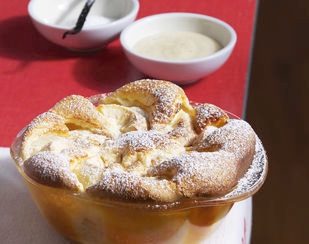 Ananas - Dattel - Spieße gegrilltmit Honig - Vanille - SahneZutaten für 4 Portionen:1 			Ananas, frisch, Fruchtfleisch gewürfelt24 			Datteln, entkernt2 EL 			Rum, weißer1 			Zitrone(n), Saft200 ml 			Sahne2 EL 			Honig1 			Vanilleschote(n), aufgeschlitzt, Mark ausgekratztAnanasstücke und Datteln abwechselnd auf gewässerte Holzspieße stecken. Zitronensaft und Rum miteinander verrühren und die Spieße darin 60 Minuten marinieren. Die Spieße anschließend pro Seite 1-2 Minuten grillen (alternativ: in Butter braten). Die Sahne mit dem Honig und dem Vanillemark cremig aufschlagen und zu den Spießen reichen.Arbeitszeit:ca. 20 Min.Ruhezeit:ca. 1 Std.Schwierigkeitsgrad:simpelIrish – Coffee – Creme mit KirschenZutaten: Für 4 Personen150g weisse Couvertüre oder weisse Schokolade2.5dl Rahm1dl Espresso2cl Whisky1 Blatt Gelatine2 Eigelb100g Zucker150g Sauerkirschen aus Glas1TL MaisstärkeZubereitung:Für die Creme Schokolade in Stücke brechen. Mit 0.5dl Rahm, Espresso und Whisky in eine Schüssel geben und über einem heissen Wasserbad schmelzen. Dabei darf die Schokolade nicht über 36°C warm werden! 2. Gelatine in der Schokolade auflösen. Eigelb und Zucker schaumig rühren. Schokoladenmasse darunter rühren und kalt stellen bis sie fest zu werden beginnt. Rahm flaumig schlagen und darunterheben. Creme in Dessertschalen füllen und kühl stellen, 2 Stunden oder länger. Kirschen vor dem Servieren in Pfanne mit Saft leicht aufkochen und mit Maisstärke abbinden.Röschtischüfeler Frucht DessertZutaten für 6 Personen300 g	in Schnaps oder sonst eingelegte Früchte2 Tl	Methylcellulose150 g	Mascarpone300 g	Rahmquark2 dl	Vollrahm1	Vanillestengel2 El.	Fruchtzucker100 g	Mandeln gehackt  grob100 g	ungesalzene Pistazien gehackt50-100 g	Zucker1 dl	Schnaps je nach Frucht artFrüchte mit Saft Pürieren und Methylcellulose zugeben kühlstellen.Mascarpone , Rahmquark,die hälfte des Rahms, ausgekratzte Vanillestengel und den Zucker zusammen gut verrühren ( kann noch etwas Schnaps darunter gemischt werden )Gehackte Mandeln mit etwas Zucker in der Bratpfanne Karamellisieren, erkalten lassen,Fruchtmasse in 6 Gläser  verteilen dann die Karamellisierten Mandeln darüber geben und mit der Mascarpone Quark Mischung auffüllen und ca. 1 Stunde kühl stellen. Vor dem servieren noch etwas gehackte Pistazien darüber geben.1. Bei einer frischen, festen Feige den Stielansatz und den Boden mit einem Küchenmesser dünn abschneiden.2. Dann die Schale in Streifen von der Frucht abziehen.3. Bei einer weicheren Feige die Frucht mit der Schale vierteln. Dann die Schale mit dem Messer von der spitzen Seite her von der Frucht abziehen.1. Von der ganzen Frucht die Fruchtschale oben undunten abschneiden. Die Schale von oben nach untenmit dem Messer vom Fruchtfleisch abschneiden, so dass keine weissen Schalenreste mehr auf demFruchtfleisch bleiben.2. Danach die einzelnen Filets über einem Gefäss aus den Trennwänden herausschneiden.3. DenSaft aus denTrennwänden mit den Händen auspressen und weiterverwenden.1. Feste oder grüne Mangos mit dem Sparschäler schälen2. Um den Stein zu entfernen, die Mango aufrecht hinstellen und das Fruchtfleisch mit dem Messer entlang des spürbaren Steins abschneiden.3. Das noch am Stein hängende Fruchtfleisch mit Hilfe einer Gabel und mit dem Messerrücken vom Stein herun terschaben.4. Bei reifen, weichen Früchten ( mit Schale ) das Fruchtfleisch bis zum Stein abschneiden und mit Hilfe eines Löffels aus der Schale nehmen.5. Das ausgelöste Fruchtfleisch in Spalten, Scheiben oder Würfel 1. Die feste Schale mit einemMesser aufschneiden.2. Das Fruchtfleisch herausnehmen und, wie bei Mandarinen, in die einzelnenSegmente zerteilen.